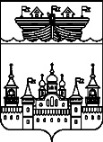 ЗЕМСКОЕ СОБРАНИЕ ВОСКРЕСЕНСКОГО МУНИЦИПАЛЬНОГО РАЙОНА НИЖЕГОРОДСКОЙ ОБЛАСТИРЕШЕНИЕ25 декабря 2020 года	№89О внесении изменений в решение Земского собрания Воскресенского муниципального района Нижегородской области  от 26 декабря 2019 года №131 «О бюджете муниципального района на 2020 год и на плановый период 2021 и 2022 годов»В соответствии со статьёй 153 Бюджетного Кодекса Российской Федерации и статьёй 12 Положения о бюджетном процессе в Воскресенском районеЗемское собрание района р е ш и л о:1.В решение Земского собрания Воскресенского муниципального района Нижегородской области от 26 декабря 2019 года №131 «О бюджете муниципального района на 2020 год и на плановый период 2021 и 2022 годов»  внести следующие изменения:1.1. Пункт 1 изложить в новой редакции:«1.Утвердить основные характеристики бюджета муниципального района на 2020 год:1) общий объем доходов в сумме 737377185,49 рублей;2) общий объем расходов в сумме 738663353,52 рублей;3) размер дефицита в сумме 1286168,03 рублей.»1.2. Пункт 2 изложить в новой редакции: «2.Утвердить основные характеристики бюджета муниципального района на плановый период 2021 и 2022 годов:1)общий объем доходов на 2021 год в сумме 787188211,19 рублей, на 2022 год в сумме 674194011,86 рублей;2)общий объем расходов на 2021 год в сумме 785188211,19 рублей, в том числе условно утверждаемые расходы в сумме 8709049,00 рублей, на 2022 год в сумме 672394011,86 рублей, в том числе условно утверждаемые расходы в сумме 17993290,00 рублей;3) размер профицита на 2021 год в сумме 2000000 рублей, на 2022 год в сумме 1800000 рублей.»;1.3. Пункт 6 изложить в новой редакции:«6.Утвердить объем безвозмездных поступлений, получаемых из других бюджетов бюджетной системы Российской Федерации:1)на 2020 год в сумме 597722466,05 рублей, в том числе объем субсидий, субвенций и иных межбюджетных трансфертов, имеющих целевое назначение, в сумме 368388166,05 рублей;2)на 2021 год в сумме 633017261,19 рубль, в том числе объем субсидий, субвенций и иных межбюджетных трансфертов, имеющих целевое назначение, в сумме 436826261,19 рубль;3) на 2022 год в сумме 511460111,86 рублей в том числе объем субсидий, субвенций и иных межбюджетных трансфертов, имеющих целевое назначение, в сумме 312528211,86 рублей.»;1.4. В пункте 7 цифры «7001686,41» заменить цифрами «3930530,33»;1.5. В пункте 11 цифры «87360800,00» заменить цифрами «86095730,37»;1.6. Пункт 14 изложить в новой редакции:«14.Утвердить в составе межбюджетных трансфертов объем иных межбюджетных трансфертов бюджетам поселений Воскресенского муниципального района:1) в 2020 году в сумме 36438930,37 рублей;2) в 2021 году в сумме 8594450 рублей;3) в 2022 году в сумме 8673300 рублей.Иные межбюджетные трансферты на поддержку мер по обеспечению сбалансированности бюджетов поселений передаются в бюджеты поселений Воскресенского муниципального района в сумме 9244302,83 рубля и распределяются согласно приложению 8.Утвердить в составе иных межбюджетных трансфертов, предоставляемых бюджетам поселений Воскресенского муниципального района, объём иных межбюджетных трансфертов за счет средств фонда на поддержку территорий в 2020 году в сумме 614283,00 рублей.Иные межбюджетные трансферты за счет средств фонда на поддержку территорий передаются в бюджеты поселений Воскресенского муниципального района согласно приложению 15.Иные межбюджетные трансферты, предоставляемые бюджетам поселений Воскресенского муниципального района на реализацию мероприятий по обустройству и восстановлению памятных мест, посвящённых Великой Отечественной войне 1941-1945 гг. распределяются между бюджетами поселений Воскресенского муниципального района в соответствии с решением Земского собрания Воскресенского муниципального района Нижегородской области от 27 марта 2020 г. №15 «Об утверждении Положения о порядке предоставления и использования иных межбюджетных трансфертов, предоставляемых бюджетам поселений Воскресенского муниципального района Нижегородской области на реализацию мероприятий по обустройству и восстановлению памятных мест, посвященных Великой Отечественной войне 1941-1945 гг.»Утвердить в составе иных межбюджетных трансфертов, предоставляемых бюджетам поселений Воскресенского муниципального района, объём иных межбюджетных трансфертов на реализацию мероприятий по обустройству и восстановлению памятных мест, посвящённых Великой Отечественной войне 1941-1945 гг. в сумме 2467118,12 рубля согласно приложению 16.Утвердить в составе иных межбюджетных трансфертов, предоставляемых бюджетам поселений Воскресенского муниципального района, объём иных межбюджетных трансфертов на реализацию проекта по поддержке местных инициатив в сумме 13765975,51 рублей согласно приложению 17.Иные межбюджетные трансферты, предоставляемые бюджетам поселений Воскресенского муниципального района Нижегородской области на реализацию проекта по поддержке местных инициатив, распределяются между бюджетами поселений Воскресенского муниципального района в соответствии с решением Земского собрания Воскресенского муниципального района Нижегородской области от 07 мая 2020 года № 22 «Об утверждении Положения о порядке формирования, распределения и использования иных межбюджетных трансфертов, предоставляемых бюджетам поселений Воскресенского муниципального района Нижегородской области на реализацию проекта по поддержке местных инициатив».Утвердить в составе иных межбюджетных трансфертов, предоставляемых бюджетам поселений Воскресенского муниципального района, объём иных межбюджетных трансфертов на проведение капитального ремонта и ремонта автомобильных дорог общего пользования местного значения в сумме 10032100,00 рублей.Иные межбюджетные трансферты, предоставляемые бюджетам поселений Воскресенского муниципального района Нижегородской на проведение капитального ремонта и ремонта автомобильных дорог общего пользования местного значения, распределяются между бюджетами поселений Воскресенского муниципального района согласно приложению 18.Утвердить в составе иных межбюджетных трансфертов, предоставляемых бюджетам поселений Воскресенского муниципального района, объём иных межбюджетных трансфертов на поддержку отрасли культуры в сумме 143918,91 рубля.Иные межбюджетные трансферты, предоставляемые бюджетам поселений Воскресенского муниципального района Нижегородской на поддержку отрасли культуры распределяются между бюджетами поселений Воскресенского муниципального района согласно приложению 19.Утвердить в составе иных межбюджетных трансфертов, предоставляемых бюджетам поселений Воскресенского муниципального района, объём иных межбюджетных трансфертов на реализацию муниципальной программы «Управление муниципальными финансами и муниципальным долгом Воскресенского муниципального района Нижегородской области» в сумме 171232,00 рубля согласно приложению 20.Иные межбюджетные трансферты, предоставляемые бюджетам поселений Воскресенского муниципального района Нижегородской области на реализацию муниципальной программы «Управление муниципальными финансами и муниципальным долгом Воскресенского муниципального района Нижегородской области», распределяются между бюджетами поселений Воскресенского муниципального района в соответствии с решением Земского собрания Воскресенского муниципального района Нижегородской области от 25 декабря 2020 года № 92 «Об утверждении Положения о порядке предоставления и использования иных межбюджетных трансфертов, предоставляемых бюджетам поселений Воскресенского муниципального района Нижегородской области на реализацию муниципальной программы «Управление муниципальными финансами и муниципальным долгом Воскресенского муниципального района Нижегородской области».1.7 Пункт 21 изложить в новой редакции:«21.Установить, что субсидии юридическим лицам (за исключением субсидий муниципальным учреждениям), индивидуальным предпринимателям и физическим лицам – производителям товаров, работ, услуг, осуществляющим социально-значимую деятельность в интересах Воскресенского муниципального района, предусмотренные настоящим решением, предоставляются в целях возмещения недополученных доходов и (или) финансового обеспечения (возмещения) затрат в порядке, установленном администрацией Воскресенского муниципального района, в следующих случаях:- на финансовое обеспечение (возмещение) затрат МУП «Воскресенское пассажирское автотранспортное предприятие» в рамках муниципальной программы «Развитие услуг пассажирского транспорта на территории Воскресенского муниципального района Нижегородской области»;- на оказание финансовой поддержки средствам массовой информации;- на финансовое обеспечение (возмещение) затрат МУП ЖКХ «Водоканал» в рамках муниципальной программы «Развитие жилищно-коммунального хозяйства Воскресенского муниципального района»;- на оказание поддержки сельскохозяйственного производства в рамках муниципальной программы «Развитие агропромышленного комплекса Воскресенского муниципального района»;- на субсидирование части затрат  субъектам малого и среднего предпринимательства Воскресенского муниципального района в рамках муниципальной программы «Развитие предпринимательства в Воскресенском муниципальном районе Нижегородской области»;- на поддержку государственных программ субъектов Российской Федерации и муниципальных программ формирования современной городской среды;- на реконструкцию региональной автоматизированной системы централизованного оповещения населения Нижегородской области.Субсидии некоммерческим организациям, не являющимся муниципальными учреждениями, предоставляются в порядке, установленном администрацией Воскресенского муниципального района Нижегородской области, на обеспечение деятельности Фонда поддержки предпринимательства Воскресенского муниципального района и на оказание финансовой поддержки социально ориентированных некоммерческих организаций.».1.8 Приложение 1 изложить в новой редакции согласно приложению 1 к настоящему решению;1.9 Приложение 3 изложить в новой редакции согласно приложению 2 к настоящему решению;1.10 Приложение 4 изложить в новой редакции согласно приложению 3 к настоящему решению;1.11. Приложение 5 изложить в новой редакции согласно приложению 4 к настоящему решению;1.12. Приложение 8 изложить в новой редакции согласно приложению 5 к настоящему решению;1.13. Приложение 10 изложить в новой редакции согласно приложению 6 к настоящему решению;1.14. Приложение 11 изложить в новой редакции согласно приложению 7 к настоящему решению;1.15. Приложение 12 изложить в новой редакции согласно приложению 8 к настоящему решению;1.16. Приложение 15 изложить в новой редакции согласно приложению 9 к настоящему решению;1.17. Приложение 16 изложить в новой редакции согласно приложению 10 к настоящему решению; 1.18. Приложение 17 изложить в новой редакции согласно приложению 11 к настоящему решению; 1.19. Добавить приложение 20 в редакции согласно приложению 12 к настоящему решению.2.Контроль за исполнением настоящего решения возложить на постоянную комиссию Земского собрания Воскресенского муниципального района Нижегородской области по бюджетной, финансовой и налоговой политике, предпринимательству, торговле и бытовому обслуживанию (И.Д.Оржанцев), управление финансов Воскресенского муниципального района Нижегородской области (Н.В.Мясникова).3.Настоящее решение вступает в силу со дня принятия.Приложение 1к решению Земского собранияВоскресенского муниципального районаНижегородской области«О внесении изменений в решение Земскогособрания Воскресенского муниципального районаНижегородской областиот 26 декабря 2019 года №131«О бюджете муниципального района на 2020 годи на плановый период 2021 и 2022 годов»от 25 декабря 2020 года №89«Приложение 1к решению Земского собранияВоскресенского муниципального районаНижегородской областиот 26 декабря 2019 года №131Перечень и коды администраторов доходов бюджета муниципального районана 2020 год и на плановый период 2021 и 2022 годов.»Приложение 2к решению Земского собранияВоскресенского муниципального районаНижегородской области«О внесении изменений в решение Земскогособрания Воскресенского муниципального районаНижегородской областиот 26 декабря 2019 года №131«О бюджете муниципального района на 2020 годи на плановый период 2021 и 2022 годов»от 25 декабря 2020 года №89«Приложение 3к решению Земского собранияВоскресенского муниципального районаНижегородской областиот 26 декабря 2019 года №131Поступления доходовпо группам, подгруппам и статьям бюджетной классификации на 2020 год и на плановый период 2021 и 2022 годов.рублей».Приложение 3к решению Земского собранияВоскресенского муниципального районаНижегородской области «О внесении изменений в решение Земского собрания Воскресенского муниципального района Нижегородской области от 26 декабря 2019 года №131«О бюджете муниципального района на 2020 год и на плановый период 2021 и 2022 годов»от 28 августа 2020 года №89«Приложение 4к решению Земского собранияВоскресенского муниципального районаНижегородской областиот 26 декабря 2019 года №131Распределение по видам межбюджетных трансфертов, передаваемых бюджету муниципального района из бюджетов поселений на осуществление части полномочий по решению вопросов местного значения в соответствии с заключенными Соглашениями между органами местного самоуправления Воскресенского муниципального района и органами местного самоуправления поселений на 2020 год(рублей).» Приложение 4к решению Земского собранияВоскресенского муниципального районаНижегородской области«О внесении изменений в решение Земскогособрания Воскресенского муниципального районаНижегородской областиот 26 декабря 2019 года №131«О бюджете муниципального района на 2020 годи на плановый период 2021 и 2022 годов»от 25 декабря 2020 года №89«Приложение 5к решению Земского собранияВоскресенского муниципального районаНижегородской областиот 26 декабря 2019 года №131Источники финансирования дефицита бюджета муниципального района на 2020 год и на плановый период 2021 и 2022 годов (рублей).»Приложение 5к решению Земского собранияВоскресенского муниципального районаНижегородской области«О внесении изменений в решение Земскогособрания Воскресенского муниципального районаНижегородской областиот 26 декабря 2019 года №131«О бюджете муниципального района на 2020 годи на плановый период 2021 и 2022 годов»от 25 декабря 2020 года №89«Приложение 8к решению Земского собранияВоскресенского муниципального районаНижегородской областиот 26 декабря 2019 года №131Распределение иных межбюджетных трансфертовна поддержку мер по обеспечению сбалансированности бюджетов поселений на 2020 год и на плановый период 2021 и 2022 годовруб..» Приложение 6к решению Земского собранияВоскресенского муниципального районаНижегородской области«О внесении изменений в решение Земскогособрания Воскресенского муниципального районаНижегородской областиот 26 декабря 2019 года №131«О бюджете муниципального района на 2020 годи на плановый период 2021 и 2022 годов»от 25 декабря 2020 года №89«Приложение10к решению Земского собранияВоскресенского муниципального районаНижегородской областиот 26 декабря 2019 года №131Распределение бюджетных ассигнований по целевым статьям (муниципальным программам и непрограммным направлениям деятельности), группам видов расходов классификации расходов бюджета на 2020 год и на плановый период 20210 и 2022 годов(руб).»Приложение 7к решению Земского собранияВоскресенского муниципального районаНижегородской области«О внесении изменений в решение Земскогособрания Воскресенского муниципального районаНижегородской областиот 26 декабря 2019 года №131«О бюджете муниципального района на 2020 годи на плановый период 2021 и 2022 годов»от 25 декабря 2020 года №89«Приложение11к решению Земского собранияВоскресенского муниципального районаНижегородской областиот 26 декабря 2019 года №131Ведомственная структура расходов бюджета муниципального района на 2020 год и на плановый период 2021 и 2022 годов (рублей)»Приложение 8к решению Земского собранияВоскресенского муниципального районаНижегородской области«О внесении изменений в решение Земскогособрания Воскресенского муниципального районаНижегородской областиот 26 декабря 2019 года №131«О бюджете муниципального района на 2020 годи на плановый период 2021 и 2022 годов»от 25 декабря 2020 года №89«Приложение 12к решению Земского собранияВоскресенского муниципального районаНижегородской областиот 26 декабря 2019 года №131Распределение бюджетных ассигнований по разделам, подразделам и группам видов расходов классификации расходов бюджета на 2020 год и на плановый период 2021 и 2022 годоврублей.»Приложение 9к решению Земского собранияВоскресенского муниципального районаНижегородской области«О внесении изменений в решение Земскогособрания Воскресенского муниципального районаНижегородской областиот 26 декабря 2019 года №131«О бюджете муниципального района на 2020 годи на плановый период 2021 и 2022 годов»от 25 декабря 2020 года №89«Приложение 15к решению Земского собранияВоскресенского муниципального районаНижегородской областиот 26 декабря 2019года №131Распределение иных межбюджетных трансфертов за счет средств фонда на поддержку территорий..»Приложение 10к решению Земского собранияВоскресенского муниципального районаНижегородской области«О внесении изменений в решение Земскогособрания Воскресенского муниципального районаНижегородской областиот 26 декабря 2019 года №131«О бюджете муниципального района на 2020 годи на плановый период 2021 и 2022 годов»от 25 декабря 2020 года №89«Приложение 16к решению Земского собранияВоскресенского муниципального районаНижегородской областиот 26 декабря 2019года №131Распределение иных межбюджетных трансфертов на реализацию мероприятий по обустройству и восстановлению памятных мест, посвящённых Великой Отечественной войне 1941-1945 гг..»Приложение 11к решению Земского собранияВоскресенского муниципального районаНижегородской области«О внесении изменений в решение Земскогособрания Воскресенского муниципального районаНижегородской областиот 26 декабря 2019 года №131«О бюджете муниципального района на 2020 годи на плановый период 2021 и 2022 годов»от 25 декабря 2020 года №89«Приложение 17к решению Земского собранияВоскресенского муниципального районаНижегородской областиот 26 декабря 2019года №131Распределение иных межбюджетных трансфертов на  реализацию проекта по поддержке местных инициатив..»Приложение 12к решению Земского собранияВоскресенского муниципального районаНижегородской области«О внесении изменений в решение Земскогособрания Воскресенского муниципального районаНижегородской областиот 26 декабря 2019 года №131«О бюджете муниципального района на 2020 годи на плановый период 2021 и 2022 годов»от 25 декабря 2020 года №89«Приложение 20к решению Земского собранияВоскресенского муниципального районаНижегородской областиот 26 декабря 2019года №131Распределение иных межбюджетных трансфертов на  на реализацию муниципальной программы «Управление муниципальными финансами и муниципальным долгом Воскресенского муниципального района Нижегородской области»..»Председатель Земского собрания района                                   В.Н.ОльневГлава местного самоуправления района                         Н.В. ГорячевВедомствоКод бюджетной классификации Российской ФедерацииАдминистратор доходов001Управление финансов администрации Воскресенского муниципального района Нижегородской области00111103050050000120Проценты, полученные от предоставления бюджетных кредитов внутри страны за счет средств бюджетов муниципальных районов00111301995050000130Прочие доходы от оказания платных услуг (работ) получателями средств бюджетов муниципальных районов00111302995050000130Прочие доходы от компенсации затрат бюджетов муниципальных районов00111701050050000180Невыясненные поступления, зачисляемые в бюджеты муниципальных районов00111701050100000180Невыясненные поступления, зачисляемые в бюджеты  сельских поселений00111705050050000180Прочие неналоговые доходы бюджетов муниципальных районов00111701050130000180Невыясненные поступления, зачисляемые в бюджеты городских поселений00120215001050220150Дотации бюджетам муниципальных районов на выравнивание бюджетной обеспеченности за счет средств областного бюджета00120215002050220150Дотации на поддержку мер по обеспечению сбалансированности муниципальных районов за счет средств областного бюджета00120229999050220150Прочие субсидии бюджетам муниципальных районов за счет средств областного бюджета00120230024050220150Субвенции на осуществление органами местного самоуправления муниципальных районов полномочий органов государственной власти Нижегородской области по расчету и предоставлению дотаций бюджетам поселений за счет средств областного бюджета00120235118050110150Субвенции на осуществление государственных полномочий Российской Федерации по первичному воинскому учету на территориях, где отсутствуют военные комиссариаты за счет средств федерального бюджета00120240014050000150Межбюджетные трансферты, передаваемые бюджетам муниципальных районов из бюджетов поселений на осуществление части полномочий по решению вопросов местного значения в соответствии с заключенными соглашениями00120245160050220150Межбюджетные трансферты, передаваемые бюджетам муниципальных районов для компенсации дополнительных расходов, возникших в результате решений, принятых органами власти другого уровня за счет средств областного бюджета00120249999050220150Иные межбюджетные трансферты на поддержку мер по обеспечению сбалансированности бюджетов муниципальных районов00120705030050000150Прочие безвозмездные поступления в бюджеты муниципальных районов00120805000050000150Перечисления из бюджетов муниципальных районов (в бюджеты муниципальных районов) для осуществления возврата (зачета) излишне взысканных сумм налогов, сборов и иных платежей, а также сумм процентов за несвоевременное осуществление такого возврата и процентов, начисленных на излишне взысканные суммы00120805000100000150Перечисление из бюджетов поселений (в бюджеты поселений) для осуществления возврата (зачета) излишне уплаченных или излишне взысканных сумм налогов, сборов и иных платежей, а также сумм процентов за несвоевременное осуществление такого возврата и процентов, начисленных на излишне взысканные суммы00120805000130000150Перечисление из бюджетов городских поселений (в бюджеты городских поселений) для осуществления возврата (зачета) излишне уплаченных или излишне взысканных сумм налогов, сборов и иных платежей, а также сумм процентов за несвоевременное осуществление такого возврата и процентов, начисленных на излишне взысканные суммы00121845160050000150Доходы бюджетов муниципальных районов от возврата остатков иных межбюджетных трансфертов, передаваемых для компенсации дополнительных расходов, возникших в результате решений, принятых органами власти другого уровня, из бюджетов поселений00121860010050000150Доходы бюджетов муниципальных районов от возврата прочих остатков субсидий, субвенций и иных межбюджетных трансфертов, имеющих целевое назначение, прошлых лет из бюджетов поселений00121960010050000150Возврат прочих остатков субсидий, субвенций и иных межбюджетных трансфертов, имеющих целевое назначение, прошлых лет из бюджетов муниципальных районов00121945160050000150Возврат остатков иных межбюджетных трансфертов, передаваемых для компенсации дополнительных расходов, возникших в результате решений, принятых органами власти другого уровня, из бюджетов муниципальных районов048Департамент Росприроднадзора по Приволжскому федеральному округу04811201010010000120Плата за выбросы загрязняющих веществ в атмосферный воздух стационарными объектами04811201030010000120Плата за выбросы загрязняющих веществ в водные объекты04811201040010000120Плата за размещение отходов производства и потребления057Отдел культуры, молодежной политики и спорта администрации Воскресенского муниципального района Нижегородской области057113019950500131301130199505002313011301995050033130113019950500411301130199505004313011301995050133130Прочие доходы от оказания платных услуг (работ) получателями средств бюджетов муниципальных районов0571130206505001313011302065050023130Доходы, поступающие в порядке возмещения расходов, понесенных в связи с эксплуатацией имущества муниципальных районов0571130299505000013011302995050043130Прочие доходы от компенсации затрат бюджетов муниципальных районов05711701050050000180Невыясненные поступления, зачисляемые в бюджеты муниципальных районов05711705050050000180Прочие неналоговые доходы бюджетов муниципальных районов05720225467050110150Субсидии бюджетам муниципальных районов на обеспечение развития и укрепления материально-технической базы домов культуры в населенных пунктах с числом жителей до 50 тысяч человек за счет средств федерального бюджета05720225467050220150Субсидии бюджетам муниципальных районов на обеспечение развития и укрепления материально-технической базы домов культуры в населенных пунктах с числом жителей до 50 тысяч человек за счет средств областного бюджета05720225519050110150Субсидия бюджетам муниципальных районов на поддержку отрасли культуры за счёт средств федерального бюджета05720225519050220150Субсидия бюджетам муниципальных районов на поддержку отрасли культуры за счёт средств областного бюджета05720240014050000150Межбюджетные трансферты, передаваемые бюджетам муниципальных районов из бюджетов поселений на осуществление части полномочий по решению вопросов местного значения в соответствии с заключенными соглашениями05720245160050220150Межбюджетные трансферты, передаваемые бюджетам муниципальных районов для компенсации дополнительных расходов, возникших в результате решений, принятых органами власти другого уровня за счет средств областного бюджета05720305010050000150Предоставление государственными (муниципальными) организациями грантов для получателей средств бюджетов муниципальных районов05720705030050000150Прочие безвозмездные поступления в бюджеты муниципальных районов074Управление образования администрации Воскресенского муниципального района Нижегородской области07411301995050000130 11301995050011130 11301995050013130 11301995050021130 11301995050023130 11301995050031130 11301995050033130 11301995050041130 11301995050043130 11301995050051130 11301995050053130 11301995050061130 11301995050063130 11301995050071130 11301995050073130 11301995050081130 11301995050083130 11301995050091130 11301995050093130 11301995050101130 11301995050103130 11301995050111130 11301995050113130 11301995050121130 11301995050123130 11301995050133130 11301995050143130 11301995050161130 11301995050171130 11301995050181130 11301995050191130 11301995050211130 11301995050261130 11301995050263130 11301995050271130 11301995050273130 11301995050281130 11301995050323130 Прочие доходы от оказания платных услуг (работ) получателями средств бюджетов муниципальных районов07411302995050000130Прочие доходы от компенсации затрат бюджетов муниципальных районов07411607090050000140Иные штрафы, неустойки, пени, уплаченные в соответствии с законом или договором в случае неисполнения или ненадлежащего исполнения обязательств перед муниципальным органом, (муниципальным казенным учреждением) муниципального района07411701050050000180Невыясненные поступления, зачисляемые в бюджет муниципальных районов07411705050050000180Прочие неналоговые доходы бюджетов муниципальных районов07420225304050110150Субсидии бюджетам муниципальных районов на организацию бесплатного горячего питания обучающихся, получающих начальное общее образование в государственных и муниципальных образовательных организациях за счет средств федерального бюджета07420225304050220150Субсидии бюджетам муниципальных районов на организацию бесплатного горячего питания обучающихся, получающих начальное общее образование в государственных и муниципальных образовательных организациях за счет средств областного бюджета07420230024050220150Субвенции на исполнение  полномочий в сфере общего образования в муниципальных дошкольных образовательных организациях за счет средств областного бюджета07420230024050220150Субвенции на исполнение полномочий в сфере общего образования в муниципальных общеобразовательных организациях за счет средств областного бюджета07420230024050220150Субвенции на осуществление полномочий по организационно-техническому и информационно-методическому сопровождению аттестации педагогических работников муниципальных и частных организаций, осуществляющих образовательную деятельность, с целью установления соответствия уровня квалификации требованиям, предъявляемым к первой квалификационной категории за счет средств областного бюджета07420230024050220150Субвенции на осуществление полномочий по организации и осуществлению деятельности по опеке и попечительству в отношении несовершеннолетних граждан за счет средств областного бюджета07420230024050220150Субвенции на компенсацию части расходов по приобретению путевки и предоставлению путевки с частичной оплатой за счет средств областного бюджета в организации, осуществляющие санаторно-курортное лечение детей в соответствии с имеющейся лицензией, организации, осуществляющие санаторно-курортную помощь детям в соответствии с имеющейся лицензией, расположенные на территории Российской Федерации за счет средств областного бюджета07420230024050220150Субвенции на исполнение полномочий по финансовому обеспечению осуществления присмотра и ухода за детьми-инвалидами, детьми-сиротами и детьми, оставшимися без попечения родителей, а также за детьми с туберкулезной интоксикацией, обучающимися в муниципальных образовательных организациях, реализующих образовательные программы дошкольного образования07420230024050220150Субвенции на исполнение полномочий по финансовому обеспечению двухразовым бесплатным питанием обучающихся с ограниченными возможностями здоровья, не проживающих в муниципальных организациях, осуществляющих образовательную деятельность по адаптированным основным общеобразовательным программам07420230029050220150Субвенции бюджетам муниципальных районов на компенсацию части платы, взимаемой с родителей (законных представителей) за присмотр и уход за детьми, посещающими образовательные организации, реализующие образовательные программы дошкольного образования за счет средств областного бюджета07420235303050110150Субвенции бюджетам муниципальных районов на ежемесячное денежное вознаграждение за классное руководство педагогическим работникам государственных и муниципальных общеобразовательных организаций07420245160050220150Межбюджетные трансферты, передаваемые бюджетам муниципальных районов для компенсации дополнительных расходов, возникших в результате решений, принятых органами власти другого уровня за счет средств областного бюджета07420705030050000150Прочие безвозмездные поступления в бюджеты муниципальных районов07421960010050220150Возврат прочих остатков субсидий, субвенций и иных межбюджетных трансфертов, имеющих целевое назначение, прошлых лет из бюджетов муниципальных районов за счет средств областного бюджета081Федеральная служба по ветеринарному и фитосанитарному надзору08111610123010051140Доходы от денежных взысканий (штрафов), поступающие в счет погашения задолженности, образовавшейся до 1 января 2020 года, подлежащие зачислению в бюджет муниципального образования по нормативам, действующим до 1 января 2020 года (доходы бюджетов муниципальных районов за исключением доходов, направляемых на формирование муниципального дорожного фонда, а также иных платежей в случае принятия решения финансовым органом муниципального образования о раздельном учете задолженности)082Управление сельского хозяйства администрации Воскресенского муниципального района Нижегородской области08211301995050000130Прочие доходы от оказания платных услуг (работ) получателями средств бюджетов муниципальных районов08211302995050000130Прочие доходы от компенсации затрат бюджетов муниципальных районов08211701050050000180Невыясненные поступления, зачисляемые в бюджет муниципальных районов08211705050050000180Прочие неналоговые доходы бюджетов муниципальных районов08220230024050220150Субвенции на осуществление отдельных государственных  полномочий по поддержке сельскохозяйственного производства за счет средств областного бюджета08220230024050220150Субвенции на возмещение части затрат на приобретение зерноуборочных и кормоуборочных комбайнов за счет средств областного бюджета08220235502050000150Субвенции бюджетам муниципальных районов на возмещение части затрат на уплату процентов по кредитам, полученным в российских кредитных организациях, и займам, полученным в сельскохозяйственных кредитных потребительских кооперативах08220235502050110150Субвенции бюджетам муниципальных районов на возмещение части затрат на уплату процентов по кредитам, полученным в российских кредитных организациях, и займам, полученным в сельскохозяйственных кредитных потребительских кооперативах, за счет средств федерального бюджета08220235502050220150Субвенции бюджетам муниципальных районов на возмещение части затрат на уплату процентов по кредитам, полученным в российских кредитных организациях, и займам, полученным в сельскохозяйственных кредитных потребительских кооперативах, за счет средств областного бюджета08220235508050000150Субвенции бюджетам муниципальных районов на поддержку сельскохозяйственного производства по отдельным подотраслям растениеводства и животноводства08220235508050110150Субвенции на возмещение части затрат сельскохозяйственных товаропроизводителей на 1 килограмм реализованного и (или) отгруженного на собственную переработку молока за счет средств федерального бюджета08220235508050220150Субвенции на возмещение части затрат сельскохозяйственных товаропроизводителей на 1 килограмм реализованного и (или) отгруженного на собственную переработку молока за счет средств областного бюджета08220235541050110150Субвенции на оказание несвязанной поддержки сельскохозяйственным товаропроизводителям в области растениеводства за счет средств федерального бюджета08220235541050220150Субвенции на оказание несвязанной поддержки сельскохозяйственным товаропроизводителям в области растениеводства за счет средств областного бюджета08220235542050110150Субвенции на возмещение части затрат сельхозтоваропроизводителей на 1 килограмм реализованного и (или) отгруженного на собственную переработку молока за счет средств федерального бюджета08220235542050220150Субвенции на возмещение части затрат сельхозтоваропроизводителей на 1 килограмм реализованного и (или) отгруженного на собственную переработку молока за счет средств областного бюджета08220235543050220150Субвенции бюджетам муниципальных районов на поддержку племенного животноводства за счет средств областного бюджета08220235543050110150Субвенции на возмещение части затрат на приобретение элитных семян за счет средств федерального бюджета08220235543050220150Субвенции на возмещение части затрат на приобретение элитных семян за счет средств областного бюджета08220235543050220150Субвенции на реализацию экономически значимой программы "Развитие мясного скотоводства в Нижегородской области на 2015-2020 годы" за счет средств областного бюджета08220235543050110150Субвенции бюджетам муниципальных районов на возмещение части процентной ставки по долгосрочным, среднесрочным и краткосрочным кредитам, взятым малыми формами хозяйствования, за счет средств федерального бюджета08220235543050220150Субвенции бюджетам муниципальных районов на возмещение части процентной ставки по долгосрочным, среднесрочным и краткосрочным кредитам, взятым малыми формами хозяйствования, за счет средств областного бюджета08221960010050000150Возврат прочих остатков субсидий, субвенций и иных межбюджетных трансфертов, имеющих целевое назначение, прошлых лет из бюджетов муниципальных районов133Отдел капитального строительства и архитектуры администрации Воскресенского муниципального района Нижегородской области13311301995050000130Прочие доходы от оказания платных услуг (работ) получателями средств бюджетов муниципальных районов13311302995050000130Прочие доходы от компенсации затрат бюджетов муниципальных районов13311701050050000180Невыясненные поступления, зачисляемые в бюджет муниципальных районов13311705050050000180Прочие неналоговые доходы бюджетов муниципальных районов13320220077050220150Субсидии на строительство, реконструкцию, проектно-изыскательские работы и разработку проектно-сметной документации объектов капитального строительства за счет средств областного бюджета13320220077050220150Субсидии на софинансирование капитальных вложений в объекты газоснабжения13320220077050220150Субсидии на строительство зданий общеобразовательных организаций за счет средств областного бюджета13320220216050220150Субсидии на капитальный ремонт и ремонт автомобильных дорог общего пользования местного значения за счет средств областного бюджета13320225013050000150Субсидии бюджетам муниципальных районов на сокращение доли загрязненных сточных вод13320225013050220150Субсидии бюджетам муниципальных районов на сокращение доли загрязненных сточных вод за счет средств областного бюджета13320225497050110150Субсидии на осуществление социальных выплат молодым семьям на приобретение жилья или строительство индивидуального жилого дома за счет средств федерального бюджета13320225497050220150Субсидии на осуществление социальных выплат молодым семьям на приобретение жилья или строительство индивидуального жилого дома за счет средств областного бюджета13320225555050110150Субсидии на поддержку государственных программ субъектов Российской Федерации и муниципальных программ формирования современной городской среды за счёт средств федерального бюджета13320225555050220150Субсидии на поддержку государственных программ субъектов Российской Федерации и муниципальных программ формирования современной городской среды за счёт средств областного бюджета13320225097050110150Субсидии на создание в общеобразовательных организациях, расположенных в сельской местности, условий для занятий физической культурой и спортом за счет средств федерального бюджета13320227567050110150Субсидии бюджетам муниципальных районов на софинансирование капитальных вложений в объекты государственной (муниципальной) собственности в рамках обеспечения устойчивого развития сельских территорий за счет средств федерального бюджета13320227567050220150Субсидии бюджетам муниципальных районов на реализацию мероприятий по устойчивому развитию сельских территорий за счет средств областного бюджета13320229999050220150Субсидии на предоставление социальных выплат на возмещение части процентной ставки по кредитам, полученным гражданами на газификацию жилья в российских кредитных организациях за счет средств областного бюджета13320230024050220150Субвенции на осуществление полномочий по организации проведения мероприятий по предупреждению и ликвидации болезней животных, их лечению, отлову и содержанию безнадзорных животных, защите населения от болезней, общих для человека и животных, в части обеспечения безопасности сибиреязвенных скотомогильников13320235082050110150Субвенции на обеспечение детей-сирот и детей, оставшихся без попечения родителей, лиц из числа детей-сирот и детей, оставшихся без попечения родителей, жилых помещениями за счет средств федерального бюджета13320235082050220150Субвенции на обеспечение детей-сирот и детей, оставшихся без попечения родителей, лиц из числа детей-сирот и детей, оставшихся без попечения родителей, жилых помещениями за счет средств областного бюджета13320235134050110150Субвенции бюджетам муниципальных районов на осуществление полномочий по обеспечению жильем отдельных категорий граждан, установленных Федеральным законом от 12 января 1995 года № 5-ФЗ "О ветеранах", в соответствии с Указом Президента Российской Федерации от 7 мая 2008 года № 714 "Об обеспечении жильем ветеранов Великой Отечественной войны 1941 - 1945 годов" за счет резервного фонда Правительства Российской Федерации» 13320235135050110150Субвенции бюджетам муниципальных районов на осуществление полномочий по обеспечению жильем отдельных категорий граждан, установленных федеральными законами от 12 января 1995 года N 5-ФЗ "О ветеранах" и от 24 ноября 1995 года N 181-ФЗ "О социальной защите инвалидов в Российской Федерации" за счет средств федерального бюджета13320240014050000150Межбюджетные трансферты, передаваемые бюджетам муниципальных районов из бюджетов поселений на осуществление части полномочий по решению вопросов местного значения в соответствии с заключенными соглашениями13320249999050220150Прочие межбюджетные трансферты, передаваемые бюджетам муниципальных районов, за счет средств областного бюджета13321960010050220150Возврат прочих остатков субсидий, субвенций и иных межбюджетных трансфертов, имеющих целевое назначение, прошлых лет из бюджетов муниципальных районов за счет средств областного бюджета143Министерство инвестиций, земельных и имущественных отношений Нижегородской области14311105013050000120Доходы, получаемые в виде арендной платы за земельные участки, государственная собственность на которые не разграничена и которые расположены в границах сельских поселений и межселенных территорий муниципальных районов, а также средства от продажи права на заключение договоров аренды указанных земельных участков14311105013130000120Доходы, получаемые в виде арендной платы за земельные участки, государственная собственность на которые не разграничена и которые расположены в границах городских поселений, а также средства от продажи права на заключение договоров аренды указанных земельных участков150Министерство социальной политики Нижегородской области15011601053010035140Административные штрафы, установленные Главой 5 Кодекса Российской Федерации об административных правонарушениях, за административные правонарушения, посягающие на права граждан, налагаемые мировыми судьями, комиссиями по делам несовершеннолетних и защите их прав (штрафы за неисполнение родителями или иными законными представителями несовершеннолетних обязанностей по содержанию и воспитанию несовершеннолетних)15011601063010008140Административные штрафы, установленные Главой 6 Кодекса Российской Федерации об административных правонарушениях, за административные правонарушения, посягающие на здоровье, санитарно-эпидемиологическое благополучие населения и общественную нравственность, налагаемые мировыми судьями, комиссиями по делам несовершеннолетних и защите их прав (штрафы за незаконный оборот наркотических средств, психотропных веществ или их аналогов и незаконные приобретение, хранение, перевозка растений, содержащих наркотические средства или психотропные вещества, либо их частей, содержащих наркотические средства или психотропные вещества)15011601063010023140Административные штрафы, установленные Главой 6 Кодекса Российской Федерации об административных правонарушениях, за административные правонарушения, посягающие на здоровье, санитарно-эпидемиологическое благополучие населения и общественную нравственность, налагаемые мировыми судьями, комиссиями по делам несовершеннолетних и защите их прав (штрафы за вовлечение несовершеннолетнего в процесс потребления табака)15011601063019000140Административные штрафы, установленные Главой 6 Кодекса Российской Федерации об административных правонарушениях, за административные правонарушения, посягающие на здоровье, санитарно-эпидемиологическое благополучие населения и общественную нравственность, налагаемые мировыми судьями, комиссиями по делам несовершеннолетних и защите их прав (иные штрафы)15011601073010027140Административные штрафы, установленные Главой 7 Кодекса Российской Федерации об административных правонарушениях, за административные правонарушения в области охраны собственности, налагаемые мировыми судьями, комиссиями по делам несовершеннолетних и защите их прав (штрафы за мелкое хищение)15011601203019000140Административные штрафы, установленные Главой 20 Кодекса Российской Федерации об административных правонарушениях, за административные правонарушения, посягающие на общественный порядок и общественную безопасность, налагаемые мировыми судьями, комиссиями по делам несовершеннолетних и защите их прав (иные штрафы)182Управление Федеральной налоговой службы по Нижегородской области18210102010010000110Налог на доходы физических лиц с доходов, источником которых является налоговый агент, за исключением доходов, в отношении которых исчисление и уплата налога осуществляются в соответствии со статьями 227, 227.1 и 228 Налогового кодекса Российской Федерации18210102020010000110Налог на доходы физических лиц с доходов, полученных от осуществления деятельности физическими лицами, зарегистрированными в качестве индивидуальных предпринимателей, нотариусов, занимающихся частной практикой, адвокатов, учредивших адвокатские кабинеты и других лиц, занимающихся частной практикой в соответствии со статьей 227 Налогового кодекса Российской Федерации18210102030010000110Налог на доходы физических лиц с доходов, полученных физическими лицами в соответствии со статьей 228 Налогового Кодекса Российской Федерации18210102040010000110Налог на доходы физических лиц в виде фиксированных авансовых платежей с доходов, полученных физическими лицами, являющимися иностранными гражданами, осуществляющими трудовую деятельность по найму у физических лиц на основании патента в соответствии со статьей 227.1 НК РФ18210501011010000110Налог, взимаемый с налогоплательщиков, выбравших в качестве объекта налогообложения доходы18210501020010000110Налог, взимаемый с налогоплательщиков, выбравших в качестве объекта налогообложения доходы, уменьшенные на величину расходов18210502010020000110Единый налог на вмененный доход для отдельных видов деятельности18210503010010000110Единый сельскохозяйственный налог18210504020020000110Налог, взимаемый в связи с применением патентной системы налогообложения, зачисляемый в бюджеты муниципальных районов18210803010010000110Государственная пошлина по делам, рассматриваемым в судах общей юрисдикции, мировыми судьями (за исключением Верховного Суда Российской Федерации)18210807010018000110Государственная пошлина за государственную регистрацию юридического лица, физических лиц в качестве индивидуальных предпринимателей, изменений, вносимых в учредительные документы юридического лица, за государственную регистрацию ликвидации юридического лица и другие юридически значимые действия (при обращении через многофункциональные центры)18211610129010000140Доходы от денежных взысканий (штрафов), поступающие в счет погашения задолженности, образовавшейся до 1 января 2020 года, подлежащие зачислению в федеральный бюджет и бюджет муниципального образования по нормативам, действующим до 1 января 2020 года188Главное управление МВД России по Нижегородской области18810806000010000110Государственная пошлина за совершение действий, связанных с приобретением гражданства Российской Федерации или выходом из гражданства Российской Федерации, а также с въездом в Российскую Федерацию или выездом из Российской Федерации18810807100010000110Государственная пошлина за выдачу и обмен паспорта гражданина Российской Федерации 18810807141010000110Государственная пошлина за государственную регистрацию транспортных средств и иные юридически значимые действия уполномоченных федеральных государственных органов, связанные с изменением и выдачей документов на транспортные средства, регистрационных знаков, водительских удостоверений18811610123010051140Доходы от денежных взысканий (штрафов), поступающие в счет погашения задолженности, образовавшейся до 1 января 2020 года, подлежащие зачислению в бюджет муниципального образования по нормативам, действующим до 1 января 2020 года (доходы бюджетов муниципальных районов за исключением доходов, направляемых на формирование муниципального дорожного фонда, а также иных платежей в случае принятия решения финансовым органом муниципального образования о раздельном учете задолженности)218Управление по обеспечению деятельности мировых судей, адвокатуры и нотариата Нижегородской области21811601073010027140Административные штрафы, установленные Главой 7 Кодекса Российской Федерации об административных правонарушениях, за административные правонарушения в области охраны собственности, налагаемые мировыми судьями, комиссиями по делам несовершеннолетних и защите их прав (штрафы за мелкое хищение)21811601143010016140Административные штрафы, установленные Главой 14 Кодекса Российской Федерации об административных правонарушениях, за административные правонарушения в области предпринимательской деятельности и деятельности саморегулируемых организаций, налагаемые мировыми судьями, комиссиями по делам несовершеннолетних и защите их прав (штрафы за нарушение правил продажи этилового спирта, алкогольной и спиртосодержащей продукции)21811601153010006140Административные штрафы, установленные Главой 15 Кодекса Российской Федерации об административных правонарушениях, за административные правонарушения в области финансов, налогов и сборов, страхования, рынка ценных бумаг (за исключением штрафов, указанных в пункте 6 статьи 46 Бюджетного кодекса Российской Федерации), налагаемые мировыми судьями, комиссиями по делам несовершеннолетних и защите их прав (штрафы за непредставление (несообщение) сведений, необходимых для осуществления налогового контроля)21811601153019000140Административные штрафы, установленные Главой 15 Кодекса Российской Федерации об административных правонарушениях, за административные правонарушения в области финансов, налогов и сборов, страхования, рынка ценных бумаг (за исключением штрафов, указанных в пункте 6 статьи 46 Бюджетного кодекса Российской Федерации), налагаемые мировыми судьями, комиссиями по делам несовершеннолетних и защите их прав (иные штрафы)21811601193010007140Административные штрафы, установленные Главой 19 Кодекса Российской Федерации об административных правонарушениях, за административные правонарушения против порядка управления, налагаемые мировыми судьями, комиссиями по делам несовершеннолетних и защите их прав (штрафы за непредставление сведений (информации))21811601193010013140Административные штрафы, установленные Главой 19 Кодекса Российской Федерации об административных правонарушениях, за административные правонарушения против порядка управления, налагаемые мировыми судьями, комиссиями по делам несовершеннолетних и защите их прав (штрафы за заведомо ложный вызов специализированных служб)21811601203010006140Административные штрафы, установленные Главой 20 Кодекса Российской Федерации об административных правонарушениях, за административные правонарушения, посягающие на общественный порядок и общественную безопасность, налагаемые мировыми судьями, комиссиями по делам несовершеннолетних и защите их прав (штрафы за невыполнение требований норм и правил по предупреждению и ликвидации чрезвычайных ситуаций)21811601203010008140Административные штрафы, установленные Главой 20 Кодекса Российской Федерации об административных правонарушениях, за административные правонарушения, посягающие на общественный порядок и общественную безопасность, налагаемые мировыми судьями, комиссиями по делам несовершеннолетних и защите их прав (штрафы за нарушение правил производства, приобретения, продажи, передачи, хранения, перевозки, ношения, коллекционирования, экспонирования, уничтожения или учета оружия и патронов к нему, а также нарушение правил производства, продажи, хранения, уничтожения или учета взрывчатых веществ и взрывных устройств, пиротехнических изделий, порядка выдачи свидетельства о прохождении подготовки и проверки знания правил безопасного обращения с оружием и наличия навыков безопасного обращения с оружием или медицинских заключений об отсутствии противопоказаний к владению оружием)21811601203010021140Административные штрафы, установленные Главой 20 Кодекса Российской Федерации об административных правонарушениях, за административные правонарушения, посягающие на общественный порядок и общественную безопасность, налагаемые мировыми судьями комиссиями по делам несовершеннолетних и защите их прав (штрафы за появление в общественных местах в состоянии опьянения)21811601203019000140Административные штрафы, установленные Главой 20 Кодекса Российской Федерации об административных правонарушениях, за административные правонарушения, посягающие на общественный порядок и общественную безопасность, налагаемые мировыми судьями, комиссиями по делам несовершеннолетних и защите их прав (иные штрафы)21811601203019000140Административные штрафы, установленные Главой 20 Кодекса Российской Федерации об административных правонарушениях, за административные правонарушения, посягающие на общественный порядок и общественную безопасность, налагаемые мировыми судьями, комиссиями по делам несовершеннолетних и защите их прав (иные штрафы)321Управление Федеральной службы государственной регистрации, кадастра и картографии по Нижегородской области32110807020010000110Государственная пошлина за государственную регистрацию прав, ограничений (обременений) прав на недвижимое имущество и сделок с ним32111610123010051140Доходы от денежных взысканий (штрафов), поступающие в счет погашения задолженности, образовавшейся до 1 января 2020 года, подлежащие зачислению в бюджет муниципального образования по нормативам, действующим до 1 января 2020 года (доходы бюджетов муниципальных районов за исключением доходов, направляемых на формирование муниципального дорожного фонда, а также иных платежей в случае принятия решения финансовым органом муниципального образования о раздельном учете задолженности)366Комитет по управлению муниципальным имуществом Воскресенского муниципального района Нижегородской области36611105013050000120Доходы, получаемые в виде арендной платы за земельные участки, государственная соб-ственность на которые не разграничена и которые расположены в границах сельских поселений и межселенных территорий муниципальных районов, а также средства от продажи права на заключение договоров аренды указанных земельных участков36611105013130000120Доходы, получаемые в виде арендной платы за земельные участки, государственная собственность на которые не разграничена и которые расположены в границах городских поселений, а также средства от продажи права на заключение договоров аренды указанных земельных участков36611105025050000120Доходы, получаемые в виде арендной платы, а также средства от продажи права на заключение договоров аренды за земли, находящиеся в собственности муниципальных районов (за исключением земельных участков муниципальных бюджетных и автономных учреждений)36611105035050000120Доходы от сдачи в аренду имущества, находящегося в оперативном управлении органов управления муниципальных районов и созданных ими учреждений (за исключением имущества муниципальных бюджетных и автономных учреждений)36611107015050000120Доходы от перечисления части прибыли, остающейся после уплаты налогов и иных обязательных платежей муниципальных унитарных предприятий, созданных муниципальными районами36611109045050000120Прочие поступления от использования имущества, находящегося в собственности муниципальных районов (за исключением имущества бюджетных и автономных учреждений, а также имущества государственных и муниципальных унитарных предприятий, в том числе казенных)36611301995050000130Прочие доходы от оказания платных услуг (работ) получателями средств бюджетов муниципальных районов36611302995050000130Прочие доходы от компенсации затрат бюджетов муниципальных районов36611402052050000410Доходы от реализации имущества, находящегося в оперативном управлении учреждений, находящихся в ведении органов управления муниципальных районов (за исключением имущества муниципальных бюджетных и автономных учреждений), в части реализации основных средств по указанному имуществу36611402052050000440Доходы от реализации имущества, находящегося в оперативном управлении учреждений, находящихся в ведении органов управления муниципальных районов (за исключением имущества муниципальных бюджетных и автономных учреждений), в части реализации материальных запасов по указанному имуществу36611406013050000430Доходы от продажи земельных участков, государственная собственность на которые не разграничена и которые расположены в границах сельских поселений и межселенных территорий муниципальных районов36611406013130000430Доходы от продажи земельных участков, государственная собственность на которые не разграничена и которые расположены в границах городских поселений36611406025050000430Доходы от продажи земельных участков, находящихся в собственности муниципальных районов (за исключением земельных участков муниципальных бюджетных и автономных учреждений)36611406313100000430Плата за увеличение площади земельных участков, находящихся в частной собственности, в результате перераспределения таких земельных участков и земель (или) земельных участков, государственная собственность на которые не разграничена и которые расположены в границах сельских поселений36611406313130000430Плата за увеличение площади земельных участков, находящихся в частной собственности, в результате перераспределения таких земельных участков и земель (или) земельных участков, государственная собственность на которые не разграничена и которые расположены в границах городских поселений36611406325050000430Плата за увеличение площади земельных участков, находящихся в частной собственности, в результате перераспределения таких земельных участков и земельных участков, находящихся в собственности муниципальных районов36611413050050000410Доходы от приватизации имущества, находящегося в собственности муниципальных районов, в части приватизации нефинансовых активов имущества казны36611701050050000180Невыясненные поступления, зачисляемые в бюджет муниципальных районов36611705050050000180Прочие неналоговые доходы бюджетов муниципальных районов487Администрация Воскресенского муниципального района Нижегородской области4871080402001100011010804020014000110Государственная пошлина за совершение нотариальных действий должностными лицами органов местного самоуправления, уполномоченными в соотношении с законодательными актами РФ за совершение нотариальных действий4871080715001000011010807150014000110Государственная пошлина за выдачу разрешения на установку рекламной конструкции48711301995050013130 11301995050023130Прочие доходы от оказания платных услуг (работ) получателями средств бюджетов муниципальных районов48711302065050000130Доходы, поступающие в порядке возмещения расходов, понесенных в связи с эксплуатацией имущества муниципальных районов48711302995050000130Прочие доходы от компенсации затрат бюджетов муниципальных районов48711607090050000140Иные штрафы, неустойки, пени, уплаченные в соответствии с законом или договором в случае неисполнения или ненадлежащего исполнения обязательств перед муниципальным органом, (муниципальным казенным учреждением) муниципального района48711610123010051140Доходы от денежных взысканий (штрафов), поступающие в счет погашения задолженности, образовавшейся до 1 января 2020 года, подлежащие зачислению в бюджет муниципального образования по нормативам, действовавшим в 2019 году (доходы бюджетов муниципальных районов за исключением доходов, направляемых на формирование муниципального дорожного фонда, а также иных платежей в случае принятия решения финансовым органом муниципального образования о раздельном учете задолженности)48711701050050000180Невыясненные поступления, зачисляемые в бюджет муниципальных районов48711705050050000180Прочие неналоговые доходы бюджетов муниципальных районов48720229999050220150Субсидии на оказание частичной финансовой поддержки районных СМИ за счет средств областного бюджета48720229999050220150Субсидии на обеспечение доступа к системе электронного документооборота48720225527050220150Субсидии бюджетам муниципальных районов на государственную поддержку малого и среднего предпринимательства, включая крестьянские (фермерские) хозяйства, а также на реализацию мероприятий по поддержке молодежного предпринимательства за счет областного бюджета48720230024050220150Субвенции на осуществление полномочий по организации проведения мероприятий по предупреждению и ликвидации болезней животных, их лечению, отлову и содержанию безнадзорных животных, защите населения от болезней, общих для человека и животных, в части отлова и содержания безнадзорных животных за счет средств областного бюджета48720230024050220150Субвенции на  осуществление полномочий по созданию и организации деятельности муниципальных комиссий по делам несовершеннолетних и защите их прав за счет средств областного бюджета48720230024050220150Субвенции на осуществление полномочий по организации и осуществлению деятельности по опеке и попечительству в отношении совершеннолетних граждан за счет средств областного бюджета48720235120050110150Субвенции бюджетам муниципальных районов на осуществление полномочий по составлению (изменению) списков кандидатов в присяжные заседатели федеральных судов общей юрисдикции в Российской Федерации48720240014050000150Межбюджетные трансферты, передаваемые бюджетам муниципальных районов из бюджетов поселений на осуществление части полномочий по решению вопросов местного значения в соответствии с заключенными соглашениями48720245160050220150Межбюджетные трансферты, передаваемые бюджетам муниципальных районов для компенсации дополнительных расходов, возникших в результате решений, принятых органами власти другого уровня за счет средств областного бюджета48720705030050000150Прочие безвозмездные поступления в бюджеты48721925527050000150Возврат остатков субсидий на государственную поддержку малого и среднего предпринимательства, включая крестьянские (фермерские) хозяйства, а также на реализацию мероприятий по поддержке молодежного предпринимательства из бюджетов муниципальных районов48721945160050000150Возврат остатков иных межбюджетных трансфертов, передаваемых для компенсации дополнительных расходов, возникших в результате решений, принятых органами власти другого уровня, из бюджетов муниципальных районов48721960010050220150Возврат прочих остатков субсидий, субвенций и иных межбюджетных трансфертов, имеющих целевое назначение, прошлых лет из бюджетов муниципальных районов за счет средств областного бюджета881Комитет государственного ветеринарного надзора Нижегородской области88111610123010000140Доходы от денежных взысканий (штрафов), поступающие в счет погашения задолженности, образовавшейся до 1 января 2020 года, подлежащие зачислению в бюджет муниципального образования по нормативам, действующим до 1 января 2020 годаКод бюджетной классификации Российской ФедерацииНаименование доходов2020 год2021 год2022 годКод бюджетной классификации Российской ФедерацииНаименование доходов2020 год2021 год2022 год114130500500004101.7.1.1. Доходы от приватизации имущества, находящегося в собственности муниципальных районов, в части приватизации нефинансовых активов имущества казны100000,00100000,00100000,00114060000000004301.7.2.Доходы от продажи земельных участков, находящихся в государственной и муниципальной собственности950000,00855000,00769000,00114060100000004301.7.2.1.Доходы от продажи земельных участков, государственная  собственность на которые не разграничена (за исключением земельных участков бюджетных и автономных учреждений)950000,00855000,00769000,00114060130500004301.7.2.1.1.Доходы от продажи земельных участков, государственная собственность на которые не разграничена и которые расположены в границах сельских поселений и межселенных территорий муниципальных районов800000,00720000,00647000,00114060131300004301.7.2.1.2.Доходы от продажи земельных участков, государственная собственность на которые не разграничена и которые расположены в границах городских поселений150000,00135000,00122000,00114063000000004301.7.3. Плата за увеличение площади земельных участков, находящихся в частной собственности, в результате перераспределения таких земельных участков и земель (или) земельных участков, находящихся в государственной или муниципальной собственности225000,00202500,00181800,00114063100000004301.7.3.1. Плата за увеличение площади земельных участков, находящихся в частной собственности, в результате перераспределения таких земельных участков и земель (или) земельных участков, государственная собственность на которые не разграничена225000,00202500,00181800,00114063130500004301.7.3.1.1. Плата за увеличение площади земельных участков, находящихся в частной собственности, в результате перераспределения таких земельных участков и земель (или) земельных участков, государственная собственность на которые не разграничена и которые расположены в границах сельских поселений175000,00157500,00140800,00114063131300004301.7.3.1.2. Плата за увеличение площади земельных участков, находящихся в частной собственности, в результате перераспределения таких земельных участков и земель (или) земельных участков, государственная собственность на которые не разграничена и которые расположены в границах городских поселений50000,0045000,0041000,00116000000000000001.8.ШТРАФЫ, САНКЦИИ, ВОЗМЕЩЕНИЕ УЩЕРБА196500,00204400,00212600,00116010000100001401.8.1.Административные штрафы, установленные Кодексом Российской Федерации об административных правонарушениях20000,0020000,0020000,00116011400100001401.8.1.1.Административные штрафы, установленные Главой 14 Кодекса Российской Федерации об административных правонарушениях, за административные правонарушения в области предпринимательской деятельности и деятельности саморегулируемых организаций20000,0020000,0020000,00116011410100001401.8.1.1Административные штрафы, установленные Главой 14 Кодекса Российской Федерации об административных правонарушениях, за административные правонарушения в области предпринимательской деятельности и деятельности саморегулируемых организаций, налагаемые судьями федеральных судов, должностными лицами федеральных государственных органов, учреждений, Центрального банка Российской Федерации20000,0020000,0020000,00116070000100001401.8.2.Штрафы, неустойки, пени, уплаченные в соответствии с законом или договором в случае неисполнения или ненадлежащего исполнения обязательств перед государственным (муниципальным) органом, органом управления государственным внебюджетным фондом, казенным учреждением, Центральным банком Российской Федерации, иной организацией, действующей от имени Российской Федерации20000,0020000,0020000,00116070900000001401.8.2.1.Иные штрафы, неустойки, пени, уплаченные в соответствии с законом или договором в случае неисполнения или ненадлежащего исполнения обязательств перед государственным (муниципальным) органом, казенным учреждением, Центральным банком Российской Федерации, государственной корпорацией20000,0020000,0020000,00116070900500001401.8.2.2.Иные штрафы, неустойки, пени, уплаченные в соответствии с законом или договором в случае неисполнения или ненадлежащего исполнения обязательств перед муниципальным органом, (муниципальным казенным учреждением) муниципального района20000,0020000,0020000,00116100000000001401.8.3.Платежи в целях возмещения причиненного ущерба (убытков)156500,00164400,00172600,00116101200000001401.8.3.1.Доходы от денежных взысканий (штрафов), поступающие в счет погашения задолженности, образовавшейся до 1 января 2020 года, подлежащие зачислению в бюджеты бюджетной системы Российской Федерации, по нормативам, действующим до 1 января 2020 года156500,00164400,00172600,00116101230100001401.8.3.1.1.Доходы от денежных взысканий (штрафов), поступающие в счет погашения задолженности, образовавшейся до 1 января 2020 года, подлежащие зачислению в бюджет муниципального образования по нормативам, действующим до 1 января 2020 года156500,00164400,00172600,00200000000000000002.БЕЗВОЗМЕЗДНЫЕ ПОСТУПЛЕНИЯ597155698,99633017261,19511460111,86202000000000000002.1. БЕЗВОЗМЕЗДНЫЕ ПОСТУПЛЕНИЯ ОТ ДРУГИХ БЮДЖЕТОВ БЮДЖЕТНОЙ СИСТЕМЫ   РОССИЙСКОЙ ФЕДЕРАЦИИ597722466,05633017261,19511460111,86202100000000001502.1.1.ДОТАЦИИ БЮДЖЕТАМ БЮДЖЕТНОЙ СИСТЕМЫ РОССИЙСКОЙ ФЕДЕРАЦИИ229334300,00196191000,00198931900,00202150010000001502.1.1.1. Дотации на выравнивание бюджетной обеспеченности214334300,00181191000,00183931900,00202150010500001502.1.1.1.1.Дотации бюджетам муниципальных районов на выравнивание бюджетной обеспеченности214334300,00181191000,00183931900,00202150010502201502.1.1.1.1.1.Дотации на выравнивание бюджетной обеспеченности муниципальных районов за счет средств областного бюджета214334300,00181191000,00183931900,00202150020000001502.1.1.2.Дотации бюджетам на поддержку мер по обеспечению сбалансированности бюджетов15000000,0015000000,0015000000,00202150020500001502.1.1.2.1.Дотации бюджетам муниципальных районов на поддержку мер по обеспечению сбалансированности бюджетов15000000,0015000000,0015000000,00202150020502251502.1.1.2.1.1.Дотации на поддержку мер по обеспечению сбалансированности бюджетов муниципальных райо-нов Нижегородской области15000000,0015000000,0015000000,00202200000000001502.1.2.СУБСИДИИ БЮДЖЕТАМ БЮДЖЕТНОЙ СИСТЕМЫ РОССИЙСКОЙ ФЕДЕРАЦИИ (МЕЖБЮДЖЕТНЫЕ СУБСИДИИ)78262329,75147523211,1920741821,86202200770000001502.1.2.1.Субсидии бюджетам на софинансирование капитальных вложений в объекты государственной (муниципальной) собственности9581407,36114612604,007120000,00202200770500001502.1.2.1.1.Субсидии бюджетам муниципальных районов на софинансирование капитальных вложений в объекты муниципальной собственности9581407,36114612604,007120000,00202200770502201502.1.2.1.1.1.Субсидии бюджетам муниципальных районов на софинансирование капитальных вложений в объекты муниципальной собственности за счет средств областного бюджета9581407,36114612604,007120000,00202200770502201502.1.2.1.1.1.1.Субсидии на строительство, реконструкцию, проектно-изыскательские работы и разработку проектно-сметной документации объектов капитального строительства0,000,000,00202200770502201502.1.2.1.1.1.2.Субсидии на софинансирование капитальных вложений в объекты газоснабжения2139200,000,007120000,00202200770502201502.1.2.1.1.1.3.Субсидии на строительство зданий общеобразовательных организаций за счет средств областного бюджета3712133,00114612604,000,00202020770000001512.1.2.1.1.2.Субсидии бюджетам муниципальных районов на софинансирование капитальных вложений в объекты муниципальной собственности за счет средств федерального бюджета0,000,000,00202200770501101512.1.2.1.1.2.1.Субсидии на строительство, реконструкцию, проектно-изыскательские работы и разработку проектно-сметной документации объектов капитального строительства0,000,000,00202200770502201502.1.2.1.1.1.4.Субсидии на реализацию мероприятий по сокращению доли загрязненных сточных вод за счет средств областного бюджета3730074,360,000,00202203020000001502.1.2.2.Субсидии бюджетам муниципальных образований на обеспечение мероприятий по переселению граждан из аварийного жилищного фонда, в том числе переселению граждан из аварийного жилищного фонда с учетом необходимости развития малоэтажного жилищного строительства, за счет средств бюджетов0,00436956,000,00202203020500001502.1.2.2.1.Субсидии бюджетам муниципальных районов на обеспечение мероприятий по переселению граждан из аварийного жилищного фонда, в том числе переселению граждан из аварийного жилищного фонда с учетом необходимости развития малоэтажного жилищного строительства, за счет средств бюджетов0,00436956,000,00202203020502201502.1.2.2.2.Субсидии бюджетам муниципальных районов на обеспечение мероприятий по переселению граждан из аварийного жилищного фонда, в том числе переселению граждан из аварийного жилищного фонда с учетом необходимости развития малоэтажного жилищного строительства, за счет средств областного бюджета0,000,000,00202203020502201502.1.2.2.3.Субсидии бюджетам муниципальных районов на обеспечение мероприятий по переселению граждан из аварийного жилищного фонда за счет средств областного бюджета0,00436956,000,00202202160000001502.1.2.3.Субсидии бюджетам на капитальный ремонт и ремонт автомобильных дорог общего пользования местного значения  10032100,000,000,00202202160500001502.1.2.3.1.Субсидии бюджетам муниципальных районов на капитальный ремонт и ремонт автомобильных дорог общего пользования местного значения  10032100,000,000,00202202160502201502.1.2.3.1.1.Субсидии бюджетам муниципальных районов на капитальный ремонт и ремонт автомобильных дорог общего пользования местного значения за счет средств областного бюджета10032100,000,000,00202250130000001502.1.2.3.Субсидии бюджетам на сокращение доли загрязненных сточных вод0,000,000,00202250130500001502.1.2.3.1.Субсидии бюджетам муниципальных районов на сокращение доли загрязненных сточных вод0,000,000,00202250130501101502.1.2.3.1.1.Субсидии бюджетам муниципальных районов на сокращение доли загрязненных сточных вод за счет средств федерального бюджета0,000,000,00202250130502201502.1.2.3.1.2.Субсидии бюджетам муниципальных районов на сокращение доли загрязненных сточных вод за счет средств областного бюджета0,000,000,00202250970000001502.1.2.4.Субсидии бюджетам на создание в общеобразовательных организациях, расположенных в сельской местности, условий для занятий физической культурой и спортом0,001000000,000,00202250970500001502.1.2.4.1.Субсидии бюджетам муниципальных районов на создание в общеобразовательных организациях, расположенных в сельской местности, условий для занятий физической культурой и спортом0,001000000,000,00202250970501101502.1.2.4.1.1.Субсидии бюджетам муниципальных районов на создание в общеобразовательных организациях, расположенных в сельской местности, условий для занятий физической культурой и спортом за счет средств федерального бюджета0,00740000,000,00202250970502201502.1.2.4.1.2.Субсидии бюджетам муниципальных районов на создание в общеобразовательных организациях, расположенных в сельской местности, условий для занятий физической культурой и спортом за счет средств областного бюджета0,00260000,000,00202253040500001502.1.2.5Субсидии бюджетам муниципальных районов на организацию бесплатного горячего питания обучающихся, получающих начальное общее образование в государственных и муниципальных образовательных организациях3150875,000,000,00202253040501101502.1.2.5.1.Субсидии бюджетам муниципальных районов на организацию бесплатного горячего питания обучающихся, получающих начальное общее образование в государственных и муниципальных образовательных организациях за счет средств федерального бюджета2331689,000,000,00202253040501101502.1.2.5.1.1.Субсидии бюджетам муниципальных районов на организацию бесплатного горячего питания обучающихся, получающих начальное общее образование в государственных и муниципальных образовательных организациях за счет средств федерального бюджета2331689,000,000,00202253040502201502.1.2.5.2.Субсидии бюджетам муниципальных районов на организацию бесплатного горячего питания обучающихся, получающих начальное общее образование в государственных и муниципальных образовательных организациях за счет средств областного бюджета819186,000,000,00202253040502201502.1.2.5.2.1.Субсидии бюджетам муниципальных районов на организацию бесплатного горячего питания обучающихся, получающих начальное общее образование в государственных и муниципальных образовательных организациях за счет средств областного бюджета819186,000,000,00202254670000001502.1.2.6.Субсидии бюджетам на обеспечение развития и укрепления материально-технической базы домов культуры в населенных пунктах с числом жителей до 50 тысяч человек1219236,421219236,421256730,19202254670500001502.1.2.6.1.Субсидии бюджетам муниципальных районов на обеспечение развития и укрепления материально-технической базы домов культуры в населенных пунктах с числом жителей до 50 тысяч человек1219236,421219236,421256730,19202254670501101502.1.2.6.1.1.Субсидии бюджетам муниципальных районов на обеспечение развития и укрепления материально-технической базы домов культуры в населенных пунктах с числом жителей до 50 тысяч человек за счет средств федерального бюджета902234,95902234,95929980,34202254670502201502.1.2.6.1.2.Субсидии бюджетам муниципальных районов на обеспечение развития и укрепления материально-технической базы домов культуры в населенных пунктах с числом жителей до 50 тысяч человек за счет средств областного бюджета317001,47317001,47326749,85202254970000001502.1.2.7.Субсидии на осуществление социальных выплат молодым семьям на приобретение жилья или строительство индивидуального жилого дома 1138495,98800800,00799700,00202254970501101502.1.2.7.1..Субсидии на осуществление социальных выплат молодым семьям на приобретение жилья или строительство индивидуального жилого дома за счет средств федерального бюджета480499,12336700,00338000,00202254970502201502.1.2.6.2.Субсидии на осуществление социальных выплат молодым семьям на приобретение жилья или строительство индивидуального жилого дома за счет средств областного бюджета657996,86464100,00461700,00202255190000001502.1.2.7.Субсидия бюджетам на поддержку отрасли культуры195135,130,000,00202255190500001502.1.2.7.1.Субсидия бюджетам муниципальных районов на поддержку отрасли культуры195135,130,000,00202255190501101502.1.2.7.1.1.Субсидия бюджетам муниципальных районов на поддержку отрасли культуры за счет средств федерального бюджета144400,000,000,00202255190502201502.1.2.7.1.2.Субсидия бюджетам муниципальных районов на поддержку отрасли культуры за счет средств областного бюджета50735,130,000,00202255270000001502.1.2.7.Субсидии бюджетам на государственную поддержку малого и среднего предпринимательства в субъектах Российской Федерации2000000,000,000,00202255270500001502.1.2.7.1.Субсидии бюджетам муниципальных районов на государственную поддержку малого и среднего предпринимательства в субъектах Российской Федерации2000000,000,000,00202255270502201502.1.7.1.1.Субсидии бюджетам муниципальных районов на государственную поддержку малого и среднего предпринимательства, включая крестьянские (фермерские) хозяйства, а также на реализацию мероприятий по поддержке молодежного предпринимательства за счет средств областного бюджета2000000,000,000,00202255550000001502.1.2.8.Субсидии бюджетам на поддержку государственных программ субъектов Российской Федерации и муниципальных программ формирования современной городской среды5329062,505312092,775234791,67202255550500001502.1.2.8.1.Субсидии бюджетам муниципальных районов на поддержку государственных программ субъектов Российской Федерации и муниципальных программ формирования современной городской среды5329062,505312092,775234791,67202255550501101502.1.2.8.1.1.Субсидии на поддержку государственных программ субъектов Российской Федерации и муниципальных программ формирования современной городской среды за счёт средств федерального бюджета5115900,005099609,055025400,00202255550502201502.1.2.8.1.2.Субсидии на поддержку государственных программ субъектов Российской Федерации и муниципальных программ формирования современной городской среды за счёт средств областного бюджета213162,50212483,72209391,67202299990000001502.1.2.9.Прочие субсидии 45616017,3624141522,006330600,00202299990500001502.1.2.9.1.Прочие субсидии бюджетам муниципальных районов45616017,3624141522,006330600,00202299990502201502.1.2.9.1.1.Прочие субсидии бюджетам муниципальных районов за счет средств областного бюджета45616017,3624141522,006330600,00202299990502201502.1.2.9.1.1.1.Субсидии на оказание частичной финансовой поддержки районных средств массовой информации1661200,001705600,001751600,00202299990502201502.1.2.9.1.1.2. Субсидии на предоставление социальных выплат на возмещение части процентной ставки по кредитам, полученным гражданами на газификацию жилья в российских кредитных организациях0,0025000,0025000,00202299990502201502.1.2.9.1.1.3.Субсидии на обеспечение доступа к системе электронного документооборота474600,00474600,00474600,00202299990502201502.1.2.9.1.1.4.Субсидии на выплату заработной платы с начислениями на нее работникам муниципальных учреждений и органов местного самоуправления4694700,009036000,004079400,00202299990502201502.1.2.9.1.1.5.Субсидии на капремонт образовательных организаций, реализующих общеобразовательные программы НО16993900,000,000,00202299990502201502.1.2.9.1.1.6.Субсидии на реализацию мероприятий по  обустройству  и восстановлению памятных мест, посвященных ВОВ2247573,430,000,00202299990502201502.1.2.9.1.1.7.Субсидии на реализацию проекта по поддержке местных инициатив13765975,510,000,00202299990502201502.1.2.9.1.1.8.Субсидии на обеспечение мероприятий по переселению граждан из аварийного жилищного фонда за счет средств государственной корпорации Фонд содействия реформированию жилищно-коммунального хозяйства0,0012900322,000,00202299990502201502.1.2.9.1.1.9.Субсидии на создание (обустройство) контейнерных площадок311763,960,000,00202299990502201502.1.2.9.1.1.10. Субсидии на финансовое обеспечение мероприятий, связанных с предотвращением влияния ухудшения экономической ситуации из-за распространения коронавирусной инфекции (COVID-19) на деятельность транспортных предприятий3834589,460,000,00202299990502201502.1.2.9.1.1.11.Субсидии на реконструкцию муниц.сегмента РАСЦО (регион.автоматиз.системы централиз.оповещения) населения 176686500,000,000,00202299990502201502.1.2.9.1.1.12. Субсидии на доп.фин. обеспечение мероприятий по организации бесплатного горячего питания обучающихся, получающих начальное общее образование в муниципальных образовательных организациях 945215,000,000,00202300000000001502.1.3.СУБВЕНЦИИ БЮДЖЕТАМ БЮДЖЕТНОЙ СИСТЕМЫ РОССИЙСКОЙ ФЕДЕРАЦИИ 279656304,54287797200,00290280540,00202300240000001502.1.3.1.Субвенции местным  бюджетам  на выполнение передаваемых полномочий субъектов Российской Федерации248331280,77248011700,00249222200,00202300240500001502.1.3.1.1.Субвенции бюджетам муниципальных районов на выполнение передаваемых полномочий субъектов Российской Федерации248331280,77248011700,00249222200,00202300240502201502.1.3.1.1.1.Субвенции бюджетам муниципальных районов   на выполнение передаваемых полномочий субъектов Российской Федерации за счет средств областного бюджета248331280,77248011700,00249222200,00202300240502201502.1.3.1.1.1.1.Субвенции на осуществление государственных  полномочий по поддержке сельскохозяйственного производства3257000,003157000,003157000,00202300240502201502.1.3.1.1.1.2. Субвенции на возмещение части затрат на приобретение оборудования и техники за счет средств областного бюджета0,001540000,001543700,00202300240502201502.1.3.1.1.1.3.Субвенция на исполнение полномочий по финансовому обеспечению выплаты компенсации педагогическим работникам за работу по подготовке и проведению государственной итоговой аттестации по образовательным программам основного общего и среднего общего образования385200,00608200,00608200,00202300240502201502.1.3.2.1.1.3. Субвенции на возмещение части затрат на развитие мясного скотоводства за счет средств областного бюджета0,00562000,00562000,00202300240502201502.1.3.2.1.1.3. Субвенции на обеспечение прироста сельскохозяйственной продукции собственного производства в рамках приоритетных подотраслей агропромышленного комплекса за счет средств областного бюджета424561,730,000,00202300240502201502.1.3.1.1.1.4.Субвенции на исполнение  полномочий в сфере общего образования в муниципальных дошкольных образовательных организациях54363900,0054363900,0054363900,00202300240502201502.1.3.1.1.1.5.Субвенции на исполнение полномочий в сфере общего образования в муниципальных общеобразовательных организациях134800200,00134579800,00134579800,00202300240502201502.1.3.1.1.1.6.Субвенции на осуществление полномочий по организационно-техническому и информационно-методическому сопровождению аттестации педагогических работников муниципальных и частных организаций, осуществляющих образовательную деятельность, с целью установления соответствия уровня квалификации требованиям, предъявляемым к первой квалификационной категории675700,00696100,00718400,00202300240502201502.1.3.1.1.1.7. Субвенции на осуществление полномочий по организации и осуществлению деятельности по опеке и попечительству в отношении несовершеннолетних граждан468700,00468700,00468700,00202300240502201502.1.3.1.1.1.8. Субвенции на  осуществление полномочий по созданию и организации деятельности муниципальных комиссий по делам несовершеннолетних и защите их прав473500,00472000,00472000,00202300240502201502.1.3.1.1.1.9.Субвенции на осуществление органами местного самоуправления муниципальных районов полномочий органов государственной власти Нижегородской области по расчету и предоставлению дотаций бюджетам поселений48528400,0045001400,0046153600,00202300240502201502.1.3.1.1.1.10.Субвенции на компенсацию части расходов по приобретению путевки и предоставлению путевки с частичной оплатой за счет средств областного бюджета в организации, осуществляющие санаторно-курортное лечение детей в соответствии с имеющейся лицензией, организации, осуществляющие санаторно-курортную помощь детям в соответствии с имеющейся лицензией, расположенные на территории Российской Федерации26900,00445000,00445000,00202300240502201502.1.3.1.1.1.11.Субвенция на осуществление полномочий по организации и осуществлению деятельности по опеке и попечительству в отношении совершеннолетних граждан397900,00397900,00397900,00202300240502201502.1.3.1.1.1.12.Субвенции на осуществление полномочий по организации проведения мероприятий по предупреждению и ликвидации болезней животных, их лечению, защите населения от болезней, общих для человека и животных, в части обеспечения безопасности сибиреязвенных скотомогильников49900,0049900,0049900,00202300240502201502.1.3.1.1.1.13.Субвенции на исполнение полномочий по финансовому обеспечению осуществления присмотра и ухода за детьми-инвалидами, детьми-сиротами и детьми, оставшимися без попечения родителей, а также за детьми с туберкулезной интоксикацией, обучающимися в муниципальных образовательных организациях, реализующих образовательные программы дошкольного образования612300,00580200,00580200,00202300240502201502.1.3.1.1.1.14.Субвенции на исполнение полномочий по финансовому обеспечению двухразовым бесплатным питанием обучающихся с ограниченными возможностями здоровья, не проживающих в муниципальных организациях, осуществляющих образовательную деятельность по адаптированным основным общеобразовательным программам2450500,003558500,003558500,00202300240502201502.1.3.1.1.1.15.Субвенции на осуществление полномочий по созданию административных комиссий в Нижегородской области и на осуществление отдельных полномочий в области законодательства об административных правонарушениях4300,004300,004300,00202300240502201502.1.3.1.1.1.16.Субвенции на осуществление полномочий по организации мероприятий при осуществлении деятельности по обращению с животными в части отлова и содержания животных без владельцев256900,00256900,00256900,00202300240502201502.1.3.1.1.1.17.Субвенции на возмещение части затрат на приобретение элитных семян394720,97309100,00325100,00202300240502201502.1.3.1.1.1.18.Субвенции на поддержку племенного животноводства66300,00958000,00977100,00202300240502201502.1.3.1.1.1.19.Субвенции на возмещение части процентной ставки по кредитам, взятым малыми формами хозяйства3393,772800,000,00202300240502201502.1.3.1.1.1.20.Субвенции на возмещение части затрат и поддержку собственного производства молока691004,300,000,00202300240502201502.1.3.1.1.1.21.Субвенции на обеспечение прироста сельскохозяйственного производства в рамках приоритетных подотраслей АПК (растениеводство)0,000,000,00202300290000001502.1.3.2.Субвенции бюджетам на компенсацию части платы, взимаемой с родителей (законных представителей) за присмотр и уход за детьми, посещающими образовательные организации, реализующие образовательные программы дошкольного образования1659346,002400500,002400500,00202300290500001502.1.3.2.1.Субвенции бюджетам муниципальных районов на компенсацию части платы, взимаемой с родителей (законных представителей) за присмотр и уход за детьми, посещающими образовательные организации, реализующие образовательные программы дошкольного образования 1659346,002400500,002400500,00202300290502201502.1.3.2.1.1.Субвенции на осуществление выплаты компенсации части родительской платы за присмотр и уход за ребенком в государственных, муниципальных и частных образовательных организациях, реализующих образовательную программу дошкольного образования, в том числе обеспечение организации выплаты компенсации части родительской платы за счет средств областного бюджета1659346,002400500,002400500,00202350820000001502.1.3.3.Субвенции бюджетам муниципальных образований на предоставление жилых помещений детям-сиротам и детям, оставшимся без попечения родителей, лицам из их числа по договорам найма специализированных жилых помещений21575160,0023972400,0024112540,00202350820500001502.1.3.3.1.Субвенции бюджетам муниципальных районов на предоставление жилых помещений детям-сиротам и детям, оставшимся без попечения родителей, лицам из их числа по договорам найма специализированных жилых помещений21575160,0023972400,0024112540,00202350820501101502.1.3.3.1.1.Субвенции на обеспечение детей-сирот и детей, оставшихся без попечения родителей, лиц из числа детей-сирот и детей, оставшихся без попечения родителей, жилых помещениями за счет средств федерального бюджета4865618,405159576,004645530,40202350820502201502.1.3.3.1.2.Субвенции на обеспечение детей-сирот и детей, оставшихся без попечения родителей, лиц из числа детей-сирот и детей, оставшихся без попечения родителей, жилых помещениями за счет средств областного бюджета16709541,6018812824,0019467009,60202351180000001502.1.3.4.Субвенции бюджетам на осуществление первичного воинского учета на территориях, где отсутствуют военные комиссариаты1128400,001025300,001075000,00202351180500001502.1.3.4.1.Субвенции бюджетам муниципальных районов на осуществление первичного воинского учета на территориях, где отсутствуют военные комиссариаты1128400,001025300,001075000,00202351180501101502.1.3.4.1.1.Субвенции бюджетам муниципальных районов на осуществление первичного воинского учета на территориях, где отсутствуют военные комиссариаты за счет средств федерального бюджета1128400,001025300,001075000,00202351180501101502.1.3.4.1.1.1.Субвенции на осуществление государственных полномочий Российской Федерации по первичному воинскому учету на территориях, где отсутствуют военные комиссариаты1128400,001025300,001075000,00202351200000001502.1.3.5.Субвенции бюджетам на осуществление полномочий по составлению (изменению) списков кандидатов в присяжные заседатели федеральных судов общей юрисдикции в Российской Федерации21500,0022900,0095400,00202351200500001502.1.3.5.1.Субвенции бюджетам муниципальных районов на осуществление полномочий по составлению (изменению) списков кандидатов в присяжные заседатели федеральных судов общей юрисдикции в Российской Федерации21500,0022900,0095400,00202351200501101502.1.3.5.1.1.Субвенции бюджетам муниципальных районов на осуществление полномочий по составлению (изменению) списков кандидатов в присяжные заседатели федеральных судов общей юрисдикции в Российской Федерации за счет средств федерального бюджета21500,0022900,0095400,00202351200501101502.1.3.5.1.1.1.Субвенция на реализацию переданных исполнительно-распорядительным органам муниципальных образований Нижегородской области государственных полномочий по составлению (изменению, дополнению) списков кандидатов в присяжные заседатели федеральных судов общей юрисдикции в Российской Федерации21500,0022900,0095400,00202351350000001502.1.3.6.Субвенции бюджетам на осуществление полномочий по обеспечению жильем отдельных категорий граждан, установленных Федеральным законом от 12 января 1995 года № 5-ФЗ "О ветеранах"0,000,001046100,00202351350500001502.1.3.6.1.Субвенции бюджетам муниципальных районов на осуществление полномочий по обеспечению жильем отдельных категорий граждан, установленных Федеральным законом от 12 января 1995 года № 5-ФЗ "О ветеранах"0,000,001046100,00202351350501101502.1.3.6.1.1.Субвенции бюджетам муниципальных районов на осуществление полномочий по обеспечению жильем отдельных категорий граждан, установленных Федеральным законом от 12 января 1995 года № 5-ФЗ "О ветеранах" за счет средств федерального бюджета0,000,001046100,00202351340000001502.1.3.7.Субвенции бюджетам на осуществление полномочий по обеспечению жильем отдельных категорий граждан, установленных Федеральным законом от 12 января 1995 года № 5-ФЗ "О ветеранах", в соответствии с Указом Президента Российской Федерации от 7 мая 2008 года № 714 "Об обеспечении жильем ветеранов Великой Отечественной войны 1941 - 1945 годов"1790316,000,000,00202351350500001502.1.3.7.1.Субвенции бюджетам муниципальных районов на осуществление полномочий по обеспечению жильем отдельных категорий граждан, установленных Федеральным законом от 12 января 1995 года № 5-ФЗ "О ветеранах", в соответствии с Указом Президента Российской Федерации от 7 мая 2008 года № 714 "Об обеспечении жильем ветеранов Великой Отечественной войны 1941 - 1945 годов"1790316,000,000,00202351350501101502.1.3.7.1.1.Субвенция на обеспечение жильем отдельных категорий граждан, установленных Федеральным законом от 12 января 1995 года №5-ФЗ "О ветеранах", в соответствии с Указом Президента Российской Федерации от 7 мая 2008 года №714 "Об обеспечении жильем ветеранов Великой Отечественной  войны 1941-1945 годов" за счет средств Правительства Российской Федерации1790316,000,000,00202353030000001502.1.3.8"Субвенции бюджетам муниципальных образований на ежемесячное денежное вознаграждение за классное руководство педагогическим работникам государственных и муниципальных общеобразовательных организаций"3984100,0011952400,0011952400,00202353030501101502.1.3.8.1.Субвенции бюджетам муниципальных районов на ежемесячное денежное вознаграждение за классное руководство педагогическим работникам государственных и муниципальных общеобразовательных организаций3984100,0011952400,0011952400,00202353130501101502.1.3.8.1.1.Субвенции бюджетам муниципальных районов на ежемесячное денежное вознаграждение за классное руководство педагогическим работникам государственных и муниципальных общеобразовательных организаций3984100,0011952400,0011952400,00202355020000001502.1.3.9.Субвенции бюджетам на стимулирование развития приоритетных подотраслей агропромышленного комплекса и развитие малых форм хозяйствования111828,8925400,000,00202355020500001502.1.3.9.1.Субвенции бюджетам муниципальных районов на стимулирование развития приоритетных подотраслей агропромышленного комплекса и развитие малых форм хозяйствования111828,8925400,000,00202355020501101502.1.3.9.1.1.Субвенции бюджетам муниципальных районов на оказание несвязанной поддержки сельскохозяйственным товаропроизводителям в области растениеводства за счет средств федерального бюджета52514,450,000,00202300240502201512.1.3.8.1.2.Субвенции на оказание несвязанной поддержки сельскохозяйственным товаропроизводителям в области растениеводства за счет средств областного бюджета0,000,000,00202355020501101502.1.3.9.1.2.Субвенции бюджетам муниципальных районов на возмещение части затрат на уплату процентов по кредитам, полученным в российских кредитных организациях, и займам, полученным в сельскохозяйственных кредитных потребительских кооперативах, за счет средств федерального бюджета21358,6318800,000,00202355020501101502.1.3.9.1.2.Субвенции на возмещение части затрат, связанных с производством, реализацией и (или) отгрузкой на собственную переработку товарного поголовья коров специализированных мясных пород по ставке на 1 голову8879,990,000,00202355020502201502.1.3.9.1.2.Субвенции на возмещение части затрат, связанных с производством, реализацией и (или) отгрузкой на собственную переработку товарного поголовья коров специализированных мясных пород по ставке на 1 голову3120,010,000,00202355020502201502.1.3.9.1.3.Субвенции бюджетам муниципальных районов на оказание несвязанной поддержки сельскохозяйственным товаропроизводителям в области растениеводства за счет средств областного бюджета18451,140,000,00202355020502201502.1.3.9.1.4.Субвенции бюджетам муниципальных районов на возмещение части затрат на уплату процентов по кредитам, полученным в российских кредитных организациях, и займам, полученным в сельскохозяйственных кредитных потребительских кооперативах, за счет средств областного бюджета7504,676600,000,0020235502050220150202355080000001502.1.3.10.Субвенции на поддержку сельскохозяйственного производства по отдельным подотраслям растениеводства и животноводства1054372,88386600,00376400,0020355080500001502.1.3.10.1.Субвенции бюджетам муниципальных районов на поддержку сельскохозяйственного производства по отдельным подотраслям растениеводства и животноводства1054372,88386600,00376400,00202355080501101502.1.3.10.1.1.Субвенции на возмещение части затрат сельскохозяйственных товаропроизводителей на 1 килограмм реализованного и (или) отгруженного на собственную переработку молока за счет средств федерального бюджета336810,790,000,00202300240502201512.1.3.9.1.1.Субвенции на возмещение части затрат сельхозтоваропроизводителей на 1 килограмм реализованного и (или) отгруженного на собственную переработку молока за счет средств областного бюджета0,000,000,00202355080501101502.1.3.10.1.1.1.Субвенции на возмещение части затрат сельскохозяйственных товаропроизводителей на 1 килограмм реализованного и (или) отгруженного на собственную переработку молока за счет средств федерального бюджета443424,66286100,00286100,00202355080502201502.1.3.10.1.2.Субвенции на возмещение части затрат сельхозтоваропроизводителей на 1 килограмм реализованного и (или) отгруженного на собственную переработку молока за счет средств  областного бюджета118339,21100500,0090300,00202355080502201502.1.3.10.1.2.Субвенции на возмещение части затрат сельхозтоваропроизводителей на 1 килограмм реализованного и (или) отгруженного на собственную переработку молока за счет средств  областного бюджета155798,220,000,00202400000000001502.1.4.Иные межбюджетные трансферты10469531,761505850,001505850,00202400140000001502.1.4.1. Межбюджетные трансферты, передаваемые бюджетам муниципальных образований на осуществление части полномочий по решению вопросов местного значения в соответствии с заключенными соглашениями4073960,331505850,001505850,00202400140500001502.1.4.1.1. Межбюджетные трансферты, передаваемые бюджетам муниципальных районов из бюджетов поселений на осуществление части полномочий по решению вопросов местного значения в соответствии с заключенными соглашениями4073960,331505850,001505850,00202451600000001502.1.4.2.Межбюджетные трансферты, передаваемые бюджетам для компенсации дополнительных расходов, возникших в результате решений, принятых органами власти другого уровня6305283,430,000,00202451600500001502.1.4.2.1.Межбюджетные трансферты, передаваемые бюджетам муниципальных районов для компенсации дополнительных расходов, возникших в результате решений, принятых органами власти другого уровня6305283,430,000,00202451600502201502.1.4.2.1.1.Межбюджетные трансферты, передаваемые бюджетам муниципальных районов для компенсации дополнительных расходов, возникших в результате решений, принятых органами власти другого уровня, за счет средств областного бюджета6305283,430,000,00202499990000001502.1.5.Прочие межбюджетные трансферты, передаваемые бюджетам90288,000,000,00202499990500001502.1.5.1.Прочие межбюджетные трансферты, передаваемые бюджетам муниципальных районов90288,000,000,00202499990502201502.1.5.1.1.Прочие межбюджетные трансферты, передаваемые бюджетам муниципальных районов, за счет средств областного бюджета90288,000,000,00207000000000000002.1.6.ПРОЧИЕ БЕЗВОЗМЕЗДНЫЕ ПОСТУПЛЕНИЯ249200,000,000,00207050000500001502.6.1.Прочие безвозмездные поступления в бюджеты муниципальных районов249200,000,000,00207050300500001502.6.1.1.Прочие безвозмездные поступления в бюджеты муниципальных районов249200,000,000,00218000000000000002.1.7.Доходы бюджетов бюджетной системы Российской Федерации от возврата остатков субсидий, субвенций и иных межбюджетных трансфертов, имеющих целевое назначение, прошлых лет0,000,000,00218000000000001502.1.7.1.Доходы бюджетов бюджетной системы Российской Федерации от возврата бюджетами бюджетной системы Российской Федерации остатков субсидий, субвенций и иных межбюджетных трансфертов, имеющих целевое назначение, прошлых лет, а также от возврата организациями остатков субсидий прошлых лет0,000,000,00218000000500001502.1.7.1.1.Доходы бюджетов муниципальных районов от возврата бюджетами бюджетной системы Российской Федерации остатков субсидий, субвенций и иных межбюджетных трансфертов, имеющих целевое назначение, прошлых лет, а также от возврата организациями остатков субсидий прошлых лет0,000,000,00218451600500001502.1.7.1.1.1.Доходы бюджетов муниципальных районов от возврата остатков иных межбюджетных трансфертов, передаваемых для компенсации дополнительных расходов, возникших в результате решений, принятых органами власти другого уровня, из бюджетов поселений0,000,000,00219000000000000002.1.8. Возврат остатков субсидий, субвенций и иных межбюджетных трансфертов, имеющих целевое назначение, прошлых лет -815967,060,000,00219000000500001502.1.8.1.Возврат остатков субсидий, субвенций и иных межбюджетных трансфертов, имеющих целевое назначение, прошлых лет из бюджетов муниципальных районов-815967,060,000,00219250640500001502.1.8.1.1.Возврат остатков субсидий на государственную поддержку малого и среднего предпринимательства, включая крестьянские (фермерские) хозяйства, из бюджетов муниципальных районов-1500,000,000,00219255270500001502.1.8.1.2.Возврат остатков субсидий на государственную поддержку малого и среднего предпринимательства из бюджетов муниципальных районов-204960,000,000,00219451600500001502.1.8.1.3.Возврат остатков иных межбюджетных трансфертов, передаваемых для компенсации дополнительных расходов, возникших в результате решений, принятых органами власти другого уровня, из бюджетов муниципальных районов-132000,000,000,00219600100500001502.1.8.1.4.Возврат прочих остатков субсидий, субвенций и иных межбюджетных трансфертов, имеющих целевое назначение, прошлых лет из бюджетов муниципальных районов-477507,060,000,00219600100500001502.1.8.1.4.1.1.Возврат прочих остатков субсидий, субвенций и иных межбюджетных трансфертов, имеющих целевое назначение, прошлых лет из бюджетов муниципальных районов-1536,000,000,00219600100502201502.1.8.1.4.1.2.Возврат прочих остатков субсидий, субвенций и иных межбюджетных трансфертов, имеющих целевое назначение, прошлых лет из бюджетов муниципальных районов за счет средств областного бюджета-475971,060,000,00Итого737377185,49787188211,19674194011,86Администрация р.п.ВоскресенскоеБлаговещенский сельсоветБогородский сельсоветВладимирский сельсоветВоздвиженский сельсоветГлуховский сельсоветЕгоровский сельсоветКапустихинский сельсоветНахратовский сельсоветНестиарский сельсоветСтароустинский сельсоветИтого:Владение, пользование и распоряжение имуществом, находящимся в муниципальной собственности поселения11650,004370,003220,002430,003340,002450,00800,001400,001450,00860,001520,0033490,00Организация библиотечного обслуживания населения, комплектование и обеспечение сохранности библиотечных фондов библиотек поселения15350,001560,004260,003200,004420,003240,001010,001840,001910,001150,002000,0039940,00Оформление документов с целью внесения изменений в генеральные планы, утверждение правил землепользования и застройки, утверждение подготовленной на основе генеральных планов поселения документации по планировке территории, выдача разрешений на строительство, разрешений на ввод объектов в эксплуатацию при осуществлении строительства, реконструкции объектов капитального строительства, расположенных на территории поселения, резервирование земель и изъятие земельных участков в границах поселения для муниципальных нужд, осуществления в случаях, предусмотренных Градостроительным кодексом РФ, осмотров зданий, сооружений и выдача рекомендаций об устранении выявленных в ходе таких осмотров нарушений31100,003160,008610,006500,008920,006550,002130,003740,003870,002300,004070,0080950,00Осуществление муниципального земельного контроля в границах поселений19830,002010,005490,004150,005690,004170,001360,002380,002470,001470,002590,0051610,00Осуществление муниципального жилищного контроля, создание условий для жилищного строительства19830,002010,005490,004150,005690,004170,001360,002380,002470,001470,002590,0051610,00Участие в предупреждении и ликвидации последствий чрезвычайных ситуаций в границах поселения21180,002150,005860,004430,006080,004460,001450,002550,002640,001570,002770,0055140,00Организация и осуществление мероприятий по территориальной обороне и гражданской обороне, защите населения и территории поселения от чрезвычайных ситуаций природного и техногенного характера21180,002150,005860,004430,006080,004460,001450,002550,002640,001570,002770,0055140,00Казначейское исполнение бюджета55120,0036890,0038840,0042900,0058440,0033130,0023230,0028900,0036120,0020340,0037060,00410970,00Признание жилых домов (жилых помещений) не пригодными для проживания. Дача разрешения на переоборудование, перепланировку и перевод жилых помещений в разряд нежилых, нежилых помещений в жилой фонд13330,001350,003690,002790,003820,002810,00910,001600,001660,00990,001740,0034690,00Размещение муниципального заказа41050,0020520,0025650,0041050,0025650,0041050,0015390,0035920,0035920,0025650,0035920,00343770,00Проведение аттестации и приёма квалификационных экзаменов на присвоение классного чина у муниципальных служащих15450,001570,004270,003230,004430,003250,001060,001860,001920,001140,002020,0040200,00Организация в границах поселения электро-, тепло-, газо- и водоснабжения населения, водоотведения, снабжения населения топливом в пределах полномочий, установленных зхаконодательством РФ1452457,634610,0012560,009490,0013020,009550,003100,00305460,005650,003360,005940,001825197,63Создание условий для предоставления транспортных услуг населению и организация транспортного обслуживания населения в границах поселения13920,001410,003850,002910,003990,002930,00950,001670,001730,001030,001820,0036210,00Установление комиссией Воскресенского муниципального района Нижегородской области по назначению пенсии за выслугу лет размера пенсии за выслугу лет, назначение и возобнавление выплаты пенсии за выслугу лет лицам, замещавшим муниципальные должности и должности муниципальной службы в поселениях1810,001210,002410,00600,002410,001810,001210,001210,003020,001210,001210,0018110,00Осуществление выплат, перерасчёта, индексации пенсии за выслугу лет лицам, замещавшим муниципальные должности и должности муниципальной службы в поселении администрацией района1810,001210,002410,00600,002410,001810,001210,001210,003020,001210,001210,0018110,00Полномочия по распоряжению земельными участками, государственная собственность на которые не разграничена1710,000,000,000,000,000,000,000,000,000,000,001710,00Передача полномочий по направлению документов для внесения сведений в государственных кадастр недвижимости 11640,001180,003220,002430,003340,002450,00800,001400,001450,00860,001520,0030290,00Сохранение, использование и популяризация объектов культурного наследия (памятников истории и культуры), находящихся в собственности поселения, охрана объектов культурного наследия (памятников истории и культуры) местного (муниципального) значения, расположенных на территории поселения2940,000,000,000,000,000,000,000,000,000,000,002940,00Организация внутреннего муниципального финансового контроля в пределах полномочий, установленных законодательством Российской Федерации16480,001670,004560,003450,004730,003470,001130,001980,002050,001220,002160,0042900,00Утверждение правил благоустройства территории поселения, осуществление контроля за их соблюдением, организация благоустройства территории поселения в соответствии с указанными правилами, а также организация использования, охраны, защиты, воспроизводства городских лесов, лесов особо охраняемых природных территорий, расположенных в границах населенных пунктов поселения652000,000,000,000,000,000,000,000,000,000,000,00652000,00Создание условий для организации досуга и обеспечения жителей поселения услугами организаций культуры15350,001560,0054848,923210,0013183,783230,001050,001850,001910,001140,002010,0099342,70Дорожная деятельность в отношении автомобильных дорог местного значения в границах населенных пунктов поселения и обеспечение безопасности дорожного движения на них, включая создание и обеспечение функционирования парковок (парковочных мест), осуществление муниципального контроля за сохранностью автомобильных дорог местного значения в границах населенных пунктов поселения, организация дорожного движения, а также осуществление иных полномочий в области использования автомобильных дорог и осуществления дорожной деятельности в соответствии с законодательством Российской Федерации3105,003105,006210,00ИТОГО2438292,6390590,00195098,92141950,00175643,78134990,0059600,00403005,00111900,0068540,00110920,003930530,33Источники финансирования дефицита бюджета муниципального районаИсточники финансирования дефицита бюджета муниципального районаИсточники финансирования дефицита бюджета муниципального районаИсточники финансирования дефицита бюджета муниципального районаИсточники финансирования дефицита бюджета муниципального районаИсточники финансирования дефицита бюджета муниципального районаКод бюджетной классификацииНаименование источников2020 год2021 год2022 год09000000000000000Источники финансирования дефицита бюджета1286168,03-2000000,00-1800000,0001000000000000000Источники внутреннего финансирования бюджета-1300000,00-2000000,00-1800000,0001030000000000000Бюджетные кредиты из других бюджетов бюджетной системы Российской Федерации-1300000,00-2000000,00-1800000,0001030100000000000Бюджетные кредиты из других бюджетов бюджетной системы Российской Федерации в валюте Российской Федерации-1300000,00-2000000,00-1800000,0001030100000000800Погашение бюджетных кредитов, полученных из других бюджетов бюджетной системы Российской Федерации в валюте Российской Федерации-1300000,00-2000000,00-1800000,0001030100050000810Погашение бюджетами муниципальных районов кредитов из других бюджетов бюджетной системы Российской Федерации в валюте Российской Федерации-1300000,00-2000000,00-1800000,000100000000000000АИзменение остатков средств2586168,030,000,0001000000000000500Увеличение остатков средств, всего-737377185,49-787188211,19-674194011,8601050000000000500Увеличение остатков средств бюджетов-737377185,49-787188211,19-674194011,8601050200000000500Увеличение прочих остатков средств бюджетов-737377185,49-787188211,19-674194011,8601050201000000510Увеличение прочих остатков денежных средств бюджетов-737377185,49-787188211,19-674194011,8601050201050000510Увеличение прочих остатков денежных средств бюджетов муниципальных районов-737377185,49-787188211,19-674194011,8601000000000000600Уменьшение остатков средств, всего739963353,52787188211,19674194011,8601050000000000600Уменьшение остатков средств бюджетов739963353,52787188211,19674194011,8601050200000000600Уменьшение прочих остатков средств бюджетов739963353,52787188211,19674194011,8601050201000000610Уменьшение прочих остатков денежных средств бюджетов 739963353,52787188211,19674194011,8601050201050000610Уменьшение прочих остаков денежных средств бюджетов муниципальных районов739963353,52787188211,19674194011,86ВСЕГО источников финансирования дефицита бюджета1286168,03-2000000,00-1800000,00Наименование поселенийИные межбюджетные трансферты на поддержку мер по обеспечению сбалансированности бюджетов поселенийИные межбюджетные трансферты на поддержку мер по обеспечению сбалансированности бюджетов поселенийИные межбюджетные трансферты на поддержку мер по обеспечению сбалансированности бюджетов поселений2020 год2021 год2022 годБлаговещенский сельсовет1492094,001564550,001621800,00Богородский сельсовет118000,0099200,0083100,00Владимирский сельсовет737671,83846600,00854300,00Воздвиженский сельсовет2251964,001755100,001773400,00Глуховский сельсовет912129,001459100,00480900,00Егоровский сельсовет837340,00757300,00749800,00Капустихинский сельсовет6000,000,000,00Нахратовский сельсовет1257734,00568800,00546900,00Нестиарский сельсовет521334,00347300,00344700,00Староустинский сельсовет813507,001196500,001218400,00Воскресенский поссовет336529,000,000,00ВСЕГО по поселениям9244302,838594450,008673300,00НаименованиеКод бюджетной классификацииКод бюджетной классификации 2020 год 2021 год 2022 годНаименованиеЦелевая статья расходовВид расходов 2020 год 2021 год 2022 годИтогоИтогоИтого738663353,52776479162,19654400721,86Муниципальная программа "Развитие образования Воскресенского муниципального района Нижегородской области"0100000000000367189868,50376794800,00381733700,00Подпрограмма "Развитие общего образования"0110000000000314883669,97322063200,00326379700,00Обеспечение деятельности дошкольных образовательных организаций, подведомственных управлению образования011010000000098454739,17101456160,00103207270,00Расходы на обеспечение деятельности муниципальных дошкольных образовательных организаций011012059000042016653,1744111560,0045862670,00Расходы на выплаты персоналу в целях обеспечения выполнения функций государственными (муниципальными) органами, казенными учреждениями, органами управления государственными внебюджетными фондами011012059010017142811,1016936700,0017076600,00Закупка товаров, работ и услуг для обеспечения государственных (муниципальных) нужд011012059020024511902,5826785760,0028396970,00Иные бюджетные ассигнования0110120590800361939,49389100,00389100,00Расходы за счёт средств фонда на поддержку территорий0110122000000255000,000,000,00Закупка товаров, работ и услуг для обеспечения государственных (муниципальных) нужд0110122000200255000,000,000,00Расходы на исполнение полномочий в сфере общего образования в муниципальных дошкольных образовательных организациях за счёт средств областного бюджета011017308000053911440,0054363900,0054363900,00Расходы на выплаты персоналу в целях обеспечения выполнения функций государственными (муниципальными) органами, казенными учреждениями, органами управления государственными внебюджетными фондами011017308010046693793,0152081390,0052081390,00Закупка товаров, работ и услуг для обеспечения государственных (муниципальных) нужд01101730802007217646,992282510,002282510,00Расходы на осуществление выплаты компенсации части родительской платы за присмотр и уход за ребёнком в государственных, муниципальных и частных образовательных организациях, реализующих образовательную программу дошкольного образования, в том числе обеспечение организации выплаты компенсации части родительской платы за счёт средств областного бюджета01101731100001659346,002400500,002400500,00Закупка товаров, работ и услуг для обеспечения государственных (муниципальных) нужд011017311020024546,0035500,0035500,00Социальное обеспечение и иные выплаты населению01101731103001634800,002365000,002365000,00Расходы на осуществление полномочий по финансовому обеспечению осуществления присмотра и ухода за детьми-инвалидами, детьми сиротами и детьми, оставшимися без попечения родителей, а также за детьми с туберкулезной интоксикацией, обучающимся в муниципальных образовательных организациях, реализующих образовательные программы дошкольного образования за счёт средств областного бюджета0110173170000612300,00580200,00580200,00Закупка товаров, работ и услуг для обеспечения государственных (муниципальных) нужд0110173170200612300,00580200,00580200,00Обеспечение деятельности общеобразовательных организаций, подведомственных управлению образования0110800000000211032942,85220607040,00223172430,00Обеспечение деятельности общеобразовательных организаций011082159000066630828,5269004140,0071569530,00Расходы на выплаты персоналу в целях обеспечения выполнения функций государственными (муниципальными) органами, казенными учреждениями, органами управления государственными внебюджетными фондами011082159010021182823,6521904300,0022085500,00Закупка товаров, работ и услуг для обеспечения государственных (муниципальных) нужд011082159020045196276,4846864440,0049248630,00Социальное обеспечение и иные выплаты населению011082159030018000,000,000,00Иные бюджетные ассигнования0110821590800233728,39235400,00235400,00Расходы за счёт средств фонда на поддержку территорий0110822000000160765,000,000,00Закупка товаров, работ и услуг для обеспечения государственных (муниципальных) нужд0110822000200160765,000,000,00Ежемесячное денежное вознаграждение за классное руководство педагогическим работникам муниципальных общеобразовательных организаций, реализующих общеобразовательные программы начального общего, основного общего и среднего общего образования, в том числе адаптированные основные общеобразовательные программы01108530300003984100,0011952400,0011952400,00Расходы на выплаты персоналу в целях обеспечения выполнения функций государственными (муниципальными) органами, казенными учреждениями, органами управления государственными внебюджетными фондами01108530301003984100,0011952400,0011952400,00Расходы на исполнение полномочий в сфере общего образования в муниципальных общеобразовательных организациях за счёт областного бюджета0110873070000132331932,30134579800,00134579800,00Расходы на выплаты персоналу в целях обеспечения выполнения функций государственными (муниципальными) органами, казенными учреждениями, органами управления государственными внебюджетными фондами0110873070100113865389,23129526430,00129526430,00Закупка товаров, работ и услуг для обеспечения государственных (муниципальных) нужд011087307020018466543,075053370,005053370,00Расходы местного бюджета на исполнение полномочий по финансовому обеспечению выплаты компенсации педагогическим работникам за работу по подготовке и проведению государственной итоговой аттестации по образовательным программам основного общего и среднего общего образования0110873140000385200,00608200,00608200,00Расходы на выплаты персоналу в целях обеспечения выполнения функций государственными (муниципальными) органами, казенными учреждениями, органами управления государственными внебюджетными фондами0110873140100385200,00608200,00608200,00Расходы на осуществление полномочий по финансовому обеспечению двухразовым бесплатным питанием обучающихся с ограниченными возможностями здоровья, не проживающих в муниципальных организациях, осуществляющих образовательную деятельность по адаптированным основным общеобразовательным программам, за счёт средств областного бюджета01108731800002450500,003558500,003558500,00Закупка товаров, работ и услуг для обеспечения государственных (муниципальных) нужд01108731802002450500,003558500,003558500,00Субсидии на организацию бесплатного горячего питания обучающихся, получающих начальное общее образование в муниципальных организациях Нижегородской области01108L30400003374675,000,000,00Закупка товаров, работ и услуг для обеспечения государственных (муниципальных) нужд01108L30402003374675,000,000,00Расходы местного бюджета на дополнительное финансовое обеспечение мероприятий по организации бесплатного горячего питания обучающихся, получающих начальное общее образование в муниципальных образовательных организациях Нижегородской области01108S24900001102806,000,000,00Расходы на выплаты персоналу в целях обеспечения выполнения функций государственными (муниципальными) органами, казенными учреждениями, органами управления государственными внебюджетными фондами01108S24901001102806,000,000,00Расходы местного бюджета на приобретение школьных автобусов в лизинг за счёт средств областного и местного бюджетов01108S2620000612136,03904000,00904000,00Закупка товаров, работ и услуг для обеспечения государственных (муниципальных) нужд01108S2620200612136,03904000,00904000,00Расходы местного бюджета на обеспечение развития информационно-телекоммуникационной инфраструктуры объектов общеобразовательных организаций011D274850000512820,000,000,00Закупка товаров, работ и услуг для обеспечения государственных (муниципальных) нужд011D274850200512820,000,000,00Федеральный проект "Современная школа"011E1000000001137927,580,000,00Расходы местного бюджета на финансовое обеспечение деятельности центров образования цифрового и гуманитарного профилей "Точка роста" (за счёт средств областного бюджета)011E1745900001137927,580,000,00Расходы на выплаты персоналу в целях обеспечения выполнения функций государственными (муниципальными) органами, казенными учреждениями, органами управления государственными внебюджетными фондами011E174590100574130,070,000,00Закупка товаров, работ и услуг для обеспечения государственных (муниципальных) нужд011E174590200563797,510,000,00Предупреждение распространения, профилактика, диагностика и лечение от новой коронавирусной инфекции (COVID-19)011С1000000003745240,370,000,00Расходы на обеспечение деятельности муниципальных дошкольных образовательных организаций011С120590000207722,190,000,00Закупка товаров, работ и услуг для обеспечения государственных (муниципальных) нужд011С120590200207722,190,000,00Расходы на финансирование мероприятий по обеспечению образовательных организаций средствами индивидуальной защиты и дезинфекции в целях организации учебного процесса за счёт резервного фонда Правительства Нижегородской области011С121000000590735,500,000,00Закупка товаров, работ и услуг для обеспечения государственных (муниципальных) нужд011С121000200590735,500,000,00Обеспечение деятельности общеобразовательных организаций011С12159000026054,980,000,00Закупка товаров, работ и услуг для обеспечения государственных (муниципальных) нужд011С12159020026054,980,000,00Расходы на исполнение полномочий в сфере общего образования в муниципальных общеобразовательных организациях за счёт областного бюджета011С1730700002468267,700,000,00Закупка товаров, работ и услуг для обеспечения государственных (муниципальных) нужд011С1730702002468267,700,000,00Расходы на исполнение полномочий в сфере общего образования в муниципальных дошкольных образовательных организациях за счёт средств областного бюджета011С173080000452460,000,000,00Закупка товаров, работ и услуг для обеспечения государственных (муниципальных) нужд011С173080200452460,000,000,00Подпрограмма "Развитие дополнительного образования и воспитания детей и молодёжи"012000000000015398453,7016691900,0016919700,00Обеспечение образовательной деятельности организаций дополнительного образования, подведомственных отделу образования012010000000015223073,5016246900,0016474700,00Расходы за счёт средств фонда на поддержку территорий012012200000040000,000,000,00Иные бюджетные ассигнования012012200080040000,000,000,00Обеспечение деятельности организаций дополнительного образования012012359000013362933,5016246900,0016474700,00Расходы на выплаты персоналу в целях обеспечения выполнения функций государственными (муниципальными) органами, казенными учреждениями, органами управления государственными внебюджетными фондами01201235901009323082,370,000,00Закупка товаров, работ и услуг для обеспечения государственных (муниципальных) нужд0120123590200714038,410,000,00Предоставление субсидий бюджетным, автономным учреждениям и иным некоммерческим организациям01201235906003313255,7216246900,0016474700,00Иные бюджетные ассигнования012012359080012557,000,000,00Обеспечение функционирования модели персонифицированного финансирования дополнительного образования детей01201235920001800000,000,000,00Предоставление субсидий бюджетным, автономным учреждениям и иным некоммерческим организациям01201235926001751100,000,000,00Иные бюджетные ассигнования012012359280048900,000,000,00Субсидии бюджетным учреждениям дополнительного образования на иные цели012012359300020140,000,000,00Предоставление субсидий бюджетным, автономным учреждениям и иным некоммерческим организациям012012359360020140,000,000,00Организация отдыха и оздоровления детей0120900000000122530,20445000,00445000,00Расходы на организацию отдыха и оздоровления детей в загородных оздоровительно-образовательных центрах (лагерях)круглогодичного и сезонного действия Нижегородской области012092401000052708,200,000,00Закупка товаров, работ и услуг для обеспечения государственных (муниципальных) нужд012092401020022065,000,000,00Социальное обеспечение и иные выплаты населению012092401030030643,200,000,00Расходы на организацию отдыха и оздоровления детей в лагерях с дневным пребыванием на базе муниципальных общеобразовательных учреждений Воскресенского района в период летних и сезонных каникул012092402000038482,000,000,00Закупка товаров, работ и услуг для обеспечения государственных (муниципальных) нужд012092402020038482,000,000,00Расходы на проведение мероприятий во время каникулярного отдыха01209291400004440,000,000,00Закупка товаров, работ и услуг для обеспечения государственных (муниципальных) нужд01209291402004440,000,000,00Расходы на осуществление выплат на возмещение части расходов по приобретению путёвок в детские санатории, санаторно-оздоровительные центры (лагеря) круглогодичного действия и иные организации, осуществляющие санаторно-курортное лечение детей в соответствии с имеющейся лицензией, иные организации, осуществляющие санаторно-курортную помощь детям в соответствии с имеющейся пицензией, расположенные на территории Российской Федерации за счёт средств областного бюджета012097332000026900,00445000,00445000,00Социальное обеспечение и иные выплаты населению012097332030026900,00445000,00445000,00Предупреждение распространения, профилактика, диагностика и лечение от новой коронавирусной инфекции (COVID-19)012С10000000052850,000,000,00Обеспечение деятельности организаций дополнительного образования012С12359000052850,000,000,00Закупка товаров, работ и услуг для обеспечения государственных (муниципальных) нужд012С12359020052850,000,000,00Подпрограмма "Развитие системы оценки качества образования и информационной прозрачности системы образования"0130000000000675700,00696100,00718400,00Формирование культуры оценки качества образования на уровне района и отдельных организаций через повышение квалификационного уровня кадров системы образования, организацию мониторинга качества образования, проведение анализа и использование результатов оценочных процедур0130400000000675700,00696100,00718400,00Расходы на осуществление полномочий по организационно-техническому и информационно-методическому сопровождению аттестации педагогических работников муниципальных и частных организаций, осуществляющих образовательную деятельность, с целью установления соответствия уровня квалификации требованиям, предъявляемым к первой квалификационной категории за счёт средств областного бюджета0130473010000675700,00696100,00718400,00Расходы на выплаты персоналу в целях обеспечения выполнения функций государственными (муниципальными) органами, казенными учреждениями, органами управления государственными внебюджетными фондами0130473010100368548,57357300,00369000,00Закупка товаров, работ и услуг для обеспечения государственных (муниципальных) нужд0130473010200307151,43338800,00349400,00Подпрограмма "Патриотическое воспитание и подготовка граждан к военной службе"014000000000050000,000,000,00Проведение комплекса мероприятий, направленных на гражданско-патриотическое воспитание, воспитание у граждан навыков поведения в чрезвычайных ситуациях014050000000050000,000,000,00Проведение мероприятий в рамках подпрограммы "Патриотическое воспитание и подготовка граждан к военной службе"014052914000050000,000,000,00Закупка товаров, работ и услуг для обеспечения государственных (муниципальных) нужд014052914020050000,000,000,00Подпрограмма "Социально-правовая защита детей"0160000000000468700,00468700,00468700,00Совершенствование системы социально-правовой защиты детей0160100000000468700,00468700,00468700,00Расходы на осуществление полномочий по организации и осуществлению деятельности по опеке и попечительству в отношении несовершеннолетних граждан за счёт средств областного бюджета0160173020000468700,00468700,00468700,00Расходы на выплаты персоналу в целях обеспечения выполнения функций государственными (муниципальными) органами, казенными учреждениями, органами управления государственными внебюджетными фондами0160173020100413548,15436900,00436900,00Закупка товаров, работ и услуг для обеспечения государственных (муниципальных) нужд016017302020055151,8531800,0031800,00Подпрограмма "Обеспечение реализации муниципальной программы"018000000000035713344,8336874900,0037247200,00Содержание аппарат управления01801000000003325966,163087100,003090600,00Расходы на обеспечение деятельности аппарата управления образования01801201900003325966,163087100,003090600,00Расходы на выплаты персоналу в целях обеспечения выполнения функций государственными (муниципальными) органами, казенными учреждениями, органами управления государственными внебюджетными фондами01801201901003142604,902961300,002961300,00Закупка товаров, работ и услуг для обеспечения государственных (муниципальных) нужд0180120190200183361,22125800,00129300,00Иные бюджетные ассигнования01801201908000,040,000,00Содержание учебно-методических кабинетов, централизованных бухгалтерий, групп хозяйственного обслуживания муниципальных учреждений018020000000032387378,6733787800,0034156600,00Расходы на содержание учебно-методических кабинетов, централизованных бухгалтерий, групп хозяйственного обслуживания муниципальных учреждений018024559000032387378,6733787800,0034156600,00Расходы на выплаты персоналу в целях обеспечения выполнения функций государственными (муниципальными) органами, казенными учреждениями, органами управления государственными внебюджетными фондами018024559010031046637,8432427400,0032695700,00Закупка товаров, работ и услуг для обеспечения государственных (муниципальных) нужд01802455902001339084,641360400,001460900,00Иные бюджетные ассигнования01802455908001656,190,000,00Муниципальная программа "Социальная поддержка семей Воскресенского муниципального района Нижегородской области"0200000000000215000,000,000,00Подпрограмма "Укрепление института успешной семьи, развитие и сохранение лучших семейных традиций"0210000000000215000,000,000,00Формирование духовно-нравственных ценностей семьи, реализация целенаправленной и адресной системы мер социальной поддержки многодетных семей, детей-инвалидов, неполных семей, семей одиноких матерей0210100000000215000,000,000,00Расходы на реализацию районных общественно и социально значимых мероприятий, направленных на укрепление института успешной семьи, развитие и сохранение лучших семейных традиций0210129010000215000,000,000,00Закупка товаров, работ и услуг для обеспечения государственных (муниципальных) нужд0210129010200215000,000,000,00Муниципальная программа "Социальная поддержка ветеранов и инвалидов Воскресенского муниципального района Нижегородской области"0300000000000571808,500,000,00Подпрограмма "Повышение качества жизни пожилых людей, ветеранов боевых действий и инвалидов"0310000000000419808,500,000,00Формирование активного социального статуса граждан пожилого возраста и инвалидов, реализация их социокультурных потребностей, развитие творческого потенциала, новых форм общения0310100000000419808,500,000,00Расходы на предоставление субсидий Совету ветеранов войны и труда и Обществу инвалидов0310125010000419808,500,000,00Предоставление субсидий бюджетным, автономным учреждениям и иным некоммерческим организациям0310125010600419808,500,000,00Подпрограмма "Формирование целостной районной политики в отношении ветеранов боевых действий, членов их семей и семей погибших ветеранов боевых действий"0350000000000152000,000,000,00Проведение мероприятий по формированию целостной районной политики в отношении ветеранов боевых действий, членов их семей и семей погибших ветеранов0350100000000152000,000,000,00Расходы на проведение мероприятий по формированию целостной районной политики в отношении ветеранов боевых действий, членов их семей и семей погибших ветеранов боевых действий0350129020000152000,000,000,00Закупка товаров, работ и услуг для обеспечения государственных (муниципальных) нужд035012902020048350,000,000,00Закупка товаров, работ и услуг для обеспечения государственных (муниципальных) нужд0350129020200103650,000,000,00Муниципальная программа "Адресная инвестиционная программа Воскресенского муниципального района Нижегородской области"040000000000087568757,53182461962,1948800367,86Подпрограмма "Адресная инвестиционная программа Воскресенского муниципального района Нижегородской области по строительству"041000000000082432353,00177872362,1944210767,86Реализация государственной программы "Обеспечение граждан Нижегородской области доступным и комфортным жильём на период до 2024 года" (утверждена постановлением Правительства Нижегородской области от 18 октября 2013 года №748)041010000000059202,000,000,00Инженерная и дорожная инфраструктура территории микрорайона малоэтажной застройки Северо-Западный в р.п.Воскресенское Нижегородской области 2 очередь041011020200029601,000,000,00Капитальные вложения в объекты государственной (муниципальной) собственности041011020240029601,000,000,00Проект инженерной и дорожной инфраструктуры территории микрорайона Западный в р.п.Воскресенское Нижегородской области041011020400029601,000,000,00Капитальные вложения в объекты государственной (муниципальной) собственности041011020440029601,000,000,00Обеспечение территорий документами терпланирования и реализация архитектурной деятельности04103000000000,003588301,00949356,00Технические паспорта на вводимые объекты04103290100000,00200000,00200000,00Закупка товаров, работ и услуг для обеспечения государственных (муниципальных) нужд04103290102000,00200000,00200000,00Постановка на учёт границ населённых пунктов и территориальных зон04103290400000,003388301,000,00Закупка товаров, работ и услуг для обеспечения государственных (муниципальных) нужд04103290402000,003388301,000,00Установление зоны охраны сибиреязвенного скотомогильника у д.Якшиха, д.Бараново, д.Шишенино04103290500000,000,00749356,00Закупка товаров, работ и услуг для обеспечения государственных (муниципальных) нужд04103290502000,000,00749356,00Выполнение государственных обязательств по обеспечению жильём отдельных категорий граждан, установленных законодательством Нижегородской области041040000000023400216,0023972400,0025158640,00Расходы на обеспечение жильем отдельных категорий граждан, установленных Федеральным законом от 12 января 1995 года N 5-ФЗ "О ветеранах", в соответствии с Указом Президента Российской Федерации от 7 мая 2008 года N 714 "Об обеспечении жильем ветеранов Великой Отечественной войны 1941 - 1945 годов" за счёт средств федерального бюджета04104513400001790316,000,000,00Расходы на обеспечение жильем отдельных категорий граждан, установленных Федеральным законом от 12 января 1995 года N 5-ФЗ "О ветеранах", в соответствии с Указом Президента Российской Федерации от 7 мая 2008 года N 714 "Об обеспечении жильем ветеранов Великой Отечественной войны 1941 - 1945 годов" за счёт средств федерального бюджета за счёт средств резервного фонда Правительства Российской Федерации041045134F0001790316,000,000,00Социальное обеспечение и иные выплаты населению041045134F3001790316,000,000,00Расходы на обеспечение жильем отдельных категорий граждан, установленным федеральными законами от 12 января 1995 года №5-ФЗ "О ветеранах и от 24 ноября 1995 года №181-ФЗ "О социальной защите инвалидов в Российской Федерации"04104513500000,000,001046100,00Социальное обеспечение и иные выплаты населению04104513503000,000,001046100,00Расходы на обеспечение детей-сирот и детей, оставшихся без попечения родителей, лиц из числа детей-сирот и детей, оставшихся без попечения родителей, жилыми помещениями за счет средств областного бюджета041047315000015000000,0017000000,0018000000,00Капитальные вложения в объекты государственной (муниципальной) собственности041047315040015000000,0017000000,0018000000,00Расходы на обеспечение детей-сирот и детей, оставшихся без попечения родителей, лиц из числа детей-сирот и детей, оставшихся без попечения родителей, жилыми помещениями за счет средств местного бюджета041047315100034740,000,000,00Капитальные вложения в объекты государственной (муниципальной) собственности041047315140034740,000,000,00Расходы на обеспечение детей-сирот и детей, оставшихся без попечения родителей, лиц из числа детей-сирот и детей, оставшихся без попечения родителей, жилыми помещениями за счет средств федерального и областного бюджетов04104R08200006575160,006972400,006112540,00Капитальные вложения в объекты государственной (муниципальной) собственности04104R08204006575160,006972400,006112540,00Строительство объектов газоснабжения и разработка ПИР04105000000007219376,770,008900000,00Газификация объектов: распределительный газопровод низкого давления и газопровод-ввод к жилым домам по ул.Пролетарская, Коммунистическая, Ленина, Комсомольская, Мира, Набережная, Свердлова, пер.Транспортный, пер.Нагорный, пер.Сплавной в р.п.Воскресенское04105102020001493404,070,000,00Капитальные вложения в объекты государственной (муниципальной) собственности04105102024001493404,070,000,00Распределительные газопроводы высокого и низкого давления по ул.Горохова, Марунова, Родионова дома с 33-41 и ул. Дорожная д. 12,13 мкр. «Северо-Западный» р.п.Воскресенское Нижегородской области041051020500030661,220,000,00Капитальные вложения в объекты государственной (муниципальной) собственности041051020540030661,220,000,00Газификация котельной МОУ Владимирская средняя школа (строительство и ПИР)04105102090002106246,800,000,00Капитальные вложения в объекты государственной (муниципальной) собственности04105102094002106246,800,000,00Межпоселковый газопровод высокого давления от р.п.Воскресенское до с.Воздвиженское Воскресенского района Нижегородской области0410510210000123600,000,000,00Капитальные вложения в объекты государственной (муниципальной) собственности0410510210400123600,000,000,00Межпоселковый газопровод высокого давления для газоснабжения населенных пунктов Шурговаш и Каменка Воскресенского района НО0410511210000107680,000,000,00Капитальные вложения в объекты государственной (муниципальной) собственности0410511210400107680,000,000,00Распределительный газопровод высокого, среднего и низкого давления и газопроводы -вводы к жилым домам с Владимирское Воскресенского района НО041051221000080000,000,000,00Капитальные вложения в объекты государственной (муниципальной) собственности041051221040080000,000,000,00Расширение газораспределительной сети р.п. Воскресенское НО, Газопроводы высокого давления II категории к. п. Калиниха ул. Ручина, ул. Кооперативная, ул. Папанина, д. Задворка, ШРП№13,14,15 2 этап.0410513210000120000,000,000,00Капитальные вложения в объекты государственной (муниципальной) собственности0410513210400120000,000,000,00Расходы на софинансирование капитальных вложений в объекты газоснабжения за счёт средств областного и местного бюджетов04105S28500003157784,680,008900000,00Капитальные вложения в объекты государственной (муниципальной) собственности04105S28504003157784,680,008900000,00Обеспечение технического обслуживания газопроводов04106000000002146725,742000000,002000000,00Расходы на обеспечение мероприятий по техническому обслуживанию газопроводов, в том числе по договорам ТО и АДО04106297000002146725,742000000,002000000,00Закупка товаров, работ и услуг для обеспечения государственных (муниципальных) нужд04106297002002146725,742000000,002000000,00Расходы на предоставление социальных выплат на возмещение части процентной ставки по кредитам, полученным гражданами на газификацию жилья в российских кредитных организациях04107000000000,0031250,0031250,00Расходы на предоставление социальных выплат на возмещение части процентной ставки по кредитам, полученным гражданами на газификацию жилья, за счёт средств областного бюджета04107S20700000,0031250,0031250,00Социальное обеспечение и иные выплаты населению04107S20703000,0031250,0031250,00Реализация постановления Правительства Нижегородской области от 1 сентября 2017г. №651 "Об утверждении государственной программы "Формирование современной городской среды на территории Нижегородской области на 2018-2022 годы"041080000000099500,000,000,00Проектно-сметная документация на благоустройство набережной в р.п.Воскресенское Нижегородской области041081020200099500,000,000,00Закупка товаров, работ и услуг для обеспечения государственных (муниципальных) нужд041081020220099500,000,000,00Реализация государственной программы "Создание новых мест в общеобразовательных организациях Нижегородской области в соответствии с прогнозируемой потребностью и современными условиями обучения на 2016-2025 годы"04109000000009862998,85125759804,000,00Расходы на строительство школы на 10 классов в Воскресенском районе Нижегородской области04109S25100009862998,85125759804,000,00Капитальные вложения в объекты государственной (муниципальной) собственности04109S25104009862998,85125759804,000,00Прочие расходы041120000000032665465,443219236,421256730,19Расходы местного бюджета на проектирование очистных сооружений0411210201000240000,000,000,00Капитальные вложения в объекты государственной (муниципальной) собственности0411210201400240000,000,000,00ПСД на реконструкцию водопровода р.п.Воскресенское0411210213000298000,000,000,00Капитальные вложения в объекты государственной (муниципальной) собственности0411210213400298000,000,000,00Объект "Детская школа искусств, расположенная по адресу: Нижегородская область, Воскресенский район, р.п.Воскресенское041121021500050400,000,000,00Капитальные вложения в объекты государственной (муниципальной) собственности041121021540050400,000,000,00Объект: внутриквартальные дороги микрорайона Северо-Западный 2 очередь" (р.п.Воскресенское - улицы Горохова, Марунова, Широкова, Пайкова)041121021600050400,000,000,00Закупка товаров, работ и услуг для обеспечения государственных (муниципальных) нужд041121021620050400,000,000,00Расходы местного бюджета на текущий ремонт МОУ Галибихинская школа0411210217000176944,000,000,00Закупка товаров, работ и услуг для обеспечения государственных (муниципальных) нужд0411210217200176944,000,000,00Расходы местного бюджета на обеспечение развития и укрепление материально-технической базы муниципальных домов культуры за счёт средств федерального, областного и местного бюджетов04112L46700001278665,581219236,421256730,19Закупка товаров, работ и услуг для обеспечения государственных (муниципальных) нужд04112L46702001278665,581219236,421256730,19Расходы бюджета муниципального района на капитальный ремонт образовательных организаций Нижегородской области, реализующих общеобразовательные программы за счёт средств областного и местного бюджетов04112S218000018071837,740,000,00Закупка товаров, работ и услуг для обеспечения государственных (муниципальных) нужд04112S218020018071837,740,000,00Расходы местного бюджета на реализацию мероприятий по обустройству и восстановлению памятных мест, посвящённых Великой Отечественной войне 1941-1945 гг.04112S21900002467118,120,000,00Межбюджетные трансферты04112S21905002467118,120,000,00Расходы местного бюджета на капитальный ремонт и ремонт автомобильных дорог общего пользования местного значения (средства областного и местного бюджетов)04112S221000010032100,000,000,00Межбюджетные трансферты04112S221050010032100,000,000,00Расходы бюджета муниципального района на создание в общеобразовательных организациях, расположенных в сельской местности, условий для занятий физической культурой и спортом за счёт средств областного и местного бюджетов041E2509700000,002000000,000,00Закупка товаров, работ и услуг для обеспечения государственных (муниципальных) нужд041E2509702000,002000000,000,00Предоставление субсидий на поддержку государственных программ субъектов Российской Федерации и муниципальных программ формирования современной городской среды041F2000000006978868,205964092,775914791,67Субсидии на поддержку государственных программ субъектов Российской Федерации и муниципальных программ формирования современной городской среды041F25555A0006978868,205964092,775914791,67Закупка товаров, работ и услуг для обеспечения государственных (муниципальных) нужд041F25555A2006978868,205964092,775914791,67Федеральный проект "Обеспечение устойчивого сокращения непригодного для проживания жилищного фонда"041F3000000000,0013337278,000,00Расходы местного бюджета на обеспечение мероприятий по переселению граждан из аварийного жилищного фонда за счет средств, поступивших от Фонда содействия реформированию жилищно-коммунального хозяйства041F3674830000,0012900322,000,00Капитальные вложения в объекты государственной (муниципальной) собственности041F3674834000,0012900322,000,00Расходы местного бюджета на обеспечение мероприятий по переселению граждан из аварийного жилищного фонда за счет средств областного и местного бюджетов041F3674840000,00436956,000,00Капитальные вложения в объекты государственной (муниципальной) собственности041F3674844000,00436956,000,00Подпрограмма "Обеспечение реализации муниципальной Программы"04200000000005136404,534589600,004589600,00Содержание аппарата управления04201000000005136404,534589600,004589600,00Расходы на обеспечение деятельности аппарата управления ОКСА04201201900005136404,534589600,004589600,00Расходы на выплаты персоналу в целях обеспечения выполнения функций государственными (муниципальными) органами, казенными учреждениями, органами управления государственными внебюджетными фондами04201201901004827201,984537500,004537500,00Закупка товаров, работ и услуг для обеспечения государственных (муниципальных) нужд0420120190200307952,5552100,0052100,00Иные бюджетные ассигнования04201201908001250,000,000,00Муниципальная программа "Развитие жилищно-коммунального хозяйства Воскресенского муниципального района"050000000000025460963,4915000000,0015000000,00Подпрограмма "Повышение эффективности работы организаций коммунального комплекса путём материально-технического, современного оснащения отрасли05100000000005256126,390,000,00Приобретение и установка энергосберегающих насосов на муниципальных водопроводных сетях (30шт)0510100000000501742,920,000,00Расходы на приобретение и установку энергосберегающих насосов на муниципальных водопроводных сетях (30шт)0510129050000501742,920,000,00Иные бюджетные ассигнования0510129050800501742,920,000,00Приобретение АСУ для замены башен «Рожновского» на му-ниципальных системах водоснабжения0510200000000240866,440,000,00Расходы на приобретение АСУ для замены башен «Рожновского» на муниципальных системах водоснабжения0510229050000240866,440,000,00Иные бюджетные ассигнования0510229050800240866,440,000,00Предоставление субсидий на погашение кредита0510300000000735271,530,000,00Расходы на погашение кредита0510329050000735271,530,000,00Иные бюджетные ассигнования0510329050800735271,530,000,00Переоборудование автомобиля ГАЗ-33 (демонтаж бункера ТКО, установка ассенизаторского оборудования)051060000000061000,000,000,00Расходы на переоборудование автомобиля ГАЗ-33 (демонтаж бункера ТКО, установка ассенизаторского оборудования)051062905000061000,000,000,00Иные бюджетные ассигнования051062905080061000,000,000,00Расходы на погашение убытков05109000000003554000,000,000,00Расходы на погашение убытков (в части погашения задолженности за электроэнергию)05109290500003354000,000,000,00Иные бюджетные ассигнования05109290508003354000,000,000,00Расходы на погашение убытков (в части погашения задолженности перед КВД)0510929051000200000,000,000,00Иные бюджетные ассигнования0510929051800200000,000,000,00Ремонт техники0511000000000131345,500,000,00Расходы на ремонт техники0511029050000131345,500,000,00Иные бюджетные ассигнования0511029050800131345,500,000,00Переоборудование транспорта на газ051110000000031900,000,000,00Расходы на переоборудование транспорта на газ051112905000031900,000,000,00Иные бюджетные ассигнования051112905080031900,000,000,00Подпрограмма "Снижение количества технологических нарушений на системах и устранение их в нормативные сроки"052000000000016157763,5315000000,0015000000,00Капитальный ремонт и аварийно-восстановительные работы на муниципальных водопроводных сетях р.п.Воскресенское и сельских поселений052010000000015969124,8115000000,0015000000,00Осуществление мероприятий по капитальному ремонту и аварийно-восстановительным работам на муниципальных водопроводных сетях р.п.Воскресенское и сельских поселений052012905000015969124,8115000000,0015000000,00Закупка товаров, работ и услуг для обеспечения государственных (муниципальных) нужд052012905020015708407,4615000000,0015000000,00Иные бюджетные ассигнования0520129050800260717,350,000,00Взносы на капремонт по муниципальному жилфонду многоквартирных домов052020000000038638,720,000,00Расходы на взносы на капремонт по муниципальному жилфонду многоквартирных домов052022905000038638,720,000,00Закупка товаров, работ и услуг для обеспечения государственных (муниципальных) нужд052022905020038638,720,000,00Промывка централизованной системы водоотведения р.п.Воскресенское0520300000000150000,000,000,00Расходы на промывку централизованной системы водоотведения р.п.Воскресенское0520329050000150000,000,000,00Иные бюджетные ассигнования0520329050800150000,000,000,00Подпрограмма "Снижение вредного воздействия на окружающую среду и обеспечение экологической безопасности"05300000000004047073,570,000,00Лабораторный контроль качества питьевой воды0530100000000120682,800,000,00Расходы на лабораторный контроль качества питьевой воды0530129050000120682,800,000,00Иные бюджетные ассигнования0530129050800120682,800,000,00Сокращение доли загрязненных сточных вод в рамках реализации федерального проекта "Оздоровление Волги"053G6000000003926390,770,000,00Расходы местного бюджета на реализацию мероприятий по сокращению доли загрязненных сточных вод за счет средств областного и местного бюджетов053G6S268A0003926390,770,000,00Капитальные вложения в объекты государственной (муниципальной) собственности053G6S268A4003926390,770,000,00Муниципальная программа "Охрана окружающей среды Воскресенского муниципального района Нижегородской области"0700000000000475998,1349900,0049900,00Подпрограмма "Развитие системы обращения с отходами производства и потребления, обеспечение безопасности сибиреязвенных захоронений"0720000000000475998,1349900,0049900,00Приобретение, поставка контейнеров, бункеров для накопления твёрдых коммунальных отходов072020000000095688,000,000,00Расходы местного бюджета на приобретение мусорных контейнеров и (или) бункеров за счёт средств областного и местного бюджетов072027470000095688,000,000,00Закупка товаров, работ и услуг для обеспечения государственных (муниципальных) нужд072027470020095688,000,000,00Создание (обустройство) мест (площадок) накопления твёрдых коммунальных отходов0720300000000330410,130,000,00Расходы местного бюджета на создание (обустройство) контейнерных площадок за счёт средств областного и местного бюджетов07203S2670000330410,130,000,00Закупка товаров, работ и услуг для обеспечения государственных (муниципальных) нужд07203S2670200330410,130,000,00Обеспечение безопасности захоронений сибиреязвенных скотомогильников072070000000049900,0049900,0049900,00Расходы на осуществление полномочий по организации проведения мероприятий по предупреждению и ликвидации болезней животных, их лечению, отлову и содержанию безнадзорных животных, защите населения от болезней, общих для человека и животных, в части обеспечения безопасности сибиреязвенных скотомогильников072077340000049900,0049900,0049900,00Закупка товаров, работ и услуг для обеспечения государственных (муниципальных) нужд072077340020049900,0049900,0049900,00Муниципальная программа "Развитие услуг пассажирского транспорта на территории Воскресенского муниципального района Нижегородской области"080000000000013625463,060,000,00Подпрограмма "Улучшение качества транспортного обслуживания населения"08100000000003827829,890,000,00Приобретение подвижного состава08102000000003083695,000,000,00Предоставление субсидии МУП "Воскресенское ПАП"08102250600003083695,000,000,00Иные бюджетные ассигнования08102250608003083695,000,000,00Обеспечение мониторинга и управления транспортными средствами, оснащёнными навигационно-связным оборудованием ГЛОНАСС или ГЛОНАСС/GPS, подключённых к РНИЦ081030000000050000,000,000,00Предоставление субсидии МУП "Воскресенское ПАП"081032506000050000,000,000,00Иные бюджетные ассигнования081032506080050000,000,000,00Установка тахографов0810500000000251100,000,000,00Предоставление субсидии МУП "Воскресенское ПАП"0810525060000251100,000,000,00Иные бюджетные ассигнования0810525060800251100,000,000,00Страхование пассажиров0810600000000112234,890,000,00Предоставление субсидии МУП "Воскресенское ПАП"0810625060000112234,890,000,00Иные бюджетные ассигнования0810625060800112234,890,000,00Переоборудование автобусов на газ0810700000000200000,000,000,00Предоставление субсидии МУП "Воскресенское ПАП"0810725060000200000,000,000,00Иные бюджетные ассигнования0810725060800200000,000,000,00Содержание автостанции081080000000028500,000,000,00Предоставление субсидии МУП "Воскресенское ПАП"081082506000028500,000,000,00Иные бюджетные ассигнования081082506080028500,000,000,00Предупреждение распространения, профилактика, диагностика и лечение от новой коронавирусной инфекции (COVID-19)081С000000000102300,000,000,00Содержание автостанции081С800000000102300,000,000,00Предоставление субсидии МУП "Воскресенское ПАП"081С825060000102300,000,000,00Иные бюджетные ассигнования081С825060800102300,000,000,00Подпрограмма "Сохранение маршрутной сети социальных пассажирских перевозок на территории района"08200000000009797633,170,000,00Компенсация убытков при осуществлении пассажирских перевозок08201000000001634527,720,000,00Предоставление субсидии МУП "Воскресенское ПАП"08201250600001634527,720,000,00Иные бюджетные ассигнования08201250608001634527,720,000,00Оплата услуг, связанных с осуществлением регулярных пассажирских перевозок по регулируемым тарифам по муниципальным маршрутам района08202000000002926875,610,000,00Предоставление субсидии МУП "Воскресенское ПАП"08202250600002926875,610,000,00Иные бюджетные ассигнования08202250608002926875,610,000,00Мероприятия, связанные с предотвращением влияния ухудшения экономической ситуации из-за распространения короновирусной инфекции (COVID-19)082С0000000005236229,840,000,00Компенсация убытков при осуществлении пассажирских перевозок082С1000000001361257,390,000,00Предоставление субсидии МУП "Воскресенское ПАП"082С1250600001361257,390,000,00Иные бюджетные ассигнования082С1250608001361257,390,000,00Предотвращение влияния ухудшения экономической ситуации на развитие отраслей экономики в связи с распространением новой коронавирусной инфекции (COVID-19)082С2000000003874972,450,000,00Субсидии на финансовое обеспечение затрат, связанных с предотвращением влияния ухудшения экономической ситуации из-за распространения коронавирусной инфекции (COVID-19) на деятельность транспортных предприятий082С2S27200003874972,450,000,00Иные бюджетные ассигнования082С2S27208003874972,450,000,00Муниципальная программа "Развитие культуры, туризма, молодёжной политики и спорта Воскресенского муниципального района Нижегородской области"090000000000076466585,3478813300,0084457500,00Подпрограмма "Развитие культуры в Воскресенском муниципальном районе"091000000000051030853,2154211950,0059704940,00Развитие библиотечного дела091010000000016878353,4317878440,0019095890,00Расходы за счёт средств фонда на поддержку территорий091012200000075200,000,000,00Закупка товаров, работ и услуг для обеспечения государственных (муниципальных) нужд091012200020075200,000,000,00Расходы на обеспечение деятельности муниципальных библиотек091014259000016739253,4317878440,0019095890,00Расходы на выплаты персоналу в целях обеспечения выполнения функций государственными (муниципальными) органами, казенными учреждениями, органами управления государственными внебюджетными фондами091014259010014699386,8115817310,0016970460,00Закупка товаров, работ и услуг для обеспечения государственных (муниципальных) нужд09101425902002026936,492049168,002113468,00Иные бюджетные ассигнования091014259080012930,1311962,0011962,00Расходы бюджета муниципального района на поддержку отрасли культуры за счёт средств федерального, областного и местного бюджетов09101L519000063900,000,000,00Закупка товаров, работ и услуг для обеспечения государственных (муниципальных) нужд09101L519020063900,000,000,00Программа "Развитие дополнительного образования в сфере культуры"09102000000009580856,0010157700,0010820200,00Расходы за счёт средств фонда на поддержку территорий091022200000035000,000,000,00Закупка товаров, работ и услуг для обеспечения государственных (муниципальных) нужд091022200020035000,000,000,00Расходы на обеспечение деятельности МКОУ "Детская школа искусств"09102235900003677456,00707700,005720950,00Расходы на выплаты персоналу в целях обеспечения выполнения функций государственными (муниципальными) органами, казенными учреждениями, органами управления государственными внебюджетными фондами09102235901002970821,71600,004999550,00Закупка товаров, работ и услуг для обеспечения государственных (муниципальных) нужд0910223590200704835,29702400,00716700,00Иные бюджетные ассигнования09102235908001799,004700,004700,00Расходы на выплату заработной платы с начислениями на неё работникам муниципальных учреждений и органов местного самоуправления за счёт средств областного бюджета09102S20900005868400,009450000,005099250,00Расходы на выплаты персоналу в целях обеспечения выполнения функций государственными (муниципальными) органами, казенными учреждениями, органами управления государственными внебюджетными фондами09102S20901004512770,007258090,003916475,00Расходы на выплаты персоналу в целях обеспечения выполнения функций государственными (муниципальными) органами, казенными учреждениями, органами управления государственными внебюджетными фондами09102S20901001355630,002191910,001182775,00Развитие музейного дела091030000000014620939,8815978270,0017993760,00Расходы за счёт средств фонда на поддержку территорий0910322000000134000,000,000,00Закупка товаров, работ и услуг для обеспечения государственных (муниципальных) нужд091032200020020000,000,000,00Закупка товаров, работ и услуг для обеспечения государственных (муниципальных) нужд0910322000200114000,000,000,00Расходы на обеспечение деятельности муниципальных музеев091034159000014486939,8815978270,0017993760,00Расходы на выплаты персоналу в целях обеспечения выполнения функций государственными (муниципальными) органами, казенными учреждениями, органами управления государственными внебюджетными фондами091034159010011734333,5513189950,0014145840,00Закупка товаров, работ и услуг для обеспечения государственных (муниципальных) нужд09103415902002740051,322781570,003841170,00Иные бюджетные ассигнования091034159080012555,016750,006750,00Развитие культурно-досуговой деятельности09104000000009728583,9010197540,0011795090,00Организация и проведение социально-значимых культурно-досуговых мероприятий для жителей района091042908600040041,500,000,00Закупка товаров, работ и услуг для обеспечения государственных (муниципальных) нужд091042908620040041,500,000,00Расходы на обеспечение деятельности муниципальных домов культуры09104405900009544623,4910197540,0011795090,00Расходы на выплаты персоналу в целях обеспечения выполнения функций государственными (муниципальными) органами, казенными учреждениями, органами управления государственными внебюджетными фондами09104405901006418961,617019470,007534840,00Закупка товаров, работ и услуг для обеспечения государственных (муниципальных) нужд09104405902003125546,103170270,004252450,00Иные бюджетные ассигнования0910440590800115,787800,007800,00Расходы бюджета муниципального района на поддержку отрасли культуры за счёт средств федерального, областного и местного бюджетов09104L5190000143918,910,000,00Межбюджетные трансферты09104L5190500143918,910,000,00Предупреждение распространения, профилактика, диагностика и лечение от новой коронавирусной инфекции (COVID-19)091С100000000222120,000,000,00Расходы на обеспечение деятельности МКОУ "Детская школа искусств"091С12359000023600,000,000,00Закупка товаров, работ и услуг для обеспечения государственных (муниципальных) нужд091С12359020023600,000,000,00Расходы на обеспечение деятельности муниципальных домов культуры091С14059000025346,000,000,00Закупка товаров, работ и услуг для обеспечения государственных (муниципальных) нужд091С14059020025346,000,000,00Расходы на обеспечение деятельности муниципальных музеев091С141590000121185,000,000,00Закупка товаров, работ и услуг для обеспечения государственных (муниципальных) нужд091С141590200121185,000,000,00Расходы на обеспечение деятельности муниципальных библиотек091С14259000051989,000,000,00Закупка товаров, работ и услуг для обеспечения государственных (муниципальных) нужд091С14259020051989,000,000,00Подпрограмма "Развитие молодёжной политики в Воскресенском муниципальном районе"0920000000000711300,000,000,00Выявление и поддержка способностей молодежи по различным направлениям творческой деятельности092020000000085000,000,000,00Творческие мероприятия (по отдельному плану)092022908000085000,000,000,00Закупка товаров, работ и услуг для обеспечения государственных (муниципальных) нужд092022908020085000,000,000,00Повышение интереса населения к занятиям физической культурой и спортом0920600000000626300,000,000,00Мероприятия в области спорта и физической культуры0920629080000626300,000,000,00Закупка товаров, работ и услуг для обеспечения государственных (муниципальных) нужд0920629080200626300,000,000,00Подпрограмма «Развитие внутреннего и въездного туризма в Воскресенском муниципальном районе Нижегородской области»093000000000097500,000,000,00Продвижение туристского продукта района на российский и международный рынки туристских услуг093300000000097500,000,000,00Подготовка и издание портфеля рекламно-информационных материалов: путеводителей и карт по району093320000000050000,000,000,00Разработка макета и печать путеводителй и буклетов, покупка сувенирной продукции093322911000050000,000,000,00Закупка товаров, работ и услуг для обеспечения государственных (муниципальных) нужд093322911020050000,000,000,00Изготовление и установка знаков туристской навигации093350000000047500,000,000,00Разработка, изготовление макета баннера и установка баннера093352911000047500,000,000,00Закупка товаров, работ и услуг для обеспечения государственных (муниципальных) нужд093352911020047500,000,000,00Подпрограмма "Обеспечение реализации муниципальной программы"094000000000024626932,1324601350,0024752560,00Содержание аппарата управления09401000000002346170,002341700,002341700,00Расходы на обеспечение деятельности аппарата управления отдела культуры09401201900002346170,002341700,002341700,00Расходы на выплаты персоналу в целях обеспечения выполнения функций государственными (муниципальными) органами, казенными учреждениями, органами управления государственными внебюджетными фондами09401201901002294470,002293700,002293700,00Закупка товаров, работ и услуг для обеспечения государственных (муниципальных) нужд094012019020051700,0048000,0048000,00Содержание учебно-методических кабинетов, централизованных бухгалтерий, групп хозяйственного обслуживания муниципальных учреждений094020000000022280762,1322259650,0022410860,00Расходы на содержание учебно-методических кабинетов, централизованных бухгалтерий, групп хозяйственного обслуживания муниципальных учреждений094024559000022280762,1322259650,0022410860,00Расходы на выплаты персоналу в целях обеспечения выполнения функций государственными (муниципальными) органами, казенными учреждениями, органами управления государственными внебюджетными фондами094024559010022022825,6322180750,0022331960,00Закупка товаров, работ и услуг для обеспечения государственных (муниципальных) нужд0940245590200257936,5078900,0078900,00Муниципальная программа "Информационное общество Воскресенского муниципального района Нижегородской области"10000000000004568280,612967270,003024770,00Подпрограмма "Формирование современной информационной и телекоммуникационной инфраструктуры, предоставление на её основе качественных услуг и обеспечение высокого уровня доступности для населения информации и технологий"1010000000000601026,610,000,00Обеспечение функционирования МБУ "Многофункциональный центр по предоставлению государственных и муниципальных услуг населению и юридическим лицам на территории Воскресенского муниципального района"1010100000000601026,610,000,00Обеспечение деятельности МБУ "МФЦ Воскресенского муниципального района"1010102590000601026,610,000,00Предоставление субсидий бюджетным, автономным учреждениям и иным некоммерческим организациям1010102590600601026,610,000,00Подпрограмма "Обеспечение доступа к информации о деятельности органов местного самоуправления и находящихся в их ведении учреждений"1020000000000256954,00241970,00241970,00Субсидии на финансирование деятельности редакции региональной телепрограммы "Наш край"1020100000000204000,00192000,00192000,00Мероприятия в сфере средств массовой информации1020125050000204000,00192000,00192000,00Закупка товаров, работ и услуг для обеспечения государственных (муниципальных) нужд1020125050200204000,00192000,00192000,00Расходы на обеспечение доступа к информации о деятельности органов местного самоуправления и находящихся в их ведении учреждений102020000000052954,0049970,0049970,00Мероприятия в сфере средств массовой информации102022505000052954,0049970,0049970,00Закупка товаров, работ и услуг для обеспечения государственных (муниципальных) нужд102022505020035770,0035770,0035770,00Закупка товаров, работ и услуг для обеспечения государственных (муниципальных) нужд102022505020017184,0014200,0014200,00Подпрограмма "Создание условий для развития печатного средства массовой информации Воскресенского муниципального района - районной газеты "Воскресенская жизнь"10300000000003117000,002132000,002189500,00Субсидии на оказание частичной финансовой поддержки АНО "Редакция газеты "Воскресенская жизнь"10301000000003117000,002132000,002189500,00Расходы местного бюджета на оказание частичной финансовой поддержки районных (городских) средств массовой информации10301612000001040500,000,000,00Предоставление субсидий бюджетным, автономным учреждениям и иным некоммерческим организациям10301612006001040500,000,000,00Субсидии на оказание частичной финансовой поддержки районных (городских) средств массовой информации за счёт средств областного и местного бюджетов10301S20500002076500,002132000,002189500,00Предоставление субсидий бюджетным, автономным учреждениям и иным некоммерческим организациям10301S20506002076500,002132000,002189500,00Подпрограмма "Поддержка региональных проектов в сфере информационных технологий"1040000000000593300,00593300,00593300,00Обеспечение доступа к системе электронного документооборота1040100000000593300,00593300,00593300,00Расходы на обеспечение доступа к системе электронного документооборота10401S2300000593300,00593300,00593300,00Закупка товаров, работ и услуг для обеспечения государственных (муниципальных) нужд10401S2300200593300,00593300,00593300,00Муниципальная программа "Защита населения и территории Воскресенского муниципального района Нижегородской области от чрезвычайных ситуаций, противодействие терроризму и экстремизму, обеспечение безопасности дорожного движения"11000000000008743761,724425900,004574000,00Подпрограмма "Защита населения Воскресенского муниципального района от чрезвычайных ситуаций"11100000000004271200,72200000,00200000,00Приобретение оборудования и проведение работ по реконструкции региональной автоматизированной системы централизованного оповещения (РАСЦО)11101000000002756865,720,000,00Расходы местного бюджета на реконструкцию региональной автоматизированной системы централизованного оповещения населения Нижегородской области за счёт средств областного и местного бюджетов11101S23700002756865,720,000,00Закупка товаров, работ и услуг для обеспечения государственных (муниципальных) нужд11101S23702002756865,720,000,00Оплата услуг по обслуживанию каналов передачи данных муниципального сегмента РАСЦО1110200000000106610,000,000,00Расходы на реализацию проекта по реконструкции и обслуживанию региональной автоматизированной системы централизованного оповещения населения Нижегородской области (РАСЦО)1110229910000106610,000,000,00Закупка товаров, работ и услуг для обеспечения государственных (муниципальных) нужд1110229910200106610,000,000,00Оплата услуг по обслуживанию оборудования автоматизированной системы централизованного оповещения1110300000000139600,000,000,00Расходы на реализацию проекта по реконструкции и обслуживанию региональной автоматизированной системы централизованного оповещения населения Нижегородской области (РАСЦО)1110329910000139600,000,000,00Закупка товаров, работ и услуг для обеспечения государственных (муниципальных) нужд1110329910200139600,000,000,00Поддержание необходимого количества финансовых средств в целевом финансовом резерве для предупреждения и ликвидации чрезвычайных ситуаций и последствий стихийных бедствий (целевой резерв на ГО и ЧС)1110500000000410000,00200000,00200000,00Предупреждение и ликвидация последствий чрезвычайных ситуаций и стихийных бедствий природного и техногенного характера1110525041000410000,00200000,00200000,00Закупка товаров, работ и услуг для обеспечения государственных (муниципальных) нужд1110525041200410000,00200000,00200000,00Предотвращение влияния ухудшения экономической ситуации на развитие отраслей экономики в связи с распространением новой короновирусной инфекции (COVID-19)111С200000000858125,000,000,00Субсидии на реконструкцию муниципального сегмента региональной автоматизированной системы централизованного оповещения населения Нижегородской области111С2S2370000858125,000,000,00Закупка товаров, работ и услуг для обеспечения государственных (муниципальных) нужд111С2S2370200858125,000,000,00Подпрограмма "Обеспечение пожарной безопасности"112000000000090000,000,000,00Подготовка населения в области гражданской обороны, защиты населения и территорий от чрезвычайных ситуаций на территории Воскресенского муниципального района Нижегородской области112210000000090000,000,000,00Подготовка населения в области гражданской обороны, защиты населения и территорий от чрезвычайных ситуаций на территории Воскресенского муниципального района Нижегородской области( обучение руководящего состава ГО и ЧС в УМЦ ГО и ЧС области)112212911000090000,000,000,00Закупка товаров, работ и услуг для обеспечения государственных (муниципальных) нужд112212911020090000,000,000,00Подпрограмма "Развитие единой дежурно-диспетчерской службы Воскресенского муниципального района Нижегородской области"11300000000004156861,004225900,004374000,00Обеспечение повседневной деятельности ЕДДС11301000000004156861,004225900,004374000,00Расходы на обеспечение деятельности ЕДДС11301025900004156861,004225900,004374000,00Расходы на выплаты персоналу в целях обеспечения выполнения функций государственными (муниципальными) органами, казенными учреждениями, органами управления государственными внебюджетными фондами11301025901003491800,003709400,003857500,00Закупка товаров, работ и услуг для обеспечения государственных (муниципальных) нужд1130102590200665061,00516500,00516500,00Подпрограмма "О мерах по противодействию терроризму и экстремизму на территории Воскресенского муниципального района Нижегородской области"114000000000090000,000,000,00Укрепление технической защищённости объектов жизнеобеспечения и с массовым пребыванием людей114020000000090000,000,000,00Установка камеры видеонаблюдения на въезде в р.п.Воскресенское114022991000090000,000,000,00Закупка товаров, работ и услуг для обеспечения государственных (муниципальных) нужд114022991020090000,000,000,00Подпрограмма «Повышение безопасности дорожного движения в Воскресенском муниципальном районе Нижегородской области»1150000000000135700,000,000,00Приобретение и распространение среди первоклассников световозвращающих детских нарукавных повязок115030000000015000,000,000,00Мероприятия по повышению безопасности дорожного движения115032991000015000,000,000,00Закупка товаров, работ и услуг для обеспечения государственных (муниципальных) нужд115032991020015000,000,000,00Приобретение и распространение среди учащихся образовательных учреждений и населения района светоотражающих элементов (браслетов)115050000000010700,000,000,00Мероприятия по повышению безопасности дорожного движения115052991000010700,000,000,00Закупка товаров, работ и услуг для обеспечения государственных (муниципальных) нужд115052991020010700,000,000,00Повышение уровня технического обеспечения мероприятий по безопасности дорожного движения1153000000000110000,000,000,00Приобретение компьютера для подразделения ГИБДД ОМВД по Воскресенскому району115330000000048000,000,000,00Мероприятия по повышению безопасности дорожного движения115332991000048000,000,000,00Закупка товаров, работ и услуг для обеспечения государственных (муниципальных) нужд115332991020048000,000,000,00Приобретение сканера для подразделения ГИБДД115340000000062000,000,000,00Мероприятия по повышению безопасности дорожного движения115342991000062000,000,000,00Закупка товаров, работ и услуг для обеспечения государственных (муниципальных) нужд115342991020062000,000,000,00Муниципальная программа "Развитие агропромышленного комплекса Воскресенского муниципального района"12000000000009304949,547197800,007198200,00Подпрограмма "Развитие сельского хозяйства, пищевой и перерабатывающей промышленности Воскресенского муниципального района" до 2024 года12100000000005791049,543783900,003784300,00Развитие производства продукции растениеводства12111000000001255398,29695700,00701500,00Расходы на обеспечение прироста с.-х. продукции собственного производства в рамках приоритетных подотраслей агропромышленного комплекса за счет средств областного бюджета1211173210000334561,730,000,00Иные бюджетные ассигнования1211173210800334561,730,000,00Расходы на возмещение части затрат на приобретение элитных семян за счёт средств областного бюджета1211173260000394720,97309100,00325100,00Иные бюджетные ассигнования1211173260800394720,97309100,00325100,00Расходы на обеспечение прироста с.-х. продукции собственного производства в рамках приоритетных подотраслей агропромышленного комплекса за счет средств федерального и областного бюджетов12111R502000070965,590,000,00Иные бюджетные ассигнования12111R502080070965,590,000,00Расходы на поддержку сельскохозяйственного производства по отдельным подотраслям растениеводства и животноводста за счёт средств федерального и областного бюджетов12111R5080000455150,00386600,00376400,00Иные бюджетные ассигнования12111R5080800455150,00386600,00376400,00Развитие производства продукции животноводства12112000000001716922,221520000,001539100,00Расходы на предоставление субсидий на возмещение части затрат на проведение исследований химического состава и качества кормов (сена, силоса)121122507800016025,000,000,00Иные бюджетные ассигнования121122507880016025,000,000,00Расходы на предоставление субсидий на возмещение части затрат на приобретение сельскохозяйственных животных1211225079000242370,040,000,00Иные бюджетные ассигнования1211225079800242370,040,000,00Расходы на обеспечение прироста с.-х. продукции собственного производства в рамках приоритетных подотраслей агропромышленного комплекса за счет средств областного бюджета121127321000090000,000,000,00Иные бюджетные ассигнования121127321080090000,000,000,00Расходы на возмещение части затрат на развитие мясного скотоводства за счёт средств областного бюджета12112732400000,00562000,00562000,00Иные бюджетные ассигнования12112732408000,00562000,00562000,00Расходы на поддержку племенного животноводства за счёт средств областного бюджета121127327000066300,00958000,00977100,00Иные бюджетные ассигнования121127327080066300,00958000,00977100,00Расходы местного бюджета на возмещение части затрат на поддержку собственного производства молока за счёт средств областного бюджета1211273290000691004,300,000,00Иные бюджетные ассигнования1211273290800691004,300,000,00Расходы местного бюджета на обеспечение прироста сельскохозяйственной продукции собственного производства в рамках приоритетных подотраслей агропромышленного комплекса12112R502000012000,000,000,00Иные бюджетные ассигнования12112R502080012000,000,000,00Расходы местного бюджета на возмещение части затрат на поддержку собственного производства молока за счёт средств федерального и областного бюджетов12112R5080000599222,880,000,00Иные бюджетные ассигнования12112R5080800599222,880,000,00Проведение мероприятий по распространению передового опыта (организация взаимопроверок посевов сельскохозяйственных культур и хода зимовки скота), праздничных мероприятий121150000000035405,000,000,00Проведение празднования Дня работника сельского хозяйства и перерабатывающей промышленности121152909100035405,000,000,00Закупка товаров, работ и услуг для обеспечения государственных (муниципальных) нужд121152909120035405,000,000,00Обновление парка сельскохозяйственной техники12117000000002593119,031540000,001543700,00Расходы на предоставление субсидий на возмещение части затрат на приобретение техники (с агрегатами) и оборудования12117250180002333541,030,000,00Иные бюджетные ассигнования12117250188002333541,030,000,00Расходы на предоставление субсидий на возмещение части затрат на приобретение оборудования по сушке и очистке зерна (с комплектующими)1211725019000259578,000,000,00Иные бюджетные ассигнования1211725019800259578,000,000,00Расходы местного бюджета на возмещение затрат на приобретение оборудования и техники за счёт средств областного бюджета12117732200000,001540000,001543700,00Иные бюджетные ассигнования12117732208000,001540000,001543700,00Расходы на возмещение части затрат организаций агропромышленного комплекса на уплату процентов за пользование кредитными ресурсами121210000000032257,0728200,000,00Расходы на возмещение части процентной ставки по долгосрочным, среднесрочным и краткосрочным кредитам, взятым малыми формами хозяйствования, за счёт средств областного бюджета12121732800003393,772800,000,00Иные бюджетные ассигнования12121732808003393,772800,000,00Расходы на возмещение части процентной ставки по долгосрочным, среднесрочным и краткосрочным кредитам, взятым малыми формами хозяйствования, за счёт средств федерального и областного бюджетов12121R502000028863,3025400,000,00Иные бюджетные ассигнования12121R502080028863,3025400,000,00Реализация мер государственной поддержки кадрового потенциала АПК1214100000000140027,930,000,00Реализация мер муниципальной поддержки кадрового потенциала АПК1214126010000140027,930,000,00Социальное обеспечение и иные выплаты населению1214126010300140027,930,000,00Информационное обслуживание сельскохозяйственных товаропроизводителей121510000000017920,000,000,00Оплата услуг по договору на предоставление доступа и абонентское обслуживание в Системе "Контур-Экстерн" и справочно-правовом вебсервисе121512603000017920,000,000,00Закупка товаров, работ и услуг для обеспечения государственных (муниципальных) нужд121512603020017920,000,000,00Подпрограмма "Эпизоотическое благополучие"1220000000000256900,00259600,00259600,00Мероприятия по предупреждению и ликвидации болезней животных, их лечению, отлову и содержанию безнадзорных животных, защите населения от болезней, общих для человека и животных (в части отлова и содержания животных)1221100000000256900,00259600,00259600,00Расходы на осуществление полномочий по организации мероприятий при осуществлении деятельности по обращению с животными в части отлова и содержания животных без владельцев1221173310000256900,00256900,00256900,00Закупка товаров, работ и услуг для обеспечения государственных (муниципальных) нужд1221173310200256900,00256900,00256900,00Подпрограмма "Обеспечение реализации Программы"12300000000003257000,003157000,003157000,00Содержание аппарата управления12311000000003257000,003157000,003157000,00Расходы на осуществление государственных полномочий по поддержке сельскохозяйственного производства за счёт средств областного бюджета12311730300003257000,003157000,003157000,00Расходы на выплаты персоналу в целях обеспечения выполнения функций государственными (муниципальными) органами, казенными учреждениями, органами управления государственными внебюджетными фондами12311730301002838432,942798300,002798300,00Закупка товаров, работ и услуг для обеспечения государственных (муниципальных) нужд1231173030200414917,06358700,00358700,00Иные бюджетные ассигнования12311730308003650,000,000,00Муниципальная программа "Управление муниципальным имуществом Воскресенского муниципального района Нижегородской области"13000000000002619250,712268200,002268200,00Подпрограмма "Повышение эффективности использования муниципального имущества и земельных ресурсов"1310000000000215937,75156300,00156300,00Повышение эффективности использования муниципального имущества и земельных ресурсов1310200000000215937,75156300,00156300,00Формирование земельных участков,в том числе под объектами муниципальной собственности131022900500043000,0062500,0062500,00Закупка товаров, работ и услуг для обеспечения государственных (муниципальных) нужд131022900520043000,0062500,0062500,00Проведение технической инвентаризации объектов недвижимого имущества, линейных сооружений, в т.ч. имущества казны, изготовление технических планов, постановка на кадастровый учет и государственная регистрация прав, в том числе и для реализации прогнозного плана (программы) приватизации муниципального имущества1310229011000107512,490,000,00Закупка товаров, работ и услуг для обеспечения государственных (муниципальных) нужд1310229011200107512,490,000,00Оценка рыночной стоимости объектов муниципальной собственности131022901200065425,2693800,0093800,00Закупка товаров, работ и услуг для обеспечения государственных (муниципальных) нужд131022901220065425,2693800,0093800,00Подпрограмма "Обеспечение реализации муниципальной программы"13200000000002403312,962111900,002111900,00Содержание аппарата управления13201000000002403312,962111900,002111900,00Расходы на обеспечение деятельности аппарата управления КУМИ13201201900002403312,962111900,002111900,00Расходы на выплаты персоналу в целях обеспечения выполнения функций государственными (муниципальными) органами, казенными учреждениями, органами управления государственными внебюджетными фондами13201201901002236758,202015000,002015000,00Закупка товаров, работ и услуг для обеспечения государственных (муниципальных) нужд1320120190200166554,7696900,0096900,00Муниципальная программа "Управление муниципальными финансами и муниципальным долгом Воскресенского муниципального района Нижегородской области"140000000000072058536,0667269790,0068549044,00Подпрограмма "Организация и совершенствование бюджетного процесса Воскресенского муниципального района"1410000000000604800,00602700,00601204,00Своевременное исполнение долговых обязательства Воскресенского муниципального района14132000000004800,002700,001204,00Процентные платежи по муниципальному долгу Воскресенского муниципального района14132270000004800,002700,001204,00Обслуживание государственного (муниципального) долга14132270007004800,002700,001204,00Управление средствами резервного фонда администрации Воскресенского муниципального района1411400000000600000,00600000,00600000,00Резервный фонд местной администрации1411421100000600000,00600000,00600000,00Иные бюджетные ассигнования1411421100800600000,00600000,00600000,00Подпрограмма "Обеспечение сбалансированности бюджетов поселений, входящих в состав Воскресенского муниципального района"142000000000058901102,8354621150,0055901900,00Обеспечение поселений, входящих в состав Воскресенского муниципального района, средствами на выравнивание бюджетной обеспеченности и сбалансированности бюджетов142110000000057772702,8353595850,0054826900,00Иные межбюджетные трансферты на поддержку мер по обеспечению сбалансированности бюджетов поселений14211030100009244302,838594450,008673300,00Межбюджетные трансферты14211030105009244302,838594450,008673300,00Дотации на выравнивание бюджетной обеспеченности поселений Воскресенского муниципального района142111713000048528400,0045001400,0046153600,00Межбюджетные трансферты142111713050048528400,0045001400,0046153600,00Администрирование межбюджетных трансфертов, предоставляемых бюджетам поселений, входящих в состав Воскресенского муниципального района, за счёт средств федерального бюджета14212000000001128400,001025300,001075000,00Расходы на осуществление государственных полномочий Российской Федерации по первичному воинскому учёту на территориях, где отсутствуют военные комиссариаты14212511800001128400,001025300,001075000,00Межбюджетные трансферты14212511805001128400,001025300,001075000,00Подпрограмма "Обеспечение реализации муниципальной программы"143000000000010865965,2310156100,0010156100,00Содержание аппарата управления143110000000010853499,9410156100,0010156100,00Расходы на обеспечение деятельности аппарата управления финансов143112019000010853499,9410156100,0010156100,00Расходы на выплаты персоналу в целях обеспечения выполнения функций государственными (муниципальными) органами, казенными учреждениями, органами управления государственными внебюджетными фондами143112019010010144265,869559400,009599400,00Закупка товаров, работ и услуг для обеспечения государственных (муниципальных) нужд1431120190200709234,08556700,00556700,00Предупреждение распространения, профилактика, диагностика и лечение от новой коронавирусной инфекции (COVID-19)143С10000000012465,290,000,00Расходы на обеспечение деятельности аппарата управления финансов143С12019000012465,290,000,00Закупка товаров, работ и услуг для обеспечения государственных (муниципальных) нужд143С12019020012465,290,000,00Повышение эффективности бюджетных расходов Воскресенского муниципального района Нижегородской области14400000000001686668,001889840,001889840,00Модернизация информационной системы управления муниципальными финансами14451000000001686668,001889840,001889840,00Прочие выплаты по обязательствам муниципального района14451922600001686668,001889840,001889840,00Закупка товаров, работ и услуг для обеспечения государственных (муниципальных) нужд14451922602001686668,001889840,001889840,00Муниципальная программа "Развитие предпринимательства в Воскресенском муниципальном районе Нижегородской области"15000000000003435900,000,000,00Подпрограмма "Обеспечение доступа субъектов малого и среднего предпринимательства к финансово-кредитным ресурсам"152000000000095520,000,000,00Предоставление субъектам малого и среднего предпринимательства Воскресенского муниципального района Нижегородской области муниципальной поддержки в форме субсидий152020000000095520,000,000,00Расходы на реализацию мероприятий по предоставлению субсидий субъектам малого и среднего предпринимательства152022913000095520,000,000,00Иные бюджетные ассигнования152022913080095520,000,000,00Подпрограмма "Совершенствование и развитие деятельности инфраструктуры поддержки предпринимательства"15300000000003340380,000,000,00Материально-техническое обеспечение Фонда поддержки предпринимательства15301000000003340380,000,000,00Предоставление субсидий Фонду поддержки предпринимательства1530125080000840380,000,000,00Предоставление субсидий бюджетным, автономным учреждениям и иным некоммерческим организациям1530125080600840380,000,000,00Субсидии на материально-техническое обеспечение бизнес-инкубаторов и муниципальных центров (фондов) поддержки предпринимательства за счёт средств областного и местного бюджетов15301S21000002500000,000,000,00Предоставление субсидий бюджетным, автономным учреждениям и иным некоммерческим организациям15301S21006002500000,000,000,00Муниципальная программа "Развитие муниципальной службы в Воскресенском муниципальном районе Нижегородской области"1600000000000151800,000,000,00Подпрограмма "Создание условий для развития муниципальной службы"1610000000000151800,000,000,00Организация повышения квалификации и переподготовки муниципальных служащих, участие в семинарах1610100000000151800,000,000,00Расходы на организацию повышения квалификации и переподготовку муниципальных служащих, участие в семинарах1610129110000151800,000,000,00Закупка товаров, работ и услуг для обеспечения государственных (муниципальных) нужд1610129110200151800,000,000,00Муниципальная программа "Обеспечение сохранности архивных фондов Воскресенского муниципального района Нижегородской области"1700000000000525082,000,000,00Подпрограмма "Повышение качества комплектования и хранения архивных документов"1710000000000525082,000,000,00Приобретение специальных коробок171010000000055751,000,000,00Расходы на приобретение специальных коробок171012911000055751,000,000,00Закупка товаров, работ и услуг для обеспечения государственных (муниципальных) нужд171012911020055751,000,000,00Приобретение металлических стеллажей171020000000052288,000,000,00Расходы на приобретение металлических стеллажей171022911000052288,000,000,00Закупка товаров, работ и услуг для обеспечения государственных (муниципальных) нужд171022911020052288,000,000,00Ремонт архивохранилищ1710300000000323444,800,000,00Расходы на ремонт архивохранилищ (окна, жалюзи на окна, защитные приспособления на батареи центрального отопления)1710329110000323444,800,000,00Закупка товаров, работ и услуг для обеспечения государственных (муниципальных) нужд1710329110200323444,800,000,00Приобретение основных средств, оборудования, инструментов171040000000028890,000,000,00Приобретение основных средств, оборудования, инструментов (компьютер, мебель, стремянка, увлажнитель воздуха)171042911000028890,000,000,00Закупка товаров, работ и услуг для обеспечения государственных (муниципальных) нужд171042911020028890,000,000,00Ремонт дел по личному составу, оцифровка ОЦД в лаборатории г. Нижний Новгород171060000000059608,200,000,00Расходы на ремонт дел по личному составу, оцифровка ОЦД в лаборатории г. Нижний Новгород171062911000059608,200,000,00Закупка товаров, работ и услуг для обеспечения государственных (муниципальных) нужд171062911020059608,200,000,00Подписка журнала "Отечественные архивы"17107000000005100,000,000,00Подписка журнала "Отечественные архивы"17107291100005100,000,000,00Закупка товаров, работ и услуг для обеспечения государственных (муниципальных) нужд17107291102005100,000,000,00Муниципальная программа "Обеспечение жильём молодых семей Воскресенского муниципального района Нижегородской области"18000000000001302995,202000800,001149700,00Поддержка в решении жилищной проблемы молодых семей, признанных в установленном порядке нуждающимися в улучшении жилищных условий18100000000001302995,202000800,001149700,00Обеспечение первичной финансовой поддержки молодых семей, нуждающихся в жилых помещениях, при приобретении (строительстве) отдельного благоустроенного жилья18101000000001302995,202000800,001149700,00Расходы на осуществление социальных выплат молодым семьям на приобретение жилья или строительство индивидуального жилого дома18101L49700001245888,002000800,001149700,00Социальное обеспечение и иные выплаты населению18101L49703001245888,002000800,001149700,00Расходы на осуществление социальных выплат молодым семьям на приобретение жилья или строительство индивидуального жилого дома18101S214000057107,200,000,00Социальное обеспечение и иные выплаты населению18101S214030057107,200,000,00Муниципальная программа «Улучшение условий и охраны труда в Воскресенском муниципальном районе Нижегородской области»190000000000084000,000,000,00Подпрограмма «Правовое обеспечение охраны труда, информационное обеспечение и пропаганда культуры охраны труда и здорового образа жизни при трудовой деятельности»191000000000042000,000,000,00Подготовка и участие в реализации мероприятий, посвященных Всемирному Дню охраны труда (28 апреля). Проведение мероприятия в рамках районного конкурса детских рисунков, плакатов «Охрана труда глазами детей»191070000000021000,000,000,00Проведение мероприятий в рамках муниципальной программы «Улучшение условий и охраны труда в Воскресенском муниципальном районе Нижегородской области»191072912000021000,000,000,00Закупка товаров, работ и услуг для обеспечения государственных (муниципальных) нужд191072912020021000,000,000,00Подготовка и участие в реализации мероприятий, посвященных Всемирному Дню охраны труда (28 апреля). Проведение мероприятия в рамках районного смотра-конкурса на лучшую организацию работы в сфере охраны труда191080000000021000,000,000,00Проведение мероприятий в рамках муниципальной программы «Улучшение условий и охраны труда в Воскресенском муниципальном районе Нижегородской области»191082912000021000,000,000,00Закупка товаров, работ и услуг для обеспечения государственных (муниципальных) нужд191082912020021000,000,000,00Подпрограмма «Обучение и профессиональная подготовка работников по охране труда на основе современных технологий обучения»192000000000042000,000,000,00Организация обучения по охране труда и проверки знаний требований охраны труда руководителей и работников предприятий Воскресенского муниципального района Нижегородской области различных форм собственности192010000000042000,000,000,00Проведение мероприятий в рамках муниципальной программы «Улучшение условий и охраны труда в Вос-кресенском муниципальном районе Нижегородской области»192012912000042000,000,000,00Закупка товаров, работ и услуг для обеспечения государственных (муниципальных) нужд192012912020042000,000,000,00Муниципальная программа "Обеспечение общественного правопорядка и противодействия преступности в Воскресенском муниципальном районе Нижегородской области"2000000000000104945,000,000,00Подпрограмма "Комплексные меры противодействия злоупотреблению наркотиками и их незаконному обороту в Воскресенском муниципальном районе Нижегородской области"2020000000000104945,000,000,00Развитие системы информационного сопровождения антинаркотической профилактической работы в Воскресенском муниципальном районе202200000000054945,000,000,00Проведение выставок «Библиотека-местный центр информации по пропаганде здорового образа жизни», с периодическим оформлением выставок книг по борьбе с наркоманией и алкоголизмом, обновляя по мере поступления новой литературы20223000000004945,000,000,00Проведение выставок20223299100004945,000,000,00Закупка товаров, работ и услуг для обеспечения государственных (муниципальных) нужд20223299102004945,000,000,00Комплектование фондов муниципальных библиотек специальной научно-методической литературой202250000000050000,000,000,00Расходы на комплектование фондов муниципальных библиотек специальной научно-методической литературой202252991000050000,000,000,00Закупка товаров, работ и услуг для обеспечения государственных (муниципальных) нужд202252991020050000,000,000,00Совершенствование работы по комплексной профилактике распространения наркомании и связанных с ней правонарушений202300000000050000,000,000,00Тестирование призывников с целью выявления лиц злоупотребляющих наркотиками (на добровольной основе)202320000000050000,000,000,00Расходы на тестирование призывников с целью выявления лиц злоупотребляющих наркотиками (на добровольной основе)202322991000050000,000,000,00Закупка товаров, работ и услуг для обеспечения государственных (муниципальных) нужд202322991020050000,000,000,00Непрограммные расходы770000000000064189408,1337229440,0037595340,00Непрограммное направление деятельности777000000000064189408,1337229440,0037595340,00Содержание аппарата управления777010000000025845149,0321526300,0021644500,00Глава муниципального образования77701010000001756300,001660300,001660300,00Расходы на выплаты персоналу в целях обеспечения выполнения функций государственными (муниципальными) органами, казенными учреждениями, органами управления государственными внебюджетными фондами77701010001001367916,131291400,001291400,00Расходы на выплаты персоналу в целях обеспечения выполнения функций государственными (муниципальными) органами, казенными учреждениями, органами управления государственными внебюджетными фондами7770101000100388383,87368900,00368900,00Расходы на обеспечение функций органов местного самоуправления777012019000023217449,0318996100,0019114300,00Расходы на выплаты персоналу в целях обеспечения выполнения функций государственными (муниципальными) органами, казенными учреждениями, органами управления государственными внебюджетными фондами777012019010014352250,0013721000,0013721000,00Закупка товаров, работ и услуг для обеспечения государственных (муниципальных) нужд77701201902006918421,034705950,004824150,00Иные бюджетные ассигнования777012019080027100,00350,00350,00Расходы на осуществление полномочий по созданию и организации деятельности муниципальных комиссий по делам несовершеннолетних и защите их прав7770173040000473500,00472000,00472000,00Расходы на выплаты персоналу в целях обеспечения выполнения функций государственными (муниципальными) органами, казенными учреждениями, органами управления государственными внебюджетными фондами7770173040100466455,80439400,00439400,00Закупка товаров, работ и услуг для обеспечения государственных (муниципальных) нужд77701730402007044,2032600,0032600,00Расходы местного бюджета на исполнение отдельных государственных полномочий по организации и осуществлению деятельности по опёке и попечительству в отношении совершеннолетних граждан7770173060000397900,00397900,00397900,00Расходы на выплаты персоналу в целях обеспечения выполнения функций государственными (муниципальными) органами, казенными учреждениями, органами управления государственными внебюджетными фондами7770173060100345061,14364900,00364900,00Закупка товаров, работ и услуг для обеспечения государственных (муниципальных) нужд777017306020052838,8633000,0033000,00Муниципальные учреждения77702000000009174195,728699600,008874800,00Расходы на обеспечение деятельности муниципальных учреждений (АХО)77702025900004570971,324077000,004077000,00Расходы на выплаты персоналу в целях обеспечения выполнения функций государственными (муниципальными) органами, казенными учреждениями, органами управления государственными внебюджетными фондами77702025901004404773,323962100,003962100,00Закупка товаров, работ и услуг для обеспечения государственных (муниципальных) нужд7770202590200156198,00114900,00114900,00Социальное обеспечение и иные выплаты населению777020259030010000,000,000,00Содержание МКУ "Природный парк "Воскресенское Поветлужье"77702435900004603224,404622600,004797800,00Расходы на выплаты персоналу в целях обеспечения выполнения функций государственными (муниципальными) органами, казенными учреждениями, органами управления государственными внебюджетными фондами77702435901003905651,984155000,004320000,00Закупка товаров, работ и услуг для обеспечения государственных (муниципальных) нужд7770243590200696766,42440600,00450800,00Иные бюджетные ассигнования7770243590800806,0027000,0027000,00Непрограммные расходы за счет средств федерального бюджета777030000000021500,0022900,0095400,00Расходы на реализацию переданных исполнительно-распорядительным органам муниципальных образований Нижегородской области государственных полномочий по составлению списков кандидатов в присяжные заседатели федеральных судов общей юрисдикции в Российской Федерации777035120000021500,0022900,0095400,00Закупка товаров, работ и услуг для обеспечения государственных (муниципальных) нужд777035120020021500,0022900,0095400,00Прочие непрограммные расходы777040000000026021299,496980640,006980640,00Расходы на проведение выборов в законодательные (представительные) органы77704020010001400000,000,000,00Иные бюджетные ассигнования77704020018001400000,000,000,00Прочие мероприятия по благоустройству77704050300001522336,000,000,00Закупка товаров, работ и услуг для обеспечения государственных (муниципальных) нужд77704050302001512456,000,000,00Иные бюджетные ассигнования77704050308009880,000,000,00Экспертиза сметной документации777041020400056692,000,000,00Закупка товаров, работ и услуг для обеспечения государственных (муниципальных) нужд77704102042009910,000,000,00Закупка товаров, работ и услуг для обеспечения государственных (муниципальных) нужд777041020420046782,000,000,00Осуществление технологического присоединения к электрическим сетям777041020500073182,830,000,00Закупка товаров, работ и услуг для обеспечения государственных (муниципальных) нужд777041020520073182,830,000,00Экспертиза сметной документации по ремонту дорог77704102060006210,000,000,00Закупка товаров, работ и услуг для обеспечения государственных (муниципальных) нужд77704102062006210,000,000,00Строительство линии освещения подъезда к школе д.Задворка Воскресенского района Нижегородской области7770410207000198754,000,000,00Закупка товаров, работ и услуг для обеспечения государственных (муниципальных) нужд7770410207200198754,000,000,00Разработка сметной документации на проектные работы и техническое задание7770410208000118879,000,000,00Закупка товаров, работ и услуг для обеспечения государственных (муниципальных) нужд7770410208200118879,000,000,00Расходы за счёт средств фонда на поддержку территорий7770422000000614283,000,000,00Межбюджетные трансферты7770422000500614283,000,000,00Осуществление мероприятий по отлову и содержанию безнадзорных животных7770426040000207283,000,000,00Закупка товаров, работ и услуг для обеспечения государственных (муниципальных) нужд7770426040200120260,000,000,00Иные бюджетные ассигнования777042604080087023,000,000,00Оформление топливного режима при газификации777042901000013000,000,000,00Закупка товаров, работ и услуг для обеспечения государственных (муниципальных) нужд777042901020013000,000,000,00Капитальный ремонт теплотрассы по ул.Октябрьская от котельной №2777042902000019904,000,000,00Закупка товаров, работ и услуг для обеспечения государственных (муниципальных) нужд777042902020019904,000,000,00Мероприятия в области социальной политики777042906000042750,000,000,00Закупка товаров, работ и услуг для обеспечения государственных (муниципальных) нужд777042906020042750,000,000,00Прочие мероприятия в области жилищно-коммунального хозяйства7770429130000285598,6854000,0054000,00Закупка товаров, работ и услуг для обеспечения государственных (муниципальных) нужд7770429130200222813,4854000,0054000,00Капитальные вложения в объекты государственной (муниципальной) собственности777042913040062785,200,000,00Борьба с борщевиком7770429900000163300,000,000,00Закупка товаров, работ и услуг для обеспечения государственных (муниципальных) нужд7770429900200163300,000,000,00Ежемесячная доплата к пенсиям лицам, замещавшим выборные муниципальные должности и должности муниципальной службы Воскресенского муниципального района77704299800006517000,006517000,006517000,00Социальное обеспечение и иные выплаты населению77704299803006517000,006517000,006517000,00Расходы местного бюджета на осуществление полномочий по созданию административных комиссий в Нижегородской области и на осуществление отдельных полномочий в области законодательства об административных правонарушениях за счёт средств областного бюджета77704730500004300,004300,004300,00Закупка товаров, работ и услуг для обеспечения государственных (муниципальных) нужд77704730502004300,004300,004300,00Прочие выплаты по обязательствам77704922600001011851,47405340,00405340,00Закупка товаров, работ и услуг для обеспечения государственных (муниципальных) нужд7770492260200738286,90360000,00360000,00Социальное обеспечение и иные выплаты населению777049226030046315,0015700,0015700,00Межбюджетные трансферты7770492260500171232,000,000,00Иные бюджетные ассигнования777049226080056017,5729640,0029640,00Расходы на реализацию проекта по поддержке местных инициатив77704S260000013765975,510,000,00Межбюджетные трансферты77704S260050013765975,510,000,00Финансирование мероприятий по оказанию содействия в подготовке и проведении Общероссийского голосования777W600000000252000,000,000,00Расходы местного бюджета за счёт средств резервного фонда Правительства Нижегородской области777W621000000252000,000,000,00Закупка товаров, работ и услуг для обеспечения государственных (муниципальных) нужд777W621000200252000,000,000,00Предупреждение распространения, профилактика, диагностика и лечение от новой коронавирусной инфекции (COVID-19)777С100000000395431,540,000,00Расходы местного бюджета за счёт средств резервного фонда Правительства Нижегородской области777С12100000017720,000,000,00Иные бюджетные ассигнования777С12100080017720,000,000,00Прочие выплаты по обязательствам777С192260000377711,540,000,00Закупка товаров, работ и услуг для обеспечения государственных (муниципальных) нужд777С192260200164335,000,000,00Иные бюджетные ассигнования777С192260800213376,540,000,00Предотвращение влияния ухудшения экономической ситуации на развитие отраслей экономики, в связи с распространением новой коронавирусной инфекции (COVID-19)777С2000000002479832,350,000,00Расходы местного бюджета на возмещение части затрат организаций, пострадавших от распространения новой коронавирусной инфекции (COVID-19), на оплату труда работников, за счёт средств областного бюджета777С2741900002094110,650,000,00Иные бюджетные ассигнования777С2741908002094110,650,000,00Расходы местного бюджета на возмещение затрат организаций, пострадавших от распространения новой коронавирусной инфекции (COVID-19), на оплату коммунальных услуг, за счёт средств областного бюджета777С274210000385721,700,000,00НаименованиеКод бюджетной классификацииКод бюджетной классификацииКод бюджетной классификацииКод бюджетной классификацииКод бюджетной классификации 2020 год 2021 год 2021 год 2022 годНаименованиеВедомствоРазделПодразделЦелевая статьяВид расходов 2020 год 2021 год 2021 год 2022 годИтогоИтогоИтогоИтогоИтогоИтого738663353,52738663353,52776479162,19654400721,86Управление финансов администрации Воскресенского муниципального района Нижегородской области0010000000000000000085110716,6485110716,6481001150,0082280404,00Общегосударственные вопросы0100000000000000012623828,7712623828,7711161600,0011161600,00Функционирование Правительства Российской Федерации, высших исполнительных органов государственной власти субъектов Российской Федерации, местных администраций0104000000000000026040,0026040,000,000,00Непрограммные расходы0104770000000000026040,0026040,000,000,00Непрограммное направление деятельности0104777000000000026040,0026040,000,000,00Содержание аппарата управления0104777010000000026040,0026040,000,000,00Расходы на обеспечение функций органов местного самоуправления0104777012019000026040,0026040,000,000,00Расходы на выплаты персоналу в целях обеспечения выполнения функций государственными (муниципальными) органами, казенными учреждениями, органами управления государственными внебюджетными фондами0104777012019010026040,0026040,000,000,00Обеспечение деятельности финансовых, налоговых и таможенных органов и органов финансового (финансово-бюджетного) надзора0106000000000000010865965,2310865965,2310156100,0010156100,00Муниципальная программа "Управление муниципальными финансами и муниципальным долгом Воскресенского муниципального района Нижегородской области"0106140000000000010865965,2310865965,2310156100,0010156100,00Подпрограмма "Обеспечение реализации муниципальной программы"0106143000000000010865965,2310865965,2310156100,0010156100,00Содержание аппарата управления0106143110000000010853499,9410853499,9410156100,0010156100,00Расходы на обеспечение деятельности аппарата управления финансов0106143112019000010853499,9410853499,9410156100,0010156100,00Расходы на выплаты персоналу в целях обеспечения выполнения функций государственными (муниципальными) органами, казенными учреждениями, органами управления государственными внебюджетными фондами0106143112019010010144265,8610144265,869599400,009599400,00Закупка товаров, работ и услуг для обеспечения государственных (муниципальных) нужд01061431120190200709234,08709234,08556700,00556700,00Предупреждение распространения, профилактика, диагностика и лечение от новой коронавирусной инфекции (COVID-19)0106143С10000000012465,2912465,290,000,00Расходы на обеспечение деятельности аппарата управления финансов0106143С12019000012465,2912465,290,000,00Закупка товаров, работ и услуг для обеспечения государственных (муниципальных) нужд0106143С12019020012465,2912465,290,000,00Резервные фонды0111600 000,00600 000,00600 000,00600 000,00Муниципальная программа "Управление муниципальными финансами и муниципальным долгом Воскресенского муниципального района Нижегородской области"01111400000000600 000,00600 000,00600 000,00600 000,00Подпрограмма "Организация и совершенствование бюджетного процесса Воскресенского муниципального района"01111410000000600 000,00600 000,00600 000,00600 000,00Управление средствами резервного фонда администрации Воскресенского муниципального района01111411400000600 000,00600 000,00600 000,00600 000,00Резервный фонд местной администрации01111411421100600 000,00600 000,00600 000,00600 000,00Резервный фонд местной администрации01111411421100870600 000,00600 000,00600 000,00600 000,00Другие общегосударственные вопросы011300000000000001131823,541131823,54405500,00405500,00Муниципальная программа "Управление муниципальными финансами и муниципальным долгом Воскресенского муниципального района Нижегородской области"01131400000000000157932,00157932,00405500,00405500,00Повышение эффективности бюджетных расходов Воскресенского муниципального района Нижегородской области01131440000000000157932,00157932,00405500,00405500,00Модернизация информационной системы управления муниципальными финансами01131445100000000157932,00157932,00405500,00405500,00Прочие выплаты по обязательствам муниципального района01131445192260000157932,00157932,00405500,00405500,00Закупка товаров, работ и услуг для обеспечения государственных (муниципальных) нужд01131445192260200157932,00157932,00405500,00405500,00Непрограммные расходы01137700000000000973891,54973891,540,000,00Непрограммное направление деятельности01137770000000000973891,54973891,540,000,00Прочие непрограммные расходы01137770400000000760515,00760515,000,000,00Расходы за счёт средств фонда на поддержку территорий01137770422000000614283,00614283,000,000,00Межбюджетные трансферты01137770422000500614283,00614283,000,000,00Прочие выплаты по обязательствам01137770492260000146232,00146232,000,000,00Межбюджетные трансферты01137770492260500146232,00146232,000,000,00Предупреждение распространения, профилактика, диагностика и лечение от новой коронавирусной инфекции (COVID-19)0113777С100000000213376,54213376,540,000,00Прочие выплаты по обязательствам0113777С192260000213376,54213376,540,000,00Иные бюджетные ассигнования0113777С192260800213376,54213376,540,000,00Национальная оборона020000000000000001128400,001128400,001025300,001075000,00Мобилизационная и вневойсковая подготовка020300000000000001128400,001128400,001025300,001075000,00Муниципальная программа "Управление муниципальными финансами и муниципальным долгом Воскресенского муниципального района Нижегородской области"020314000000000001128400,001128400,001025300,001075000,00Подпрограмма "Обеспечение сбалансированности бюджетов поселений, входящих в состав Воскресенского муниципального района"020314200000000001128400,001128400,001025300,001075000,00Администрирование межбюджетных трансфертов, предоставляемых бюджетам поселений, входящих в состав Воскресенского муниципального района, за счёт средств федерального бюджета020314212000000001128400,001128400,001025300,001075000,00Расходы на осуществление государственных полномочий Российской Федерации по первичному воинскому учёту на территориях, где отсутствуют военные комиссариаты020314212511800001128400,001128400,001025300,001075000,00Межбюджетные трансферты020314212511805001128400,001128400,001025300,001075000,00Национальная безопасность и правоохранительная деятельность03000000000000000170302,00170302,00200000,00200000,00Защита населения и территории от чрезвычайных ситуаций природного и техногенного характера, гражданская оборона03090000000000000410000,00410000,00200000,00200000,00Муниципальная программа "Защита населения и территории Воскресенского муниципального района Нижегородской области от чрезвычайных ситуаций, противодействие терроризму и экстремизму, обеспечение безопасности дорожного движения"03091100000000000410000,00410000,00200000,00200000,00Подпрограмма "Защита населения Воскресенского муниципального района от чрезвычайных ситуаций"03091110000000000410000,00410000,00200000,00200000,00Поддержание необходимого количества финансовых средств в целевом финансовом резерве для предупреждения и ликвидации чрезвычайных ситуаций и последствий стихийных бедствий (целевой резерв на ГО и ЧС)03091110500000000410000,00410000,00200000,00200000,00Предупреждение и ликвидация последствий чрезвычайных ситуаций и стихийных бедствий природного и техногенного характера03091110525041000410000,00410000,00200000,00200000,00Закупка товаров, работ и услуг для обеспечения государственных (муниципальных) нужд03091110525041200410000,00410000,00200000,00200000,00Национальная экономика040000000000000006823615,006823615,000,000,00Транспорт040800000000000006823615,006823615,000,000,00Муниципальная программа "Развитие услуг пассажирского транспорта на территории Воскресенского муниципального района Нижегородской области"040808000000000006823615,006823615,000,000,00Подпрограмма "Улучшение качества транспортного обслуживания населения"040808100000000003827829,893827829,890,000,00Приобретение подвижного состава040808102000000003083695,003083695,000,000,00Предоставление субсидии МУП "Воскресенское ПАП"040808102250600003083695,003083695,000,000,00Иные бюджетные ассигнования040808102250608003083695,003083695,000,000,00Обеспечение мониторинга и управления транспортными средствами, оснащёнными навигационно-связным оборудованием ГЛОНАСС или ГЛОНАСС/GPS, подключённых к РНИЦ0408081030000000050000,0050000,000,000,00Предоставление субсидии МУП "Воскресенское ПАП"0408081032506000050000,0050000,000,000,00Иные бюджетные ассигнования0408081032506080050000,0050000,000,000,00Установка тахографов04080810500000000251100,00251100,000,000,00Предоставление субсидии МУП "Воскресенское ПАП"04080810525060000251100,00251100,000,000,00Иные бюджетные ассигнования04080810525060800251100,00251100,000,000,00Страхование пассажиров04080810600000000112234,89112234,890,000,00Предоставление субсидии МУП "Воскресенское ПАП"04080810625060000112234,89112234,890,000,00Иные бюджетные ассигнования04080810625060800112234,89112234,890,000,00Переоборудование автобусов на газ04080810700000000200000,00200000,000,000,00Предоставление субсидии МУП "Воскресенское ПАП"04080810725060000200000,00200000,000,000,00Иные бюджетные ассигнования04080810725060800200000,00200000,000,000,00Содержание автостанции0408081080000000028500,0028500,000,000,00Предоставление субсидии МУП "Воскресенское ПАП"0408081082506000028500,0028500,000,000,00Иные бюджетные ассигнования0408081082506080028500,0028500,000,000,00Предупреждение распространения, профилактика, диагностика и лечение от новой коронавирусной инфекции (COVID-19)0408081С000000000102300,00102300,000,000,00Содержание автостанции0408081С800000000102300,00102300,000,000,00Предоставление субсидии МУП "Воскресенское ПАП"0408081С825060000102300,00102300,000,000,00Иные бюджетные ассигнования0408081С825060800102300,00102300,000,000,00Подпрограмма "Сохранение маршрутной сети социальных пассажирских перевозок на территории района"040808200000000002995785,112995785,110,000,00Компенсация убытков при осуществлении пассажирских перевозок040808201000000001634527,721634527,720,000,00Предоставление субсидии МУП "Воскресенское ПАП"040808201250600001634527,721634527,720,000,00Иные бюджетные ассигнования040808201250608001634527,721634527,720,000,00Мероприятия, связанные с предотвращением влияния ухудшения экономической ситуации из-за распространения короновирусной инфекции (COVID-19)0408082С0000000001361257,391361257,390,000,00Компенсация убытков при осуществлении пассажирских перевозок0408082С1000000001361257,391361257,390,000,00Предоставление субсидии МУП "Воскресенское ПАП"0408082С1250600001361257,391361257,390,000,00Иные бюджетные ассигнования0408082С1250608001361257,391361257,390,000,00Жилищно-коммунальное хозяйство050000000000000005805246,545805246,5415000000,0015000000,00Жилищное хозяйство0501000000000000017720,0017720,000,000,00Непрограммные расходы0501770000000000017720,0017720,000,000,00Непрограммное направление деятельности0501777000000000017720,0017720,000,000,00Предупреждение распространения, профилактика, диагностика и лечение от новой коронавирусной инфекции (COVID-19)0501777С10000000017720,0017720,000,000,00Расходы местного бюджета за счёт средств резервного фонда Правительства Нижегородской области0501777С12100000017720,0017720,000,000,00Иные бюджетные ассигнования0501777С12100080017720,0017720,000,000,00Коммунальное хозяйство050200000000000005787526,545787526,5415000000,0015000000,00Муниципальная программа "Развитие жилищно-коммунального хозяйства Воскресенского муниципального района"050205000000000005787526,545787526,5415000000,0015000000,00Подпрограмма "Повышение эффективности работы организаций коммунального комплекса путём материально-технического, современного оснащения отрасли050205100000000005256126,395256126,390,000,00Приобретение и установка энергосберегающих насосов на муниципальных водопроводных сетях (30шт)05020510100000000501742,92501742,920,000,00Расходы на приобретение и установку энергосберегающих насосов на муниципальных водопроводных сетях (30шт)05020510129050000501742,92501742,920,000,00Иные бюджетные ассигнования05020510129050800501742,92501742,920,000,00Приобретение АСУ для замены башен «Рожновского» на му-ниципальных системах водоснабжения05020510200000000240866,44240866,440,000,00Расходы на приобретение АСУ для замены башен «Рожновского» на муниципальных системах водоснабжения05020510229050000240866,44240866,440,000,00Иные бюджетные ассигнования05020510229050800240866,44240866,440,000,00Предоставление субсидий на погашение кредита05020510300000000735271,53735271,530,000,00Расходы на погашение кредита05020510329050000735271,53735271,530,000,00Иные бюджетные ассигнования05020510329050800735271,53735271,530,000,00Переоборудование автомобиля ГАЗ-33 (демонтаж бункера ТКО, установка ассенизаторского оборудования)0502051060000000061000,0061000,000,000,00Расходы на переоборудование автомобиля ГАЗ-33 (демонтаж бункера ТКО, установка ассенизаторского оборудования)0502051062905000061000,0061000,000,000,00Иные бюджетные ассигнования0502051062905080061000,0061000,000,000,00Расходы на погашение убытков050205109000000003554000,003554000,000,000,00Расходы на погашение убытков (в части погашения задолженности за электроэнергию)050205109290500003354000,003354000,000,000,00Иные бюджетные ассигнования050205109290508003354000,003354000,000,000,00Расходы на погашение убытков (в части погашения задолженности перед КВД)05020510929051000200000,00200000,000,000,00Иные бюджетные ассигнования05020510929051800200000,00200000,000,000,00Ремонт техники05020511000000000131345,50131345,500,000,00Расходы на ремонт техники05020511029050000131345,50131345,500,000,00Иные бюджетные ассигнования05020511029050800131345,50131345,500,000,00Переоборудование транспорта на газ0502051110000000031900,0031900,000,000,00Расходы на переоборудование транспорта на газ0502051112905000031900,0031900,000,000,00Иные бюджетные ассигнования0502051112905080031900,0031900,000,000,00Подпрограмма "Снижение количества технологических нарушений на системах и устранение их в нормативные сроки"05020520000000000410717,35410717,3515000000,0015000000,00Капитальный ремонт и аварийно-восстановительные работы на муниципальных водопроводных сетях р.п.Воскресенское и сельских поселений05020520100000000260717,35260717,3515000000,0015000000,00Осуществление мероприятий по капитальному ремонту и аварийно-восстановительным работам на муниципальных водопроводных сетях р.п.Воскресенское и сельских поселений05020520129050000260717,35260717,3515000000,0015000000,00Закупка товаров, работ и услуг для обеспечения государственных (муниципальных) нужд050205201290502000,000,0015000000,0015000000,00Иные бюджетные ассигнования05020520129050800260717,35260717,350,000,00Промывка централизованной системы водоотведения р.п.Воскресенское05020520300000000150000,00150000,000,000,00Расходы на промывку централизованной системы водоотведения р.п.Воскресенское05020520329050000150000,00150000,000,000,00Иные бюджетные ассигнования05020520329050800150000,00150000,000,000,00Подпрограмма "Снижение вредного воздействия на окружающую среду и обеспечение экологической безопасности"05020530000000000120682,80120682,800,000,00Лабораторный контроль качества питьевой воды05020530100000000120682,80120682,800,000,00Расходы на лабораторный контроль качества питьевой воды05020530129050000120682,80120682,800,000,00Иные бюджетные ассигнования05020530129050800120682,80120682,800,000,00Образование0700000000000000076000,0076000,000,000,00Профессиональная подготовка, переподготовка и повышение квалификации0705000000000000076000,0076000,000,000,00Муниципальная программа "Развитие муниципальной службы в Воскресенском муниципальном районе Нижегородской области"0705160000000000051000,0051000,000,000,00Подпрограмма "Создание условий для развития муниципальной службы"0705161000000000051000,0051000,000,000,00Организация повышения квалификации и переподготовки муниципальных служащих, участие в семинарах0705161010000000051000,0051000,000,000,00Расходы на организацию повышения квалификации и переподготовку муниципальных служащих, участие в семинарах0705161012911000051000,0051000,000,000,00Закупка товаров, работ и услуг для обеспечения государственных (муниципальных) нужд0705161012911020051000,0051000,000,000,00Непрограммные расходы0705770000000000025000,0025000,000,000,00Непрограммное направление деятельности0705777000000000025000,0025000,000,000,00Прочие непрограммные расходы0705777040000000025000,0025000,000,000,00Прочие выплаты по обязательствам0705777049226000025000,0025000,000,000,00Межбюджетные трансферты0705777049226050025000,0025000,000,000,00Социальная политика10000000000000000466123,50466123,5015700,0015700,00Социальное обеспечение населения1003000000000000046315,0046315,0015700,0015700,00Непрограммные расходы1003770000000000046315,0046315,0015700,0015700,00Непрограммное направление деятельности1003777000000000046315,0046315,0015700,0015700,00Прочие непрограммные расходы1003777040000000046315,0046315,0015700,0015700,00Прочие выплаты по обязательствам1003777049226000046315,0046315,0015700,0015700,00Социальное обеспечение и иные выплаты населению1003777049226030030615,0030615,000,000,00Социальное обеспечение и иные выплаты населению1003777049226030015700,0015700,0015700,0015700,00Другие вопросы в области социальной политики10060000000000000419808,50419808,500,000,00Муниципальная программа "Социальная поддержка ветеранов и инвалидов Воскресенского муниципального района Нижегородской области"10060300000000000419808,50419808,500,000,00Подпрограмма "Повышение качества жизни пожилых людей, ветеранов боевых действий и инвалидов"10060310000000000419808,50419808,500,000,00Формирование активного социального статуса граждан пожилого возраста и инвалидов, реализация их социокультурных потребностей, развитие творческого потенциала, новых форм общения10060310100000000419808,50419808,500,000,00Расходы на предоставление субсидий Совету ветеранов войны и труда и Обществу инвалидов10060310125010000419808,50419808,500,000,00Предоставление субсидий бюджетным, автономным учреждениям и иным некоммерческим организациям10060310125010600419808,50419808,500,000,00Обслуживание государственного и муниципального долга130000000000000004800,004800,002700,001204,00Обслуживание государственного внутреннего и муниципального долга130100000000000004800,004800,002700,001204,00Муниципальная программа "Управление муниципальными финансами и муниципальным долгом Воскресенского муниципального района Нижегородской области"130114000000000004800,004800,002700,001204,00Подпрограмма "Организация и совершенствование бюджетного процесса Воскресенского муниципального района"130114100000000004800,004800,002700,001204,00Своевременное исполнение долговых обязательства Воскресенского муниципального района130114132000000004800,004800,002700,001204,00Процентные платежи по муниципальному долгу Воскресенского муниципального района130114132270000004800,004800,002700,001204,00Обслуживание государственного (муниципального) долга130114132270007004800,004800,002700,001204,00Межбюджетные трансферты общего характера бюджетам бюджетной системы Рлссийской Федерации1400000000000000057772702,8357772702,8353595850,0054826900,00Дотации на выравнивание бюджетной обеспеченности субъектов Российской Федерации и муниципальных образований1401000000000000048528400,0048528400,0045001400,0046153600,00Муниципальная программа "Управление муниципальными финансами и муниципальным долгом Воскресенского муниципального района Нижегородской области"1401140000000000048528400,0048528400,0045001400,0046153600,00Подпрограмма "Обеспечение сбалансированности бюджетов поселений, входящих в состав Воскресенского муниципального района"1401142000000000048528400,0048528400,0045001400,0046153600,00Обеспечение поселений, входящих в состав Воскресенского муниципального района, средствами на выравнивание бюджетной обеспеченности и сбалансированности бюджетов1401142110000000048528400,0048528400,0045001400,0046153600,00Дотации на выравнивание бюджетной обеспеченности поселений Воскресенского муниципального района1401142111713000048528400,0048528400,0045001400,0046153600,00Межбюджетные трансферты1401142111713050048528400,0048528400,0045001400,0046153600,00Прочие межбюджетные трансферты общего характера140300000000000009244302,839244302,838594450,008673300,00Муниципальная программа "Управление муниципальными финансами и муниципальным долгом Воскресенского муниципального района Нижегородской области"140314000000000009244302,839244302,838594450,008673300,00Подпрограмма "Обеспечение сбалансированности бюджетов поселений, входящих в состав Воскресенского муниципального района"140314200000000009244302,839244302,838594450,008673300,00Обеспечение поселений, входящих в состав Воскресенского муниципального района, средствами на выравнивание бюджетной обеспеченности и сбалансированности бюджетов140314211000000009244302,839244302,838594450,008673300,00Иные межбюджетные трансферты на поддержку мер по обеспечению сбалансированности бюджетов поселений140314211030100009244302,839244302,838594450,008673300,00Межбюджетные трансферты140314211030105009244302,839244302,838594450,008673300,00Отдел культуры, молодежной политики и спорта администрации Воскресенского муниципального района Нижегородской области0570000000000000000076572330,3476572330,3478813300,0084457500,00Национальная экономика0400000000000000097500,0097500,000,000,00Другие вопросы в области национальной экономики0412000000000000097500,0097500,000,000,00Муниципальная программа "Развитие культуры, туризма, молодёжной политики и спорта Воскресенского муниципального района Нижегородской области"0412090000000000097500,0097500,000,000,00Подпрограмма «Развитие внутреннего и въездного туризма в Воскресенском муниципальном районе Нижегородской области»0412093000000000097500,0097500,000,000,00Продвижение туристского продукта района на российский и международный рынки туристских услуг0412093300000000097500,0097500,000,000,00Подготовка и издание портфеля рекламно-информационных материалов: путеводителей и карт по району0412093320000000050000,0050000,000,000,00Разработка макета и печать путеводителй и буклетов, покупка сувенирной продукции0412093322911000050000,0050000,000,000,00Закупка товаров, работ и услуг для обеспечения государственных (муниципальных) нужд0412093322911020050000,0050000,000,000,00Изготовление и установка знаков туристской навигации0412093350000000047500,0047500,000,000,00Разработка, изготовление макета баннера и установка баннера0412093352911000047500,0047500,000,000,00Закупка товаров, работ и услуг для обеспечения государственных (муниципальных) нужд0412093352911020047500,0047500,000,000,00Образование070000000000000009809605,509809605,5010169700,0010832200,00Дополнительное образование детей070300000000000009594617,669594617,6610137700,0010800200,00Муниципальная программа "Развитие культуры, туризма, молодёжной политики и спорта Воскресенского муниципального района Нижегородской области"070309000000000009594617,669594617,6610137700,0010800200,00Подпрограмма "Развитие культуры в Воскресенском муниципальном районе"070309100000000009594617,669594617,6610137700,0010800200,00Программа "Развитие дополнительного образования в сфере культуры"070309102000000009571017,669571017,6610137700,0010800200,00Расходы за счёт средств фонда на поддержку территорий0703091022200000035000,0035000,000,000,00Закупка товаров, работ и услуг для обеспечения государственных (муниципальных) нужд0703091022200020035000,0035000,000,000,00Расходы на обеспечение деятельности МКОУ "Детская школа искусств"070309102235900003667617,663667617,66687700,005700950,00Расходы на выплаты персоналу в целях обеспечения выполнения функций государственными (муниципальными) органами, казенными учреждениями, органами управления государственными внебюджетными фондами070309102235901002970221,712970221,71600,004999550,00Закупка товаров, работ и услуг для обеспечения государственных (муниципальных) нужд07030910223590200695596,95695596,95682400,00696700,00Иные бюджетные ассигнования070309102235908001799,001799,004700,004700,00Расходы на выплату заработной платы с начислениями на неё работникам муниципальных учреждений и органов местного самоуправления за счёт средств областного бюджета070309102S20900005868400,005868400,009450000,005099250,00Расходы на выплаты персоналу в целях обеспечения выполнения функций государственными (муниципальными) органами, казенными учреждениями, органами управления государственными внебюджетными фондами070309102S20901004512770,004512770,007258090,003916475,00Расходы на выплаты персоналу в целях обеспечения выполнения функций государственными (муниципальными) органами, казенными учреждениями, органами управления государственными внебюджетными фондами070309102S20901001355630,001355630,002191910,001182775,00Предупреждение распространения, профилактика, диагностика и лечение от новой коронавирусной инфекции (COVID-19)0703091С10000000023600,0023600,000,000,00Расходы на обеспечение деятельности МКОУ "Детская школа искусств"0703091С12359000023600,0023600,000,000,00Закупка товаров, работ и услуг для обеспечения государственных (муниципальных) нужд0703091С12359020023600,0023600,000,000,00Профессиональная подготовка, переподготовка и повышение квалификации0705000000000000025042,8425042,8432000,0032000,00Муниципальная программа "Развитие культуры, туризма, молодёжной политики и спорта Воскресенского муниципального района Нижегородской области"0705090000000000024242,8424242,8432000,0032000,00Подпрограмма "Развитие культуры в Воскресенском муниципальном районе"0705091000000000014242,8414242,8432000,0032000,00Развитие библиотечного дела070509101000000004,504,5012000,0012000,00Расходы на обеспечение деятельности муниципальных библиотек070509101425900004,504,5012000,0012000,00Закупка товаров, работ и услуг для обеспечения государственных (муниципальных) нужд070509101425902004,504,5012000,0012000,00Программа "Развитие дополнительного образования в сфере культуры"070509102000000009238,349238,3420000,0020000,00Расходы на обеспечение деятельности МКОУ "Детская школа искусств"070509102235900009238,349238,3420000,0020000,00Закупка товаров, работ и услуг для обеспечения государственных (муниципальных) нужд070509102235902009238,349238,3420000,0020000,00Развитие музейного дела070509103000000005000,005000,000,000,00Расходы на обеспечение деятельности муниципальных музеев070509103415900005000,005000,000,000,00Закупка товаров, работ и услуг для обеспечения государственных (муниципальных) нужд070509103415902005000,005000,000,000,00Подпрограмма "Обеспечение реализации муниципальной программы"0705094000000000010000,0010000,000,000,00Содержание учебно-методических кабинетов, централизованных бухгалтерий, групп хозяйственного обслуживания муниципальных учреждений0705094020000000010000,0010000,000,000,00Расходы на содержание учебно-методических кабинетов, централизованных бухгалтерий, групп хозяйственного обслуживания муниципальных учреждений0705094024559000010000,0010000,000,000,00Закупка товаров, работ и услуг для обеспечения государственных (муниципальных) нужд0705094024559020010000,0010000,000,000,00Муниципальная программа "Развитие муниципальной службы в Воскресенском муниципальном районе Нижегородской области"07051600000000000800,00800,000,000,00Подпрограмма "Создание условий для развития муниципальной службы"07051610000000000800,00800,000,000,00Организация повышения квалификации и переподготовки муниципальных служащих, участие в семинарах07051610100000000800,00800,000,000,00Расходы на организацию повышения квалификации и переподготовку муниципальных служащих, участие в семинарах07051610129110000800,00800,000,000,00Закупка товаров, работ и услуг для обеспечения государственных (муниципальных) нужд07051610129110200800,00800,000,000,00Молодежная политика07070000000000000189945,00189945,000,000,00Муниципальная программа "Развитие культуры, туризма, молодёжной политики и спорта Воскресенского муниципального района Нижегородской области"0707090000000000085000,0085000,000,000,00Подпрограмма "Развитие молодёжной политики в Воскресенском муниципальном районе"0707092000000000085000,0085000,000,000,00Выявление и поддержка способностей молодежи по различным направлениям творческой деятельности0707092020000000085000,0085000,000,000,00Творческие мероприятия (по отдельному плану)0707092022908000085000,0085000,000,000,00Закупка товаров, работ и услуг для обеспечения государственных (муниципальных) нужд0707092022908020085000,0085000,000,000,00Муниципальная программа "Обеспечение общественного правопорядка и противодействия преступности в Воскресенском муниципальном районе Нижегородской области"07072000000000000104945,00104945,000,000,00Подпрограмма "Комплексные меры противодействия злоупотреблению наркотиками и их незаконному обороту в Воскресенском муниципальном районе Нижегородской области"07072020000000000104945,00104945,000,000,00Развитие системы информационного сопровождения антинаркотической профилактической работы в Воскресенском муниципальном районе0707202200000000054945,0054945,000,000,00Проведение выставок «Библиотека-местный центр информации по пропаганде здорового образа жизни», с периодическим оформлением выставок книг по борьбе с наркоманией и алкоголизмом, обновляя по мере поступления новой литературы070720223000000004945,004945,000,000,00Проведение выставок070720223299100004945,004945,000,000,00Закупка товаров, работ и услуг для обеспечения государственных (муниципальных) нужд070720223299102004945,004945,000,000,00Комплектование фондов муниципальных библиотек специальной научно-методической литературой0707202250000000050000,0050000,000,000,00Расходы на комплектование фондов муниципальных библиотек специальной научно-методической литературой0707202252991000050000,0050000,000,000,00Закупка товаров, работ и услуг для обеспечения государственных (муниципальных) нужд0707202252991020050000,0050000,000,000,00Совершенствование работы по комплексной профилактике распространения наркомании и связанных с ней правонарушений0707202300000000050000,0050000,000,000,00Тестирование призывников с целью выявления лиц злоупотребляющих наркотиками (на добровольной основе)0707202320000000050000,0050000,000,000,00Расходы на тестирование призывников с целью выявления лиц злоупотребляющих наркотиками (на добровольной основе)0707202322991000050000,0050000,000,000,00Закупка товаров, работ и услуг для обеспечения государственных (муниципальных) нужд0707202322991020050000,0050000,000,000,00Культура, кинематография0800000000000000066035403,8466035403,8468643600,0073625300,00Культура0801000000000000041419671,7141419671,7144042250,0048872740,00Муниципальная программа "Развитие культуры, туризма, молодёжной политики и спорта Воскресенского муниципального района Нижегородской области"0801090000000000041419671,7141419671,7144042250,0048872740,00Подпрограмма "Развитие культуры в Воскресенском муниципальном районе"0801091000000000041419671,7141419671,7144042250,0048872740,00Развитие библиотечного дела0801091010000000016877727,9316877727,9317866440,0019083890,00Расходы за счёт средств фонда на поддержку территорий0801091012200000075200,0075200,000,000,00Закупка товаров, работ и услуг для обеспечения государственных (муниципальных) нужд0801091012200020075200,0075200,000,000,00Расходы на обеспечение деятельности муниципальных библиотек0801091014259000016738627,9316738627,9317866440,0019083890,00Расходы на выплаты персоналу в целях обеспечения выполнения функций государственными (муниципальными) органами, казенными учреждениями, органами управления государственными внебюджетными фондами0801091014259010014698765,8114698765,8115817310,0016970460,00Закупка товаров, работ и услуг для обеспечения государственных (муниципальных) нужд080109101425902002026931,992026931,992037168,002101468,00Иные бюджетные ассигнования0801091014259080012930,1312930,1311962,0011962,00Расходы бюджета муниципального района на поддержку отрасли культуры за счёт средств федерального, областного и местного бюджетов080109101L519000063900,0063900,000,000,00Закупка товаров, работ и услуг для обеспечения государственных (муниципальных) нужд080109101L519020063900,0063900,000,000,00Развитие музейного дела0801091030000000014615339,8814615339,8815978270,0017993760,00Расходы за счёт средств фонда на поддержку территорий08010910322000000134000,00134000,000,000,00Закупка товаров, работ и услуг для обеспечения государственных (муниципальных) нужд0801091032200020020000,0020000,000,000,00Закупка товаров, работ и услуг для обеспечения государственных (муниципальных) нужд08010910322000200114000,00114000,000,000,00Расходы на обеспечение деятельности муниципальных музеев0801091034159000014481339,8814481339,8815978270,0017993760,00Расходы на выплаты персоналу в целях обеспечения выполнения функций государственными (муниципальными) органами, казенными учреждениями, органами управления государственными внебюджетными фондами0801091034159010011733733,5511733733,5513189950,0014145840,00Закупка товаров, работ и услуг для обеспечения государственных (муниципальных) нужд080109103415902002735051,322735051,322781570,003841170,00Иные бюджетные ассигнования0801091034159080012555,0112555,016750,006750,00Развитие культурно-досуговой деятельности080109104000000009728083,909728083,9010197540,0011795090,00Организация и проведение социально-значимых культурно-досуговых мероприятий для жителей района0801091042908600040041,5040041,500,000,00Закупка товаров, работ и услуг для обеспечения государственных (муниципальных) нужд0801091042908620040041,5040041,500,000,00Расходы на обеспечение деятельности муниципальных домов культуры080109104405900009544123,499544123,4910197540,0011795090,00Расходы на выплаты персоналу в целях обеспечения выполнения функций государственными (муниципальными) органами, казенными учреждениями, органами управления государственными внебюджетными фондами080109104405901006418461,616418461,617019470,007534840,00Закупка товаров, работ и услуг для обеспечения государственных (муниципальных) нужд080109104405902003125546,103125546,103170270,004252450,00Иные бюджетные ассигнования08010910440590800115,78115,787800,007800,00Расходы бюджета муниципального района на поддержку отрасли культуры за счёт средств федерального, областного и местного бюджетов080109104L5190000143918,91143918,910,000,00Межбюджетные трансферты080109104L5190500143918,91143918,910,000,00Предупреждение распространения, профилактика, диагностика и лечение от новой коронавирусной инфекции (COVID-19)0801091С100000000198520,00198520,000,000,00Расходы на обеспечение деятельности муниципальных домов культуры0801091С14059000025346,0025346,000,000,00Закупка товаров, работ и услуг для обеспечения государственных (муниципальных) нужд0801091С14059020025346,0025346,000,000,00Расходы на обеспечение деятельности муниципальных музеев0801091С141590000121185,00121185,000,000,00Закупка товаров, работ и услуг для обеспечения государственных (муниципальных) нужд0801091С141590200121185,00121185,000,000,00Расходы на обеспечение деятельности муниципальных библиотек0801091С14259000051989,0051989,000,000,00Закупка товаров, работ и услуг для обеспечения государственных (муниципальных) нужд0801091С14259020051989,0051989,000,000,00Другие вопросы в области культуры, кинематографии0804000000000000024615732,1324615732,1324601350,0024752560,00Муниципальная программа "Развитие культуры, туризма, молодёжной политики и спорта Воскресенского муниципального района Нижегородской области"0804090000000000024615732,1324615732,1324601350,0024752560,00Подпрограмма "Обеспечение реализации муниципальной программы"0804094000000000024615732,1324615732,1324601350,0024752560,00Содержание аппарата управления080409401000000002346170,002346170,002341700,002341700,00Расходы на обеспечение деятельности аппарата управления отдела культуры080409401201900002346170,002346170,002341700,002341700,00Расходы на выплаты персоналу в целях обеспечения выполнения функций государственными (муниципальными) органами, казенными учреждениями, органами управления государственными внебюджетными фондами080409401201901002294470,002294470,002293700,002293700,00Закупка товаров, работ и услуг для обеспечения государственных (муниципальных) нужд0804094012019020051700,0051700,0048000,0048000,00Содержание учебно-методических кабинетов, централизованных бухгалтерий, групп хозяйственного обслуживания муниципальных учреждений0804094020000000022269562,1322269562,1322259650,0022410860,00Расходы на содержание учебно-методических кабинетов, централизованных бухгалтерий, групп хозяйственного обслуживания муниципальных учреждений0804094024559000022269562,1322269562,1322259650,0022410860,00Расходы на выплаты персоналу в целях обеспечения выполнения функций государственными (муниципальными) органами, казенными учреждениями, органами управления государственными внебюджетными фондами0804094024559010022021625,6322021625,6322180750,0022331960,00Закупка товаров, работ и услуг для обеспечения государственных (муниципальных) нужд08040940245590200247936,50247936,5078900,0078900,00Социальная политика100000000000000003521,003521,000,000,00Охрана семьи и детства100400000000000003521,003521,000,000,00Муниципальная программа "Развитие культуры, туризма, молодёжной политики и спорта Воскресенского муниципального района Нижегородской области"100409000000000003521,003521,000,000,00Подпрограмма "Развитие культуры в Воскресенском муниципальном районе"100409100000000002321,002321,000,000,00Развитие библиотечного дела10040910100000000621,00621,000,000,00Расходы на обеспечение деятельности муниципальных библиотек10040910142590000621,00621,000,000,00Расходы на выплаты персоналу в целях обеспечения выполнения функций государственными (муниципальными) органами, казенными учреждениями, органами управления государственными внебюджетными фондами10040910142590100621,00621,000,000,00Программа "Развитие дополнительного образования в сфере культуры"10040910200000000600,00600,000,000,00Расходы на обеспечение деятельности МКОУ "Детская школа искусств"10040910223590000600,00600,000,000,00Расходы на выплаты персоналу в целях обеспечения выполнения функций государственными (муниципальными) органами, казенными учреждениями, органами управления государственными внебюджетными фондами10040910223590100600,00600,000,000,00Развитие музейного дела10040910300000000600,00600,000,000,00Расходы на обеспечение деятельности муниципальных музеев10040910341590000600,00600,000,000,00Расходы на выплаты персоналу в целях обеспечения выполнения функций государственными (муниципальными) органами, казенными учреждениями, органами управления государственными внебюджетными фондами10040910341590100600,00600,000,000,00Развитие культурно-досуговой деятельности10040910400000000500,00500,000,000,00Расходы на обеспечение деятельности муниципальных домов культуры10040910440590000500,00500,000,000,00Расходы на выплаты персоналу в целях обеспечения выполнения функций государственными (муниципальными) органами, казенными учреждениями, органами управления государственными внебюджетными фондами10040910440590100500,00500,000,000,00Подпрограмма "Обеспечение реализации муниципальной программы"100409400000000001200,001200,000,000,00Содержание учебно-методических кабинетов, централизованных бухгалтерий, групп хозяйственного обслуживания муниципальных учреждений100409402000000001200,001200,000,000,00Расходы на содержание учебно-методических кабинетов, централизованных бухгалтерий, групп хозяйственного обслуживания муниципальных учреждений100409402455900001200,001200,000,000,00Расходы на выплаты персоналу в целях обеспечения выполнения функций государственными (муниципальными) органами, казенными учреждениями, органами управления государственными внебюджетными фондами100409402455901001200,001200,000,000,00Физическая культура и спорт11000000000000000626300,00626300,000,000,00Физическая культура11020000000000000626300,00626300,000,000,00Муниципальная программа "Развитие культуры, туризма, молодёжной политики и спорта Воскресенского муниципального района Нижегородской области"11020900000000000626300,00626300,000,000,00Подпрограмма "Развитие молодёжной политики в Воскресенском муниципальном районе"11020920000000000626300,00626300,000,000,00Повышение интереса населения к занятиям физической культурой и спортом11020920600000000626300,00626300,000,000,00Мероприятия в области спорта и физической культуры11020920629080000626300,00626300,000,000,00Закупка товаров, работ и услуг для обеспечения государственных (муниципальных) нужд11020920629080200626300,00626300,000,000,00Управление образования администрации Воскресенского муниципального района Нижегородской области07400000000000000000369371610,77369371610,77377154800,00382093700,00Общегосударственные вопросы01000000000000000386417,50386417,50360000,00360000,00Другие общегосударственные вопросы01130000000000000386417,50386417,50360000,00360000,00Муниципальная программа "Защита населения и территории Воскресенского муниципального района Нижегородской области от чрезвычайных ситуаций, противодействие терроризму и экстремизму, обеспечение безопасности дорожного движения"0113110000000000015000,0015000,000,000,00Подпрограмма «Повышение безопасности дорожного движения в Воскресенском муниципальном районе Нижегородской области»0113115000000000015000,0015000,000,000,00Приобретение и распространение среди первоклассников световозвращающих детских нарукавных повязок0113115030000000015000,0015000,000,000,00Мероприятия по повышению безопасности дорожного движения0113115032991000015000,0015000,000,000,00Закупка товаров, работ и услуг для обеспечения государственных (муниципальных) нужд0113115032991020015000,0015000,000,000,00Непрограммные расходы01137700000000000371417,50371417,50360000,00360000,00Непрограммное направление деятельности01137770000000000371417,50371417,50360000,00360000,00Прочие непрограммные расходы01137770400000000371417,50371417,50360000,00360000,00Прочие выплаты по обязательствам01137770492260000371417,50371417,50360000,00360000,00Закупка товаров, работ и услуг для обеспечения государственных (муниципальных) нужд01137770492260200371417,50371417,50360000,00360000,00Образование07000000000000000367322464,27367322464,27374394300,00379333200,00Дошкольное образование07010000000000000100178325,18100178325,18101254610,00103045060,00Муниципальная программа "Развитие образования Воскресенского муниципального района Нижегородской области"0701010000000000099668020,4099668020,40101254610,00103045060,00Подпрограмма "Развитие общего образования"0701011000000000099668020,4099668020,40101254610,00103045060,00Обеспечение деятельности дошкольных образовательных организаций, подведомственных управлению образования0701011010000000096795393,1796795393,1799055660,00100806770,00Расходы на обеспечение деятельности муниципальных дошкольных образовательных организаций0701011012059000042016653,1742016653,1744111560,0045862670,00Расходы на выплаты персоналу в целях обеспечения выполнения функций государственными (муниципальными) органами, казенными учреждениями, органами управления государственными внебюджетными фондами0701011012059010017142811,1017142811,1016936700,0017076600,00Закупка товаров, работ и услуг для обеспечения государственных (муниципальных) нужд0701011012059020024511902,5824511902,5826785760,0028396970,00Иные бюджетные ассигнования07010110120590800361939,49361939,49389100,00389100,00Расходы за счёт средств фонда на поддержку территорий07010110122000000255000,00255000,000,000,00Закупка товаров, работ и услуг для обеспечения государственных (муниципальных) нужд07010110122000200255000,00255000,000,000,00Расходы на исполнение полномочий в сфере общего образования в муниципальных дошкольных образовательных организациях за счёт средств областного бюджета0701011017308000053911440,0053911440,0054363900,0054363900,00Расходы на выплаты персоналу в целях обеспечения выполнения функций государственными (муниципальными) органами, казенными учреждениями, органами управления государственными внебюджетными фондами0701011017308010046693793,0146693793,0152081390,0052081390,00Закупка товаров, работ и услуг для обеспечения государственных (муниципальных) нужд070101101730802007217646,997217646,992282510,002282510,00Расходы на осуществление полномочий по финансовому обеспечению осуществления присмотра и ухода за детьми-инвалидами, детьми сиротами и детьми, оставшимися без попечения родителей, а также за детьми с туберкулезной интоксикацией, обучающимся в муниципальных образовательных организациях, реализующих образовательние программы дошкольного образования за счёт средств областного бюджета07010110173170000612300,00612300,00580200,00580200,00Закупка товаров, работ и услуг для обеспечения государственных (муниципальных) нужд07010110173170200612300,00612300,00580200,00580200,00Обеспечение деятельности общеобразовательных организаций, подведомственных управлению образования070101108000000002211888,542211888,542198950,002238290,00Обеспечение деятельности общеобразовательных организаций070101108215900001295329,351295329,351360590,001399930,00Расходы на выплаты персоналу в целях обеспечения выполнения функций государственными (муниципальными) органами, казенными учреждениями, органами управления государственными внебюджетными фондами07010110821590100404246,08404246,08461900,00465700,00Закупка товаров, работ и услуг для обеспечения государственных (муниципальных) нужд07010110821590200891083,27891083,27898690,00934230,00Расходы на исполнение полномочий в сфере общего образования в муниципальных общеобразовательных организациях за счёт областного бюджета07010110873070000916559,19916559,19838360,00838360,00Расходы на выплаты персоналу в целях обеспечения выполнения функций государственными (муниципальными) органами, казенными учреждениями, органами управления государственными внебюджетными фондами07010110873070100803018,01803018,01824900,00824900,00Закупка товаров, работ и услуг для обеспечения государственных (муниципальных) нужд07010110873070200113541,18113541,1813460,0013460,00Предупреждение распространения, профилактика, диагностика и лечение от новой коронавирусной инфекции (COVID-19)0701011С100000000660738,69660738,690,000,00Расходы на обеспечение деятельности муниципальных дошкольных образовательных организаций0701011С120590000207722,19207722,190,000,00Закупка товаров, работ и услуг для обеспечения государственных (муниципальных) нужд0701011С120590200207722,19207722,190,000,00Обеспечение деятельности общеобразовательных организаций0701011С121590000556,50556,500,000,00Закупка товаров, работ и услуг для обеспечения государственных (муниципальных) нужд0701011С121590200556,50556,500,000,00Расходы на исполнение полномочий в сфере общего образования в муниципальных дошкольных образовательных организациях за счёт средств областного бюджета0701011С173080000452460,00452460,000,000,00Закупка товаров, работ и услуг для обеспечения государственных (муниципальных) нужд0701011С173080200452460,00452460,000,000,00Муниципальная программа "Адресная инвестиционная программа Воскресенского муниципального района Нижегородской области"07010400000000000510304,78510304,780,000,00Подпрограмма "Адресная инвестиционная программа Воскресенского муниципального района Нижегородской области по строительству"07010410000000000510304,78510304,780,000,00Прочие расходы07010411200000000510304,78510304,780,000,00Расходы бюджета муниципального района на капитальный ремонт образовательных организаций Нижегородской области, реализующих общеобразовательные программы за счёт средств областного и местного бюджетов070104112S2180000510304,78510304,780,000,00Закупка товаров, работ и услуг для обеспечения государственных (муниципальных) нужд070104112S2180200510304,78510304,780,000,00Общее образование07020000000000000214835123,56214835123,56218408090,00220934140,00Муниципальная программа "Развитие образования Воскресенского муниципального района Нижегородской области"07020100000000000213550103,57213550103,57218408090,00220934140,00Подпрограмма "Развитие общего образования"07020110000000000213550103,57213550103,57218408090,00220934140,00Обеспечение деятельности общеобразовательных организаций, подведомственных управлению образования07020110800000000208814854,31208814854,31218408090,00220934140,00Обеспечение деятельности общеобразовательных организаций0702011082159000065329299,1765329299,1767643550,0070169600,00Расходы на выплаты персоналу в целях обеспечения выполнения функций государственными (муниципальными) органами, казенными учреждениями, органами управления государственными внебюджетными фондами0702011082159010020778577,5720778577,5721442400,0021619800,00Закупка товаров, работ и услуг для обеспечения государственных (муниципальных) нужд0702011082159020044298993,2144298993,2145965750,0048314400,00Социальное обеспечение и иные выплаты населению0702011082159030018000,0018000,000,000,00Иные бюджетные ассигнования07020110821590800233728,39233728,39235400,00235400,00Расходы за счёт средств фонда на поддержку территорий07020110822000000160765,00160765,000,000,00Закупка товаров, работ и услуг для обеспечения государственных (муниципальных) нужд07020110822000200160765,00160765,000,000,00Ежемесячное денежное вознаграждение за классное руководство педагогическим работникам муниципальных общеобразовательных организаций, реализующих общеобразовательные программы начального общего, основного общего и среднего общего образования, в том числе адаптированные основные общеобразовательные программы070201108530300003984100,003984100,0011952400,0011952400,00Расходы на выплаты персоналу в целях обеспечения выполнения функций государственными (муниципальными) органами, казенными учреждениями, органами управления государственными внебюджетными фондами070201108530301003060000,003060000,009180030,009180030,00Расходы на выплаты персоналу в целях обеспечения выполнения функций государственными (муниципальными) органами, казенными учреждениями, органами управления государственными внебюджетными фондами07020110853030100924100,00924100,002772370,002772370,00Расходы на исполнение полномочий в сфере общего образования в муниципальных общеобразовательных организациях за счёт областного бюджета07020110873070000131415373,11131415373,11133741440,00133741440,00Расходы на выплаты персоналу в целях обеспечения выполнения функций государственными (муниципальными) органами, казенными учреждениями, органами управления государственными внебюджетными фондами07020110873070100113062371,22113062371,22128701530,00128701530,00Закупка товаров, работ и услуг для обеспечения государственных (муниципальных) нужд0702011087307020018353001,8918353001,895039910,005039910,00Расходы местного бюджета на исполнение полномочий по финансовому обеспечению выплаты компенсации педагогическим работникам за работу по подготовке и проведению государственной итоговой аттестации по образовательным программам основного общего и среднего общего образования07020110873140000385200,00385200,00608200,00608200,00Расходы на выплаты персоналу в целях обеспечения выполнения функций государственными (муниципальными) органами, казенными учреждениями, органами управления государственными внебюджетными фондами07020110873140100295825,00295825,00467100,00467100,00Расходы на выплаты персоналу в целях обеспечения выполнения функций государственными (муниципальными) органами, казенными учреждениями, органами управления государственными внебюджетными фондами0702011087314010089375,0089375,00141100,00141100,00Расходы на осуществление полномочий по финансовому обеспечению двухразовым бесплатным питанием обучающихся с ограниченными возможностями здоровья, не проживающих в муниципальных организациях, осуществляющих образовательную деятельность по адаптированным основным общеобразовательным программам, за счёт средств областного бюджета070201108731800002450500,002450500,003558500,003558500,00Закупка товаров, работ и услуг для обеспечения государственных (муниципальных) нужд070201108731802002450500,002450500,003558500,003558500,00Субсидии на организацию бесплатного горячего питания обучающихся, получающих начальное общее образование в муниципальных организациях Нижегородской области070201108L30400003374675,003374675,000,000,00Закупка товаров, работ и услуг для обеспечения государственных (муниципальных) нужд070201108L30402003374675,003374675,000,000,00Расходы местного бюджета на дополнительное финансовое обеспечение мероприятий по организации бесплатного горячего питания обучающихся, получающих начальное общее образование в муниципальных образовательных организациях Нижегородской области070201108S24900001102806,001102806,000,000,00Расходы на выплаты персоналу в целях обеспечения выполнения функций государственными (муниципальными) органами, казенными учреждениями, органами управления государственными внебюджетными фондами070201108S2490100847010,00847010,000,000,00Расходы на выплаты персоналу в целях обеспечения выполнения функций государственными (муниципальными) органами, казенными учреждениями, органами управления государственными внебюджетными фондами070201108S2490100255796,00255796,000,000,00Расходы местного бюджета на приобретение школьных автобусов в лизинг за счёт средств областного и местного бюджетов070201108S2620000612136,03612136,03904000,00904000,00Закупка товаров, работ и услуг для обеспечения государственных (муниципальных) нужд070201108S2620200612136,03612136,03904000,00904000,00Расходы местного бюджета на обеспечение развития информационно-телекоммуникационной инфраструктуры объектов общеобразовательных организаций0702011D274850000512820,00512820,000,000,00Закупка товаров, работ и услуг для обеспечения государственных (муниципальных) нужд0702011D274850200512820,00512820,000,000,00Федеральный проект "Современная школа"0702011E1000000001137927,581137927,580,000,00Расходы местного бюджета на финансовое обеспечение деятельности центров образования цифрового и гуманитарного профилей "Точка роста" (за счёт средств областного бюджета)0702011E1745900001137927,581137927,580,000,00Расходы на выплаты персоналу в целях обеспечения выполнения функций государственными (муниципальными) органами, казенными учреждениями, органами управления государственными внебюджетными фондами0702011E174590100574130,07574130,070,000,00Закупка товаров, работ и услуг для обеспечения государственных (муниципальных) нужд0702011E174590200563797,51563797,510,000,00Предупреждение распространения, профилактика, диагностика и лечение от новой коронавирусной инфекции (COVID-19)0702011С1000000003084501,683084501,680,000,00Расходы на финансирование мероприятий по обеспечению образовательных организаций средствами индивидуальной защиты и дезинфекции в целях организации учебного процесса за счёт резервного фонда Правительства Нижегородской области0702011С121000000590735,50590735,500,000,00Закупка товаров, работ и услуг для обеспечения государственных (муниципальных) нужд0702011С121000200590735,50590735,500,000,00Обеспечение деятельности общеобразовательных организаций0702011С12159000025498,4825498,480,000,00Закупка товаров, работ и услуг для обеспечения государственных (муниципальных) нужд0702011С12159020025498,4825498,480,000,00Расходы на исполнение полномочий в сфере общего образования в муниципальных общеобразовательных организациях за счёт областного бюджета0702011С1730700002468267,702468267,700,000,00Закупка товаров, работ и услуг для обеспечения государственных (муниципальных) нужд0702011С1730702002468267,702468267,700,000,00Муниципальная программа "Адресная инвестиционная программа Воскресенского муниципального района Нижегородской области"070204000000000001285019,991285019,990,000,00Подпрограмма "Адресная инвестиционная программа Воскресенского муниципального района Нижегородской области по строительству"070204100000000001285019,991285019,990,000,00Прочие расходы070204112000000001285019,991285019,990,000,00Расходы бюджета муниципального района на капитальный ремонт образовательных организаций Нижегородской области, реализующих общеобразовательные программы за счёт средств областного и местного бюджетов070204112S21800001285019,991285019,990,000,00Закупка товаров, работ и услуг для обеспечения государственных (муниципальных) нужд070204112S21802001285019,991285019,990,000,00Дополнительное образование детей0703000000000000015274376,5015274376,5016246900,0016474700,00Муниципальная программа "Развитие образования Воскресенского муниципального района Нижегородской области"0703010000000000015274376,5015274376,5016246900,0016474700,00Подпрограмма "Развитие дополнительного образования и воспитания детей и молодёжи"0703012000000000015274376,5015274376,5016246900,0016474700,00Обеспечение образовательной деятельности организаций дополнительного образования, подведомственных отделу образования0703012010000000015221526,5015221526,5016246900,0016474700,00Расходы за счёт средств фонда на поддержку территорий0703012012200000040000,0040000,000,000,00Иные бюджетные ассигнования0703012012200080040000,0040000,000,000,00Обеспечение деятельности организаций дополнительного образования0703012012359000013361386,5013361386,5016246900,0016474700,00Расходы на выплаты персоналу в целях обеспечения выполнения функций государственными (муниципальными) органами, казенными учреждениями, органами управления государственными внебюджетными фондами070301201235901009321535,379321535,370,000,00Закупка товаров, работ и услуг для обеспечения государственных (муниципальных) нужд07030120123590200714038,41714038,410,000,00Предоставление субсидий бюджетным, автономным учреждениям и иным некоммерческим организациям070301201235906003313255,723313255,7216246900,0016474700,00Иные бюджетные ассигнования0703012012359080012557,0012557,000,000,00Обеспечение функционирования модели персонифицированного финансирования дополнительного образования детей070301201235920001800000,001800000,000,000,00Предоставление субсидий бюджетным, автономным учреждениям и иным некоммерческим организациям070301201235926001751100,001751100,000,000,00Иные бюджетные ассигнования0703012012359280048900,0048900,000,000,00Субсидии бюджетным учреждениям дополнительного образования на иные цели0703012012359300020140,0020140,000,000,00Предоставление субсидий бюджетным, автономным учреждениям и иным некоммерческим организациям0703012012359360020140,0020140,000,000,00Предупреждение распространения, профилактика, диагностика и лечение от новой коронавирусной инфекции (COVID-19)0703012С10000000052850,0052850,000,000,00Обеспечение деятельности организаций дополнительного образования0703012С12359000052850,0052850,000,000,00Закупка товаров, работ и услуг для обеспечения государственных (муниципальных) нужд0703012С12359020052850,0052850,000,000,00Профессиональная подготовка, переподготовка и повышение квалификации0705000000000000026200,0026200,000,000,00Муниципальная программа "Развитие образования Воскресенского муниципального района Нижегородской области"0705010000000000026200,0026200,000,000,00Подпрограмма "Развитие общего образования"070501100000000006200,006200,000,000,00Обеспечение деятельности общеобразовательных организаций, подведомственных управлению образования070501108000000006200,006200,000,000,00Обеспечение деятельности общеобразовательных организаций070501108215900006200,006200,000,000,00Закупка товаров, работ и услуг для обеспечения государственных (муниципальных) нужд070501108215902006200,006200,000,000,00Подпрограмма "Обеспечение реализации муниципальной программы"0705018000000000020000,0020000,000,000,00Содержание учебно-методических кабинетов, централизованных бухгалтерий, групп хозяйственного обслуживания муниципальных учреждений0705018020000000020000,0020000,000,000,00Расходы на содержание учебно-методических кабинетов, централизованных бухгалтерий, групп хозяйственного обслуживания муниципальных учреждений0705018024559000020000,0020000,000,000,00Закупка товаров, работ и услуг для обеспечения государственных (муниципальных) нужд0705018024559020020000,0020000,000,000,00Молодежная политика07070000000000000122530,20122530,20445000,00445000,00Муниципальная программа "Развитие образования Воскресенского муниципального района Нижегородской области"07070100000000000122530,20122530,20445000,00445000,00Подпрограмма "Развитие дополнительного образования и воспитания детей и молодёжи"07070120000000000122530,20122530,20445000,00445000,00Организация отдыха и оздоровления детей07070120900000000122530,20122530,20445000,00445000,00Расходы на организацию отдыха и оздоровления детей в загородных оздоровительно-образовательных центрах (лагерях)круглогодичного и сезонного действия Нижегородской области0707012092401000052708,2052708,200,000,00Закупка товаров, работ и услуг для обеспечения государственных (муниципальных) нужд0707012092401020022065,0022065,000,000,00Социальное обеспечение и иные выплаты населению0707012092401030030643,2030643,200,000,00Расходы на организацию отдыха и оздоровления детей в лагерях с дневным пребыванием на базе муниципальных общеобразовательных учреждений Воскресенского района в период летних и сезонных каникул0707012092402000038482,0038482,000,000,00Закупка товаров, работ и услуг для обеспечения государственных (муниципальных) нужд0707012092402020038482,0038482,000,000,00Расходы на проведение мероприятий во время каникулярного отдыха070701209291400004440,004440,000,000,00Закупка товаров, работ и услуг для обеспечения государственных (муниципальных) нужд070701209291402004440,004440,000,000,00Расходы на осуществление выплат на возмещение части расходов по приобретению путёвок в детские санатории, санаторно-оздоровительные центры (лагеря) круглогодичного действия и иные организации, осуществляющие санаторно-курортное лечение детей в соответствии с имеющейся лицензией, иные организации, осуществляющие санаторно-курортную помощь детям в соответствии с имеющейся пицензией, расположенные на территории Российской Федерации за счёт средств областного бюджета0707012097332000026900,0026900,00445000,00445000,00Социальное обеспечение и иные выплаты населению0707012097332030026900,0026900,00445000,00445000,00Другие вопросы в области образования0709000000000000036885908,8336885908,8338039700,0038434300,00Муниципальная программа "Развитие образования Воскресенского муниципального района Нижегородской области"0709010000000000036885908,8336885908,8338039700,0038434300,00Подпрограмма "Развитие системы оценки качества образования и информационной прозрачности системы образования"07090130000000000675700,00675700,00696100,00718400,00Формирование культуры оценки качества образования на уровне района и отдельных организаций через повышение квалификационного уровня кадров системы образования, организацию мониторинга качества образования, проведение анализа и использование результатов оценочных процедур07090130400000000675700,00675700,00696100,00718400,00Расходы на осуществление полномочий по организационно-техническому и информационно-методическому сопровождению аттестации педагогических работников муниципальных и частных организаций, осуществляющих образовательную деятельность, с целью установления соответствия уровня квалификации требованиям, предъявляемым к первой квалификационной категории за счёт средств областного бюджета07090130473010000675700,00675700,00696100,00718400,00Расходы на выплаты персоналу в целях обеспечения выполнения функций государственными (муниципальными) органами, казенными учреждениями, органами управления государственными внебюджетными фондами07090130473010100368548,57368548,57357300,00369000,00Закупка товаров, работ и услуг для обеспечения государственных (муниципальных) нужд07090130473010200307151,43307151,43338800,00349400,00Подпрограмма "Патриотическое воспитание и подготовка граждан к военной службе"0709014000000000050000,0050000,000,000,00Проведение комплекса мероприятий, направленных на гражданско-патриотическое воспитание, воспитание у граждан навыков поведения в чрезвычайных ситуциях0709014050000000050000,0050000,000,000,00Проведение мероприятий в рамках подпрограммы "Патриотическое воспитание и подготовка граждан к военной службе"0709014052914000050000,0050000,000,000,00Закупка товаров, работ и услуг для обеспечения государственных (муниципальных) нужд0709014052914020050000,0050000,000,000,00Подпрограмма "Социально-правовая защита детей"07090160000000000468700,00468700,00468700,00468700,00Совершенствование системы социально-правовой защиты детей07090160100000000468700,00468700,00468700,00468700,00Расходы на осуществление полномочий по организации и осуществлению деятельности по опеке и попечительству в отношении несовершеннолетних граждан за счёт средств областного бюджета07090160173020000468700,00468700,00468700,00468700,00Расходы на выплаты персоналу в целях обеспечения выполнения функций государственными (муниципальными) органами, казенными учреждениями, органами управления государственными внебюджетными фондами07090160173020100413548,15413548,15436900,00436900,00Закупка товаров, работ и услуг для обеспечения государственных (муниципальных) нужд0709016017302020055151,8555151,8531800,0031800,00Подпрограмма "Обеспечение реализации муниципальной программы"0709018000000000035691508,8335691508,8336874900,0037247200,00Содержание аппарат управления070901801000000003325366,163325366,163087100,003090600,00Расходы на обеспечение деятельности аппарата управления образования070901801201900003325366,163325366,163087100,003090600,00Расходы на выплаты персоналу в целях обеспечения выполнения функций государственными (муниципальными) органами, казенными учреждениями, органами управления государственными внебюджетными фондами070901801201901003142004,903142004,902961300,002961300,00Закупка товаров, работ и услуг для обеспечения государственных (муниципальных) нужд07090180120190200183361,22183361,22125800,00129300,00Иные бюджетные ассигнования070901801201908000,040,040,000,00Содержание учебно-методических кабинетов, централизованных бухгалтерий, групп хозяйственного обслуживания муниципальных учреждений0709018020000000032366142,6732366142,6733787800,0034156600,00Расходы на содержание учебно-методических кабинетов, централизованных бухгалтерий, групп хозяйственного обслуживания муниципальных учреждений0709018024559000032366142,6732366142,6733787800,0034156600,00Расходы на выплаты персоналу в целях обеспечения выполнения функций государственными (муниципальными) органами, казенными учреждениями, органами управления государственными внебюджетными фондами0709018024559010031045401,8431045401,8432427400,0032695700,00Закупка товаров, работ и услуг для обеспечения государственных (муниципальных) нужд070901802455902001319084,641319084,641360400,001460900,00Иные бюджетные ассигнования070901802455908001656,191656,190,000,00Социальная политика100000000000000001662729,001662729,002400500,002400500,00Охрана семьи и детства100400000000000001662729,001662729,002400500,002400500,00Муниципальная программа "Развитие образования Воскресенского муниципального района Нижегородской области"100401000000000001662729,001662729,002400500,002400500,00Подпрограмма "Развитие общего образования"100401100000000001659346,001659346,002400500,002400500,00Обеспечение деятельности дошкольных образовательных организаций, подведомственных управлению образования100401101000000001659346,001659346,002400500,002400500,00Расходы на осуществление выплаты компенсации части родительской платы за присмотр и уход за ребёнком в государственных, муниципальных и частных образовательных организациях, реализующих образовательную программу дошкольного образования, в том числе обеспечение организации выплаты компенсации части родительской платы за счёт средств областного бюджета100401101731100001659346,001659346,002400500,002400500,00Закупка товаров, работ и услуг для обеспечения государственных (муниципальных) нужд1004011017311020024546,0024546,0035500,0035500,00Социальное обеспечение и иные выплаты населению100401101731103001634800,001634800,002365000,002365000,00Подпрограмма "Развитие дополнительного образования и воспитания детей и молодёжи"100401200000000001547,001547,000,000,00Обеспечение образовательной деятельности организаций дополнительного образования, подведомственных отделу образования100401201000000001547,001547,000,000,00Обеспечение деятельности организаций дополнительного образования100401201235900001547,001547,000,000,00Расходы на выплаты персоналу в целях обеспечения выполнения функций государственными (муниципальными) органами, казенными учреждениями, органами управления государственными внебюджетными фондами100401201235901001547,001547,000,000,00Подпрограмма "Обеспечение реализации муниципальной программы"100401800000000001836,001836,000,000,00Содержание аппарат управления10040180100000000600,00600,000,000,00Расходы на обеспечение деятельности аппарата управления образования10040180120190000600,00600,000,000,00Расходы на выплаты персоналу в целях обеспечения выполнения функций государственными (муниципальными) органами, казенными учреждениями, органами управления государственными внебюджетными фондами10040180120190100600,00600,000,000,00Содержание учебно-методических кабинетов, централизованных бухгалтерий, групп хозяйственного обслуживания муниципальных учреждений100401802000000001236,001236,000,000,00Расходы на содержание учебно-методических кабинетов, централизованных бухгалтерий, групп хозяйственного обслуживания муниципальных учреждений100401802455900001236,001236,000,000,00Расходы на выплаты персоналу в целях обеспечения выполнения функций государственными (муниципальными) органами, казенными учреждениями, органами управления государственными внебюджетными фондами100401802455901001236,001236,000,000,00Управление сельского хозяйства администрации Воскресенского муниципального района Нижегородской области082000000000000000009764742,999764742,997197800,007198200,00Национальная экономика040000000000000009764742,999764742,997197800,007198200,00Сельское хозяйство и рыболовство040500000000000009764742,999764742,997197800,007198200,00Муниципальная программа "Развитие агропромышленного комплекса Воскресенского муниципального района"040512000000000009304949,549304949,547235200,007235600,00Подпрограмма "Развитие сельского хозяйства, пищевой и перерабатывающей промышленности Воскресенского муниципального района" до 2024 года040512100000000005791049,545791049,543821300,003821700,00Развитие производства продукции растениеводства040512111000000001255398,291255398,29695700,00701500,00Расходы на обеспечение прироста с.-х. продукции собственного производства в рамках приоритетных подотраслей агропромышленного комплекса за счет средств областного бюджета04051211173210000334561,73334561,730,000,00Иные бюджетные ассигнования04051211173210800334561,73334561,730,000,00Расходы на возмещение части затрат на приобретение элитных семян за счёт средств областного бюджета04051211173260000394720,97394720,97309100,00325100,00Иные бюджетные ассигнования04051211173260800394720,97394720,97309100,00325100,00Расходы на обеспечение прироста с.-х. продукции собственного производства в рамках приоритетных подотраслей агропромышленного комплекса за счет средств федерального и областного бюджетов040512111R502000070965,5970965,590,000,00Иные бюджетные ассигнования040512111R502080070965,5970965,590,000,00Расходы на поддержку сельскохозяйственного производства по отдельным подотраслям растениеводства и животноводста за счёт средств федерального и областного бюджетов040512111R5080000455150,00455150,00386600,00376400,00Иные бюджетные ассигнования040512111R5080800455150,00455150,00386600,00376400,00Развитие производства продукции животноводства040512112000000001716922,221716922,221520000,001539100,00Расходы на предоставление субсидий на возмещение части затрат на проведение исследований химического состава и качества кормов (сена, силоса)0405121122507800016025,0016025,000,000,00Иные бюджетные ассигнования0405121122507880016025,0016025,000,000,00Расходы на предоставление субсидий на возмещение части затрат на приобретение сельскохозяйственных животных04051211225079000242370,04242370,040,000,00Иные бюджетные ассигнования04051211225079800242370,04242370,040,000,00Расходы на обеспечение прироста с.-х. продукции собственного производства в рамках приоритетных подотраслей агропромышленного комплекса за счет средств областного бюджета0405121127321000090000,0090000,000,000,00Иные бюджетные ассигнования0405121127321080090000,0090000,000,000,00Расходы на возмещение части затрат на развитие мясного скотоводства за счёт средств областного бюджета040512112732400000,000,00562000,00562000,00Иные бюджетные ассигнования040512112732408000,000,00562000,00562000,00Расходы на поддержку племенного животноводства за счёт средств областного бюджета0405121127327000066300,0066300,00958000,00977100,00Иные бюджетные ассигнования0405121127327080066300,0066300,00958000,00977100,00Расходы местного бюджета на возмещение части затрат на поддержку собственного производства молока за счёт средств областного бюджета04051211273290000691004,30691004,300,000,00Иные бюджетные ассигнования04051211273290800691004,30691004,300,000,00Расходы местного бюджета на обеспечение прироста сельскохозяйственной продукции собственного производства в рамках приоритетных подотраслей агропромышленного комплекса040512112R502000012000,0012000,000,000,00Иные бюджетные ассигнования040512112R502080012000,0012000,000,000,00Расходы местного бюджета на возмещение части затрат на поддержку собственного производства молока за счёт средств федерального и областного бюджетов040512112R5080000599222,88599222,880,000,00Иные бюджетные ассигнования040512112R5080800599222,88599222,880,000,00Проведение мероприятий по распространению передового опыта (организация взаимопроверок посевов сельскохозяйственных культур и хода зимовки скота), праздничных мероприятий0405121150000000035405,0035405,000,000,00Проведение празднования Дня работника сельского хозяйства и перерабатывающей промышленности0405121152909100035405,0035405,000,000,00Закупка товаров, работ и услуг для обеспечения государственных (муниципальных) нужд0405121152909120035405,0035405,000,000,00Обновление парка сельскохозяйственной техники040512117000000002593119,032593119,031540000,001543700,00Расходы на предоставление субсидий на возмещение части затрат на приобретение техники (с агрегатами) и оборудования040512117250180002333541,032333541,030,000,00Иные бюджетные ассигнования040512117250188002333541,032333541,030,000,00Расходы на предоставление субсидий на возмещение части затрат на приобретение оборудования по сушке и очистке зерна (с комплектующими)04051211725019000259578,00259578,000,000,00Иные бюджетные ассигнования04051211725019800259578,00259578,000,000,00Расходы местного бюджета на возмещение затрат на приобретение оборудования и техники за счёт средств областного бюджета040512117732200000,000,001540000,001543700,00Иные бюджетные ассигнования040512117732208000,000,001540000,001543700,00Расходы на возмещение части затрат организаций агропромышленного комплекса на уплату процентов за пользование кредитными ресурсами0405121210000000032257,0732257,0728200,000,00Расходы на возмещение части процентной ставки по долгосрочным, среднесрочным и краткосрочным кредитам, взятым малыми формами хозяйствования, за счёт средств областного бюджета040512121732800003393,773393,772800,000,00Иные бюджетные ассигнования040512121732808003393,773393,772800,000,00Расходы на возмещение части процентной ставки по долгосрочным, среднесрочным и краткосрочным кредитам, взятым малыми формами хозяйствования, за счёт средств федерального и областного бюджетов040512121R502000028863,3028863,3025400,000,00Иные бюджетные ассигнования040512121R502080028863,3028863,3025400,000,00Реализация мер государственной поддержки кадрового потенциала АПК04051214100000000140027,93140027,930,000,00Реализация мер муниципальной поддержки кадрового потенциала АПК04051214126010000140027,93140027,930,000,00Социальное обеспечение и иные выплаты населению04051214126010300140027,93140027,930,000,00Информационное обслуживание сельскохозяйственных товаропроизводителей0405121510000000017920,0017920,000,000,00Оплата услуг по договору на предоставление доступа и абонентское обслуживание в Системе "Контур-Экстерн" и справочно-правовом вебсервисе0405121512603000017920,0017920,000,000,00Закупка товаров, работ и услуг для обеспечения государственных (муниципальных) нужд0405121512603020017920,0017920,000,000,00Подпрограмма "Эпизоотическое благополучие"04051220000000000256900,00256900,00256900,00256900,00Мероприятия по предупреждению и ликвидации болезней животных, их лечению, отлову и содержанию безнадзорных животных, защите населения от болезней, общих для человека и животных (в части отлова и содержания животных)04051221100000000256900,00256900,00256900,00256900,00Расходы на осуществление полномочий по организации мероприятий при осуществлении деятельности по обращению с животными в части отлова и содержания животных без владельцев04051221173310000256900,00256900,00256900,00256900,00Закупка товаров, работ и услуг для обеспечения государственных (муниципальных) нужд04051221173310200256900,00256900,00256900,00256900,00Подпрограмма "Обеспечение реализации Программы"040512300000000003257000,003257000,003157000,003157000,00Содержание аппарата управления040512311000000003257000,003257000,003157000,003157000,00Расходы на осуществление государственных полномочий по поддержке сельскохозяйственного производства за счёт средств областного бюджета040512311730300003257000,003257000,003157000,003157000,00Расходы на выплаты персоналу в целях обеспечения выполнения функций государственными (муниципальными) органами, казенными учреждениями, органами управления государственными внебюджетными фондами040512311730301002838432,942838432,942798300,002798300,00Закупка товаров, работ и услуг для обеспечения государственных (муниципальных) нужд04051231173030200414917,06414917,06358700,00358700,00Иные бюджетные ассигнования040512311730308003650,003650,000,000,00Непрограммные расходы04057700000000000459793,45459793,450,000,00Непрограммное направление деятельности04057770000000000459793,45459793,450,000,00Содержание аппарата управления0405777010000000089210,4589210,450,000,00Расходы на обеспечение функций органов местного самоуправления0405777012019000089210,4589210,450,000,00Расходы на выплаты персоналу в целях обеспечения выполнения функций государственными (муниципальными) органами, казенными учреждениями, органами управления государственными внебюджетными фондами0405777012019010070825,7670825,760,000,00Расходы на выплаты персоналу в целях обеспечения выполнения функций государственными (муниципальными) органами, казенными учреждениями, органами управления государственными внебюджетными фондами0405777012019010018384,6918384,690,000,00Прочие непрограммные расходы04057770400000000370583,00370583,000,000,00Осуществление мероприятий по отлову и содержанию безнадзорных животных04057770426040000207283,00207283,000,000,00Закупка товаров, работ и услуг для обеспечения государственных (муниципальных) нужд04057770426040200120260,00120260,000,000,00Иные бюджетные ассигнования0405777042604080087023,0087023,000,000,00Борьба с борщевиком04057770429900000163300,00163300,000,000,00Закупка товаров, работ и услуг для обеспечения государственных (муниципальных) нужд04057770429900200163300,00163300,000,000,00Отдел капитального строительства и архитектуры администрации Воскресенского муниципального района Нижегородской области13300000000000000000108655928,26108655928,26184566662,1950053967,86Общегосударственные вопросы01000000000000000145034,00145034,000,000,00Функционирование Правительства Российской Федерации, высших исполнительных органов государственной власти субъектов Российской Федерации, местных администраций0104000000000000092938,0092938,000,000,00Непрограммные расходы0104770000000000092938,0092938,000,000,00Непрограммное направление деятельности0104777000000000092938,0092938,000,000,00Содержание аппарата управления0104777010000000086438,0086438,000,000,00Расходы на обеспечение функций органов местного самоуправления0104777012019000086438,0086438,000,000,00Закупка товаров, работ и услуг для обеспечения государственных (муниципальных) нужд0104777012019020086438,0086438,000,000,00Прочие непрограммные расходы010477704000000006500,006500,000,000,00Оформление топливного режима при газификации010477704290100006500,006500,000,000,00Закупка товаров, работ и услуг для обеспечения государственных (муниципальных) нужд010477704290102006500,006500,000,000,00Другие общегосударственные вопросы0113000000000000052096,0052096,000,000,00Муниципальная программа "Управление муниципальными финансами и муниципальным долгом Воскресенского муниципального района Нижегородской области"0113140000000000016248,0016248,000,000,00Повышение эффективности бюджетных расходов Воскресенского муниципального района Нижегородской области0113144000000000016248,0016248,000,000,00Модернизация информационной системы управления муниципальными финансами0113144510000000016248,0016248,000,000,00Прочие выплаты по обязательствам муниципального района0113144519226000016248,0016248,000,000,00Закупка товаров, работ и услуг для обеспечения государственных (муниципальных) нужд0113144519226020016248,0016248,000,000,00Непрограммные расходы0113770000000000035848,0035848,000,000,00Непрограммное направление деятельности0113777000000000035848,0035848,000,000,00Прочие непрограммные расходы0113777040000000035848,0035848,000,000,00Прочие выплаты по обязательствам0113777049226000035848,0035848,000,000,00Закупка товаров, работ и услуг для обеспечения государственных (муниципальных) нужд0113777049226020035848,0035848,000,000,00Национальная экономика0400000000000000015614880,3615614880,368227801,005588856,00Топливно-энергетический комплекс04020000000000000271936,83271936,830,000,00Непрограммные расходы04027700000000000271936,83271936,830,000,00Непрограммное направление деятельности04027770000000000271936,83271936,830,000,00Прочие непрограммные расходы04027770400000000271936,83271936,830,000,00Осуществление технологического присоединения к электрическим сетям0402777041020500073182,8373182,830,000,00Закупка товаров, работ и услуг для обеспечения государственных (муниципальных) нужд0402777041020520073182,8373182,830,000,00Строительство линии освещения подъезда к школе д.Задворка Воскресенского района Нижегородской области04027770410207000198754,00198754,000,000,00Закупка товаров, работ и услуг для обеспечения государственных (муниципальных) нужд04027770410207200198754,00198754,000,000,00Сельское хозяйство и рыболовство0405000000000000049900,0049900,0049900,0049900,00Муниципальная программа "Охрана окружающей среды Воскресенского муниципального района Нижегородской области"0405070000000000049900,0049900,0049900,0049900,00Подпрограмма "Развитие системы обращения с отходами производства и потребления, обеспечение безопасности сибиреязвенных захоронений"0405072000000000049900,0049900,0049900,0049900,00Обеспечение безопасности захоронений сибиреязвенных скотомогильников0405072070000000049900,0049900,0049900,0049900,00Расходы на осуществление полномочий по организации проведения мероприятий по предупреждению и ликвидации болезней животных, их лечению, отлову и содержанию безнадзорных животных, защите населения от болезней, общих для человека и животных, в части обеспечения безопасности сибиреязвенных скотомогильников0405072077340000049900,0049900,0049900,0049900,00Закупка товаров, работ и услуг для обеспечения государственных (муниципальных) нужд0405072077340020049900,0049900,0049900,0049900,00Дорожное хозяйство (дорожные фонды)0409000000000000010157189,0010157189,000,000,00Муниципальная программа "Адресная инвестиционная программа Воскресенского муниципального района Нижегородской области"0409040000000000010032100,0010032100,000,000,00Подпрограмма "Адресная инвестиционная программа Воскресенского муниципального района Нижегородской области по строительству"0409041000000000010032100,0010032100,000,000,00Прочие расходы0409041120000000010032100,0010032100,000,000,00Расходы местного бюджета на капитальный ремонт и ремонт автомобильных дорог общего пользования местного значения (средства областного и местного бюджетов)040904112S221000010032100,0010032100,000,000,00Межбюджетные трансферты040904112S221050010032100,0010032100,000,000,00Непрограммные расходы04097700000000000125089,00125089,000,000,00Непрограммное направление деятельности04097770000000000125089,00125089,000,000,00Прочие непрограммные расходы04097770400000000125089,00125089,000,000,00Экспертиза сметной документации по ремонту дорог040977704102060006210,006210,000,000,00Закупка товаров, работ и услуг для обеспечения государственных (муниципальных) нужд040977704102062006210,006210,000,000,00Разработка сметной документации на проектные работы и техническое задание04097770410208000118879,00118879,000,000,00Закупка товаров, работ и услуг для обеспечения государственных (муниципальных) нужд04097770410208200118879,00118879,000,000,00Другие вопросы в области национальной экономики041200000000000005135854,535135854,538177901,005538956,00Муниципальная программа "Адресная инвестиционная программа Воскресенского муниципального района Нижегородской области"041204000000000005135854,535135854,538177901,005538956,00Подпрограмма "Адресная инвестиционная программа Воскресенского муниципального района Нижегородской области по строительству"041204100000000000,000,003588301,00949356,00Обеспечение территорий документами терпланирования и реализация архитектурной деятельности041204103000000000,000,003588301,00949356,00Технические паспорта на вводимые объекты041204103290100000,000,00200000,00200000,00Закупка товаров, работ и услуг для обеспечения государственных (муниципальных) нужд041204103290102000,000,00200000,00200000,00Постановка на учёт границ населённых пунктов и территориальных зон041204103290400000,000,003388301,000,00Закупка товаров, работ и услуг для обеспечения государственных (муниципальных) нужд041204103290402000,000,003388301,000,00Установление зоны охраны сибиреязвенного скотомогильника у д.Якшиха, д.Бараново, д.Шишенино041204103290500000,000,000,00749356,00Закупка товаров, работ и услуг для обеспечения государственных (муниципальных) нужд041204103290502000,000,000,00749356,00Подпрограмма "Обеспечение реализации муниципальной Программы"041204200000000005135854,535135854,534589600,004589600,00Содержание аппарата управления041204201000000005135854,535135854,534589600,004589600,00Расходы на обеспечение деятельности аппарата управления ОКСА041204201201900005135854,535135854,534589600,004589600,00Расходы на выплаты персоналу в целях обеспечения выполнения функций государственными (муниципальными) органами, казенными учреждениями, органами управления государственными внебюджетными фондами041204201201901004826651,984826651,984537500,004537500,00Закупка товаров, работ и услуг для обеспечения государственных (муниципальных) нужд04120420120190200307952,55307952,5552100,0052100,00Иные бюджетные ассигнования041204201201908001250,001250,000,000,00Жилищно-коммунальное хозяйство0500000000000000036598930,5336598930,5321355370,7716868791,67Жилищное хозяйство0501000000000000051077,0051077,0013337278,000,00Муниципальная программа "Адресная инвестиционная программа Воскресенского муниципального района Нижегородской области"050104000000000000,000,0013337278,000,00Подпрограмма "Адресная инвестиционная программа Воскресенского муниципального района Нижегородской области по строительству"050104100000000000,000,0013337278,000,00Федеральный проект "Обеспечение устойчивого сокращения непригодного для проживания жилищного фонда"0501041F3000000000,000,0013337278,000,00Расходы местного бюджета на обеспечение мероприятий по переселению граждан из аварийного жилищного фонда за счет средств, поступивших от Фонда содействия реформированию жилищно-коммунального хозяйства0501041F3674830000,000,0012900322,000,00Капитальные вложения в объекты государственной (муниципальной) собственности0501041F3674834000,000,0012900322,000,00Расходы местного бюджета на обеспечение мероприятий по переселению граждан из аварийного жилищного фонда за счет средств областного и местного бюджетов0501041F3674840000,000,00436956,000,00Капитальные вложения в объекты государственной (муниципальной) собственности0501041F3674844000,000,00436956,000,00Непрограммные расходы0501770000000000051077,0051077,000,000,00Непрограммное направление деятельности0501777000000000051077,0051077,000,000,00Прочие непрограммные расходы0501777040000000051077,0051077,000,000,00Прочие мероприятия в области жилищно-коммунального хозяйства0501777042913000051077,0051077,000,000,00Закупка товаров, работ и услуг для обеспечения государственных (муниципальных) нужд0501777042913020051077,0051077,000,000,00Коммунальное хозяйство0502000000000000026084402,2126084402,212000000,0010900000,00Муниципальная программа "Адресная инвестиционная программа Воскресенского муниципального района Нижегородской области"050204000000000009723304,519723304,512000000,0010900000,00Подпрограмма "Адресная инвестиционная программа Воскресенского муниципального района Нижегородской области по строительству"050204100000000009723304,519723304,512000000,0010900000,00Реализация государственной программы "Обеспечение граждан Нижегородской области доступным и комфортным жильём на период до 2024 года" (утверждена постановлением Правительства Нижегородской области от 18 октября 2013 года №748)0502041010000000059202,0059202,000,000,00Инженерная и дорожная инфраструктура территории микрорайона малоэтажной застройки Северо-Западный в р.п.Воскресенское Нижегородской области 2 очередь0502041011020200029601,0029601,000,000,00Капитальные вложения в объекты государственной (муниципальной) собственности0502041011020240029601,0029601,000,000,00Проект инженерной и дорожной инфраструктуры территории микрорайона Западный в р.п.Воскресенское Нижегородской области0502041011020400029601,0029601,000,000,00Капитальные вложения в объекты государственной (муниципальной) собственности0502041011020440029601,0029601,000,000,00Строительство объектов газоснабжения и разработка ПИР050204105000000007219376,777219376,770,008900000,00Газификация объектов: распределительный газопровод низкого давления и газопровод-ввод к жилым домам по ул.Пролетарская, Коммунистическая, Ленина, Комсомольская, Мира, Набережная, Свердлова, пер.Транспортный, пер.Нагорный, пер.Сплавной в р.п.Воскресенское050204105102020001493404,071493404,070,000,00Капитальные вложения в объекты государственной (муниципальной) собственности050204105102024001493404,071493404,070,000,00Распределительные газопроводы высокого и низкого давления по ул.Горохова, Марунова, Родионова дома с 33-41 и ул. Дорожная д. 12,13 мкр. «Северо-Западный» р.п.Воскресенское Нижегородской области0502041051020500030661,2230661,220,000,00Капитальные вложения в объекты государственной (муниципальной) собственности0502041051020540030661,2230661,220,000,00Газификация котельной МОУ Владимирская средняя школа (строительство и ПИР)050204105102090002106246,802106246,800,000,00Капитальные вложения в объекты государственной (муниципальной) собственности050204105102094002106246,802106246,800,000,00Межпоселковый газопровод высокого давления от р.п.Воскресенское до с.Воздвиженское Воскресенского района Нижегородской области05020410510210000123600,00123600,000,000,00Капитальные вложения в объекты государственной (муниципальной) собственности05020410510210400123600,00123600,000,000,00Межпоселковый газопровод высокого давления для газоснабжения населенных пунктов Шурговаш и Каменка Воскресенского района НО05020410511210000107680,00107680,000,000,00Капитальные вложения в объекты государственной (муниципальной) собственности05020410511210400107680,00107680,000,000,00Распределительный газопровод высокого, среднего и низкого давления и газопроводы -вводы к жилым домам с Владимирское Воскресенского района НО0502041051221000080000,0080000,000,000,00Капитальные вложения в объекты государственной (муниципальной) собственности0502041051221040080000,0080000,000,000,00Расширение газораспределительной сети р.п. Воскресенское НО, Газопроводы высокого давления II категории к. п. Калиниха ул. Ручина, ул. Кооперативная, ул. Папанина, д. Задворка, ШРП№13,14,15 2 этап.05020410513210000120000,00120000,000,000,00Капитальные вложения в объекты государственной (муниципальной) собственности05020410513210400120000,00120000,000,000,00Расходы на софинансирование капитальных вложений в объекты газоснабжения за счёт средств областного и местного бюджетов050204105S28500003157784,683157784,680,008900000,00Капитальные вложения в объекты государственной (муниципальной) собственности050204105S28504003157784,683157784,680,008900000,00Обеспечение технического обслуживания газопроводов050204106000000002146725,742146725,742000000,002000000,00Расходы на обеспечение мероприятий по техническому обслуживанию газопроводов, в том числе по договорам ТО и АДО050204106297000002146725,742146725,742000000,002000000,00Закупка товаров, работ и услуг для обеспечения государственных (муниципальных) нужд050204106297002002146725,742146725,742000000,002000000,00Прочие расходы05020411200000000298000,00298000,000,000,00ПСД на реконструкцию водопровода р.п.Воскресенское05020411210213000298000,00298000,000,000,00Капитальные вложения в объекты государственной (муниципальной) собственности05020411210213400298000,00298000,000,000,00Муниципальная программа "Развитие жилищно-коммунального хозяйства Воскресенского муниципального района"0502050000000000015708407,4615708407,460,000,00Подпрограмма "Снижение количества технологических нарушений на системах и устранение их в нормативные сроки"0502052000000000015708407,4615708407,460,000,00Капитальный ремонт и аварийно-восстановительные работы на муниципальных водопроводных сетях р.п.Воскресенское и сельских поселений0502052010000000015708407,4615708407,460,000,00Осуществление мероприятий по капитальному ремонту и аварийно-восстановительным работам на муниципальных водопроводных сетях р.п.Воскресенское и сельских поселений0502052012905000015708407,4615708407,460,000,00Закупка товаров, работ и услуг для обеспечения государственных (муниципальных) нужд0502052012905020015708407,4615708407,460,000,00Муниципальная программа "Охрана окружающей среды Воскресенского муниципального района Нижегородской области"05020700000000000426098,13426098,130,000,00Подпрограмма "Развитие системы обращения с отходами производства и потребления, обеспечение безопасности сибиреязвенных захоронений"05020720000000000426098,13426098,130,000,00Приобретение, поставка контейнеров, бункеров для накопления твёрдых коммунальных отходов0502072020000000095688,0095688,000,000,00Расходы местного бюджета на приобретение мусорных контейнеров и (или) бункеров за счёт средств областного и местного бюджетов0502072027470000095688,0095688,000,000,00Закупка товаров, работ и услуг для обеспечения государственных (муниципальных) нужд0502072027470020095688,0095688,000,000,00Создание (обустройство) мест (площадок) накопления твёрдых коммунальных отходов05020720300000000330410,13330410,130,000,00Расходы местного бюджета на создание (обустройство) контейнерных площадок за счёт средств областного и местного бюджетов050207203S2670000330410,13330410,130,000,00Закупка товаров, работ и услуг для обеспечения государственных (муниципальных) нужд050207203S2670200330410,13330410,130,000,00Непрограммные расходы05027700000000000226592,11226592,110,000,00Непрограммное направление деятельности05027770000000000226592,11226592,110,000,00Прочие непрограммные расходы05027770400000000226592,11226592,110,000,00Экспертиза сметной документации0502777041020400046782,0046782,000,000,00Закупка товаров, работ и услуг для обеспечения государственных (муниципальных) нужд0502777041020420046782,0046782,000,000,00Капитальный ремонт теплотрассы по ул.Октябрьская от котельной №20502777042902000019904,0019904,000,000,00Закупка товаров, работ и услуг для обеспечения государственных (муниципальных) нужд0502777042902020019904,0019904,000,000,00Прочие мероприятия в области жилищно-коммунального хозяйства05027770429130000159906,11159906,110,000,00Закупка товаров, работ и услуг для обеспечения государственных (муниципальных) нужд0502777042913020097120,9197120,910,000,00Капитальные вложения в объекты государственной (муниципальной) собственности0502777042913040062785,2062785,200,000,00Благоустройство0503000000000000010463451,3210463451,326018092,775968791,67Муниципальная программа "Адресная инвестиционная программа Воскресенского муниципального района Нижегородской области"050304000000000009835886,329835886,325964092,775914791,67Подпрограмма "Адресная инвестиционная программа Воскресенского муниципального района Нижегородской области по строительству"050304100000000009835886,329835886,325964092,775914791,67Реализация постановления Правительства Нижегородской области от 1 сентября 2017г. №651 "Об утверждении государственной программы "Формирование современной городской среды на территории Нижегородской области на 2018-2022 годы"0503041080000000099500,0099500,000,000,00Проектно-сметная документация на благоустройство набережной в р.п.Воскресенское Нижегородской области0503041081020200099500,0099500,000,000,00Закупка товаров, работ и услуг для обеспечения государственных (муниципальных) нужд0503041081020220099500,0099500,000,000,00Прочие расходы050304112000000002757518,122757518,120,000,00Расходы местного бюджета на проектирование очистных сооружений05030411210201000240000,00240000,000,000,00Капитальные вложения в объекты государственной (муниципальной) собственности05030411210201400240000,00240000,000,000,00Объект: внутриквартальные дороги микрорайона Северо-Западный 2 очередь" (р.п.Воскресенское - улицы Горохова, Марунова, Широкова, Пайкова)0503041121021600050400,0050400,000,000,00Закупка товаров, работ и услуг для обеспечения государственных (муниципальных) нужд0503041121021620050400,0050400,000,000,00Расходы местного бюджета на реализацию мероприятий по обустройству и восстановлению памятных мест, посвящённых Великой Отечественной войне 1941-1945 гг.050304112S21900002467118,122467118,120,000,00Межбюджетные трансферты050304112S21905002467118,122467118,120,000,00Предоставление субсидий на поддержку государственных программ субъектов Российской Федерации и муниципальных программ формирования современной городской среды0503041F2000000006978868,206978868,205964092,775914791,67Субсидии на поддержку государственных программ субъектов Российской Федерации и муниципальных программ формирования современной городской среды0503041F25555A0006978868,206978868,205964092,775914791,67Закупка товаров, работ и услуг для обеспечения государственных (муниципальных) нужд0503041F25555A2006978868,206978868,205964092,775914791,67Непрограммные расходы05037700000000000627565,00627565,0054000,0054000,00Непрограммное направление деятельности05037770000000000627565,00627565,0054000,0054000,00Прочие непрограммные расходы05037770400000000627565,00627565,0054000,0054000,00Прочие мероприятия по благоустройству05037770405030000593866,00593866,000,000,00Закупка товаров, работ и услуг для обеспечения государственных (муниципальных) нужд05037770405030200583986,00583986,000,000,00Иные бюджетные ассигнования050377704050308009880,009880,000,000,00Прочие мероприятия в области жилищно-коммунального хозяйства0503777042913000033699,0033699,0054000,0054000,00Закупка товаров, работ и услуг для обеспечения государственных (муниципальных) нужд0503777042913020033699,0033699,0054000,0054000,00Охрана окружающей среды060000000000000003926390,773926390,770,000,00Сбор, удаление отходов и очистка сточных вод060200000000000003926390,773926390,770,000,00Муниципальная программа "Развитие жилищно-коммунального хозяйства Воскресенского муниципального района"060205000000000003926390,773926390,770,000,00Подпрограмма "Снижение вредного воздействия на окружающую среду и обеспечение экологической безопасности"060205300000000003926390,773926390,770,000,00Сокращение доли загрязненных сточных вод в рамках реализации федерального проекта "Оздоровление Волги"0602053G6000000003926390,773926390,770,000,00Расходы местного бюджета на реализацию мероприятий по сокращению доли загрязненных сточных вод за счет средств областного и местного бюджетов0602053G6S268A0003926390,773926390,770,000,00Капитальные вложения в объекты государственной (муниципальной) собственности0602053G6S268A4003926390,773926390,770,000,00Образование0700000000000000026378355,8226378355,82127759804,000,00Дошкольное образование070100000000000008615744,178615744,170,000,00Муниципальная программа "Адресная инвестиционная программа Воскресенского муниципального района Нижегородской области"070104000000000008609244,178609244,170,000,00Подпрограмма "Адресная инвестиционная программа Воскресенского муниципального района Нижегородской области по строительству"070104100000000008609244,178609244,170,000,00Прочие расходы070104112000000008609244,178609244,170,000,00Расходы бюджета муниципального района на капитальный ремонт образовательных организаций Нижегородской области, реализующих общеобразовательные программы за счёт средств областного и местного бюджетов070104112S21800008609244,178609244,170,000,00Закупка товаров, работ и услуг для обеспечения государственных (муниципальных) нужд070104112S21802008609244,178609244,170,000,00Непрограммные расходы070177000000000006500,006500,000,000,00Непрограммное направление деятельности070177700000000006500,006500,000,000,00Прочие непрограммные расходы070177704000000006500,006500,000,000,00Оформление топливного режима при газификации070177704290100006500,006500,000,000,00Закупка товаров, работ и услуг для обеспечения государственных (муниципальных) нужд070177704290102006500,006500,000,000,00Общее образование0702000000000000017707211,6517707211,65127759804,000,00Муниципальная программа "Адресная инвестиционная программа Воскресенского муниципального района Нижегородской области"0702040000000000017707211,6517707211,65127759804,000,00Подпрограмма "Адресная инвестиционная программа Воскресенского муниципального района Нижегородской области по строительству"0702041000000000017707211,6517707211,65127759804,000,00Реализация государственной программы "Создание новых мест в общеобразовательных организациях Нижегородской области в соответствии с прогнозируемой потребностью и современными условиями обучения на 2016-2025 годы"070204109000000009862998,859862998,85125759804,000,00Расходы на строительство школы на 10 классов в Воскресенском районе Нижегородской области070204109S25100009862998,859862998,85125759804,000,00Капитальные вложения в объекты государственной (муниципальной) собственности070204109S25104009862998,859862998,85125759804,000,00Прочие расходы070204112000000007844212,807844212,802000000,000,00Расходы местного бюджета на текущий ремонт МОУ Галибихинская школа07020411210217000176944,00176944,000,000,00Закупка товаров, работ и услуг для обеспечения государственных (муниципальных) нужд07020411210217200176944,00176944,000,000,00Расходы бюджета муниципального района на капитальный ремонт образовательных организаций Нижегородской области, реализующих общеобразовательные программы за счёт средств областного и местного бюджетов070204112S21800007667268,807667268,800,000,00Закупка товаров, работ и услуг для обеспечения государственных (муниципальных) нужд070204112S21802007667268,807667268,800,000,00Расходы бюджета муниципального района на создание в общеобразовательных организациях, расположенных в сельской местности, условий для занятий физической культурой и спортом за счёт средств областного и местного бюджетов0702041E2509700000,000,002000000,000,00Закупка товаров, работ и услуг для обеспечения государственных (муниципальных) нужд0702041E2509702000,000,002000000,000,00Дополнительное образование детей0703000000000000050400,0050400,000,000,00Муниципальная программа "Адресная инвестиционная программа Воскресенского муниципального района Нижегородской области"0703040000000000050400,0050400,000,000,00Подпрограмма "Адресная инвестиционная программа Воскресенского муниципального района Нижегородской области по строительству"0703041000000000050400,0050400,000,000,00Прочие расходы0703041120000000050400,0050400,000,000,00Объект "Детская школа искусств, расположенная по адресу: Нижегородская область, Воскресенский район, р.п.Воскресенское0703041121021500050400,0050400,000,000,00Капитальные вложения в объекты государственной (муниципальной) собственности0703041121021540050400,0050400,000,000,00Профессиональная подготовка, переподготовка и повышение квалификации070500000000000005000,005000,000,000,00Непрограммные расходы070577000000000005000,005000,000,000,00Непрограммное направление деятельности070577700000000005000,005000,000,000,00Прочие непрограммные расходы070577704000000005000,005000,000,000,00Прочие выплаты по обязательствам070577704922600005000,005000,000,000,00Закупка товаров, работ и услуг для обеспечения государственных (муниципальных) нужд070577704922602005000,005000,000,000,00Культура, кинематография080000000000000001288575,581288575,581219236,421256730,19Культура080100000000000001288575,581288575,581219236,421256730,19Муниципальная программа "Адресная инвестиционная программа Воскресенского муниципального района Нижегородской области"080104000000000001278665,581278665,581219236,421256730,19Подпрограмма "Адресная инвестиционная программа Воскресенского муниципального района Нижегородской области по строительству"080104100000000001278665,581278665,581219236,421256730,19Прочие расходы080104112000000001278665,581278665,581219236,421256730,19Расходы местного бюджета на обеспечение развития и укрепление материально-технической базы муниципальных домов культуры за счёт средств федерального, областного и местного бюджетов080104112L46700001278665,581278665,581219236,421256730,19Закупка товаров, работ и услуг для обеспечения государственных (муниципальных) нужд080104112L46702001278665,581278665,581219236,421256730,19Непрограммные расходы080177000000000009910,009910,000,000,00Непрограммное направление деятельности080177700000000009910,009910,000,000,00Прочие непрограммные расходы080177704000000009910,009910,000,000,00Экспертиза сметной документации080177704102040009910,009910,000,000,00Закупка товаров, работ и услуг для обеспечения государственных (муниципальных) нужд080177704102042009910,009910,000,000,00Социальная политика1000000000000000024703761,2024703761,2026004450,0026339590,00Социальное обеспечение населения100300000000000001790316,001790316,0031250,001077350,00Муниципальная программа "Адресная инвестиционная программа Воскресенского муниципального района Нижегородской области"100304000000000001790316,001790316,0031250,001077350,00Подпрограмма "Адресная инвестиционная программа Воскресенского муниципального района Нижегородской области по строительству"100304100000000001790316,001790316,0031250,001077350,00Выполнение государственных обязательств по обеспечению жильём отдельных категорий граждан, установленных законодательством Нижегородской области100304104000000001790316,001790316,000,001046100,00Расходы на обеспечение жильем отдельных категорий граждан, установленных Федеральным законом от 12 января 1995 года N 5-ФЗ "О ветеранах", в соответствии с Указом Президента Российской Федерации от 7 мая 2008 года N 714 "Об обеспечении жильем ветеранов Великой Отечественной войны 1941 - 1945 годов" за счёт средств федерального бюджета100304104513400001790316,001790316,000,000,00Расходы на обеспечение жильем отдельных категорий граждан, установленных Федеральным законом от 12 января 1995 года N 5-ФЗ "О ветеранах", в соответствии с Указом Президента Российской Федерации от 7 мая 2008 года N 714 "Об обеспечении жильем ветеранов Великой Отечественной войны 1941 - 1945 годов" за счёт средств федерального бюджета за счёт средств резервного фонда Правительства Российской Федерации1003041045134F0001790316,001790316,000,000,00Социальное обеспечение и иные выплаты населению1003041045134F3001790316,001790316,000,000,00Расходы на обеспечение жильем отдельных категорий граждан, установленным федеральными законами от 12 января 1995 года №5-ФЗ "О ветеранах и от 24 ноября 1995 года №181-ФЗ "О социальной защите инвалидов в Российской Федерации"100304104513500000,000,000,001046100,00Социальное обеспечение и иные выплаты населению100304104513503000,000,000,001046100,00Расходы на предоставление социальных выплат на возмещение части процентной ставки по кредитам, полученным гражданами на газификацию жилья в российских кредитных организациях100304107000000000,000,0031250,0031250,00Расходы на предоставление социальных выплат на возмещение части процентной ставки по кредитам, полученным гражданами на газификацию жилья, за счёт средств областного бюджета100304107S20700000,000,0031250,0031250,00Социальное обеспечение и иные выплаты населению100304107S20703000,000,0031250,0031250,00Охрана семьи и детства1004000000000000022913445,2022913445,2025973200,0025262240,00Муниципальная программа "Адресная инвестиционная программа Воскресенского муниципального района Нижегородской области"1004040000000000021610450,0021610450,0023972400,0024112540,00Подпрограмма "Адресная инвестиционная программа Воскресенского муниципального района Нижегородской области по строительству"1004041000000000021609900,0021609900,0023972400,0024112540,00Выполнение государственных обязательств по обеспечению жильём отдельных категорий граждан, установленных законодательством Нижегородской области1004041040000000021609900,0021609900,0023972400,0024112540,00Расходы на обеспечение детей-сирот и детей, оставшихся без попечения родителей, лиц из числа детей-сирот и детей, оставшихся без попечения родителей, жилыми помещениями за счет средств областного бюджета1004041047315000015000000,0015000000,0017000000,0018000000,00Капитальные вложения в объекты государственной (муниципальной) собственности1004041047315040015000000,0015000000,0017000000,0018000000,00Расходы на обеспечение детей-сирот и детей, оставшихся без попечения родителей, лиц из числа детей-сирот и детей, оставшихся без попечения родителей, жилыми помещениями за счет средств местного бюджета1004041047315100034740,0034740,000,000,00Капитальные вложения в объекты государственной (муниципальной) собственности1004041047315140034740,0034740,000,000,00Расходы на обеспечение детей-сирот и детей, оставшихся без попечения родителей, лиц из числа детей-сирот и детей, оставшихся без попечения родителей, жилыми помещениями за счет средств федерального и областного бюджетов100404104R08200006575160,006575160,006972400,006112540,00Капитальные вложения в объекты государственной (муниципальной) собственности100404104R08204006575160,006575160,006972400,006112540,00Подпрограмма "Обеспечение реализации муниципальной Программы"10040420000000000550,00550,000,000,00Содержание аппарата управления10040420100000000550,00550,000,000,00Расходы на обеспечение деятельности аппарата управления ОКСА10040420120190000550,00550,000,000,00Расходы на выплаты персоналу в целях обеспечения выполнения функций государственными (муниципальными) органами, казенными учреждениями, органами управления государственными внебюджетными фондами10040420120190100550,00550,000,000,00Муниципальная программа "Обеспечение жильём молодых семей Воскресенского муниципального района Нижегородской области"100418000000000001302995,201302995,202000800,001149700,00Поддержка в решении жилищной проблемы молодых семей, признанных в установленном порядке нуждающимися в улучшении жилищных условий100418100000000001302995,201302995,202000800,001149700,00Обеспечение первичной финансовой поддержки молодых семей, нуждающихся в жилых помещениях, при приобретении (строительстве) отдельного благоустроенного жилья100418101000000001302995,201302995,202000800,001149700,00Расходы на осуществление социальных выплат молодым семьям на приобретение жилья или строительство индивидуального жилого дома100418101L49700001245888,001245888,002000800,001149700,00Социальное обеспечение и иные выплаты населению100418101L49703001245888,001245888,002000800,001149700,00Расходы на осуществление социальных выплат молодым семьям на приобретение жилья или строительство индивидуального жилого дома100418101S214000057107,2057107,200,000,00Социальное обеспечение и иные выплаты населению100418101S214030057107,2057107,200,000,00Комитет по управлению муниципальным имуществом Воскресенского муниципального района Нижегородской области366000000000000000002752254,002752254,002268200,002268200,00Общегосударственные вопросы010000000000000002624698,712624698,712205700,002205700,00Другие общегосударственные вопросы011300000000000002624698,712624698,712205700,002205700,00Муниципальная программа "Управление муниципальным имуществом Воскресенского муниципального района Нижегородской области"011313000000000002576250,712576250,712205700,002205700,00Подпрограмма "Повышение эффективности использования муниципального имущества и земельных ресурсов"01131310000000000172937,75172937,7593800,0093800,00Повышение эффективности использования муниципального имущества и земельных ресурсов01131310200000000172937,75172937,7593800,0093800,00Проведение технической инвентаризации объектов недвижимого имущества, линейных сооружений, в т.ч. имущества казны, изготовление технических планов, постановка на кадастровый учет и государственная регистрация прав, в том числе и для реализации прогнозного плана (программы) приватизации муниципального имущества01131310229011000107512,49107512,490,000,00Закупка товаров, работ и услуг для обеспечения государственных (муниципальных) нужд01131310229011200107512,49107512,490,000,00Оценка рыночной стоимости объектов муниципальной собственности0113131022901200065425,2665425,2693800,0093800,00Закупка товаров, работ и услуг для обеспечения государственных (муниципальных) нужд0113131022901220065425,2665425,2693800,0093800,00Подпрограмма "Обеспечение реализации муниципальной программы"011313200000000002403312,962403312,962111900,002111900,00Содержание аппарата управления011313201000000002403312,962403312,962111900,002111900,00Расходы на обеспечение деятельности аппарата управления КУМИ011313201201900002403312,962403312,962111900,002111900,00Расходы на выплаты персоналу в целях обеспечения выполнения функций государственными (муниципальными) органами, казенными учреждениями, органами управления государственными внебюджетными фондами011313201201901002236758,202236758,202015000,002015000,00Закупка товаров, работ и услуг для обеспечения государственных (муниципальных) нужд01131320120190200166554,76166554,7696900,0096900,00Муниципальная программа "Управление муниципальными финансами и муниципальным долгом Воскресенского муниципального района Нижегородской области"0113140000000000011900,0011900,000,000,00Повышение эффективности бюджетных расходов Воскресенского муниципального района Нижегородской области0113144000000000011900,0011900,000,000,00Модернизация информационной системы управления муниципальными финансами0113144510000000011900,0011900,000,000,00Прочие выплаты по обязательствам муниципального района0113144519226000011900,0011900,000,000,00Закупка товаров, работ и услуг для обеспечения государственных (муниципальных) нужд0113144519226020011900,0011900,000,000,00Непрограммные расходы0113770000000000036548,0036548,000,000,00Непрограммное направление деятельности0113777000000000036548,0036548,000,000,00Прочие непрограммные расходы0113777040000000036548,0036548,000,000,00Прочие выплаты по обязательствам0113777049226000036548,0036548,000,000,00Закупка товаров, работ и услуг для обеспечения государственных (муниципальных) нужд0113777049226020036548,0036548,000,000,00Национальная экономика0400000000000000043000,0043000,0062500,0062500,00Другие вопросы в области национальной экономики0412000000000000043000,0043000,0062500,0062500,00Муниципальная программа "Управление муниципальным имуществом Воскресенского муниципального района Нижегородской области"0412130000000000043000,0043000,0062500,0062500,00Подпрограмма "Повышение эффективности использования муниципального имущества и земельных ресурсов"0412131000000000043000,0043000,0062500,0062500,00Повышение эффективности использования муниципального имущества и земельных ресурсов0412131020000000043000,0043000,0062500,0062500,00Формирование земельных участков,в том числе под объектами муниципальной собственности0412131022900500043000,0043000,0062500,0062500,00Закупка товаров, работ и услуг для обеспечения государственных (муниципальных) нужд0412131022900520043000,0043000,0062500,0062500,00Жилищно-коммунальное хозяйство0500000000000000079555,2979555,290,000,00Жилищное хозяйство0501000000000000079555,2979555,290,000,00Муниципальная программа "Развитие жилищно-коммунального хозяйства Воскресенского муниципального района"0501050000000000038638,7238638,720,000,00Подпрограмма "Снижение количества технологических нарушений на системах и устранение их в нормативные сроки"0501052000000000038638,7238638,720,000,00Взносы на капремонт по муниципальному жилфонду многоквартирных домов0501052020000000038638,7238638,720,000,00Расходы на взносы на капремонт по муниципальному жилфонду многоквартирных домов0501052022905000038638,7238638,720,000,00Закупка товаров, работ и услуг для обеспечения государственных (муниципальных) нужд0501052022905020038638,7238638,720,000,00Непрограммные расходы0501770000000000040916,5740916,570,000,00Непрограммное направление деятельности0501777000000000040916,5740916,570,000,00Прочие непрограммные расходы0501777040000000040916,5740916,570,000,00Прочие мероприятия в области жилищно-коммунального хозяйства0501777042913000040916,5740916,570,000,00Закупка товаров, работ и услуг для обеспечения государственных (муниципальных) нужд0501777042913020040916,5740916,570,000,00Образование070000000000000005000,005000,000,000,00Профессиональная подготовка, переподготовка и повышение квалификации070500000000000005000,005000,000,000,00Непрограммные расходы070577000000000005000,005000,000,000,00Непрограммное направление деятельности070577700000000005000,005000,000,000,00Прочие непрограммные расходы070577704000000005000,005000,000,000,00Прочие выплаты по обязательствам070577704922600005000,005000,000,000,00Закупка товаров, работ и услуг для обеспечения государственных (муниципальных) нужд070577704922602005000,005000,000,000,00Администрация Воскресенского муниципального района Нижегородской области4870000000000000000086435770,5286435770,5245477250,0046048750,00Общегосударственные вопросы0100000000000000035293526,9135293526,9127190150,0027380850,00Функционирование Президента Российской Федерации010200000000000001756300,001756300,001660300,001660300,00Непрограммные расходы010277000000000001756300,001756300,001660300,001660300,00Непрограммное направление деятельности010277700000000001756300,001756300,001660300,001660300,00Содержание аппарата управления010277701000000001756300,001756300,001660300,001660300,00Глава муниципального образования010277701010000001756300,001756300,001660300,001660300,00Расходы на выплаты персоналу в целях обеспечения выполнения функций государственными (муниципальными) органами, казенными учреждениями, органами управления государственными внебюджетными фондами010277701010001001367916,131367916,131291400,001291400,00Расходы на выплаты персоналу в целях обеспечения выполнения функций государственными (муниципальными) органами, казенными учреждениями, органами управления государственными внебюджетными фондами01027770101000100388383,87388383,87368900,00368900,00Функционирование законодательных (представительных) органов государственной власти и представительных органов муниципальных образований01030000000000000492000,00492000,00457700,00457700,00Непрограммные расходы01037700000000000492000,00492000,00457700,00457700,00Непрограммное направление деятельности01037770000000000492000,00492000,00457700,00457700,00Содержание аппарата управления01037770100000000492000,00492000,00457700,00457700,00Расходы на обеспечение функций органов местного самоуправления01037770120190000492000,00492000,00457700,00457700,00Расходы на выплаты персоналу в целях обеспечения выполнения функций государственными (муниципальными) органами, казенными учреждениями, органами управления государственными внебюджетными фондами01037770120190100376500,00376500,00406300,00406300,00Закупка товаров, работ и услуг для обеспечения государственных (муниципальных) нужд01037770120190200115500,00115500,0051400,0051400,00Функционирование Правительства Российской Федерации, высших исполнительных органов государственной власти субъектов Российской Федерации, местных администраций0104000000000000023395160,5823395160,5819408300,0019526500,00Непрограммные расходы0104770000000000023395160,5823395160,5819408300,0019526500,00Непрограммное направление деятельности0104777000000000023395160,5823395160,5819408300,0019526500,00Содержание аппарата управления0104777010000000023395160,5823395160,5819408300,0019526500,00Расходы на обеспечение функций органов местного самоуправления0104777012019000022523760,5822523760,5818538400,0018656600,00Расходы на выплаты персоналу в целях обеспечения выполнения функций государственными (муниципальными) органами, казенными учреждениями, органами управления государственными внебюджетными фондами0104777012019010013860499,5513860499,5513314700,0013314700,00Закупка товаров, работ и услуг для обеспечения государственных (муниципальных) нужд010477701201902008636161,038636161,035223350,005341550,00Иные бюджетные ассигнования0104777012019080027100,0027100,00350,00350,00Расходы на осуществление полномочий по созданию и организации деятельности муниципальных комиссий по делам несовершеннолетних и защите их прав01047770173040000473500,00473500,00472000,00472000,00Расходы на выплаты персоналу в целях обеспечения выполнения функций государственными (муниципальными) органами, казенными учреждениями, органами управления государственными внебюджетными фондами01047770173040100466455,80466455,80439400,00439400,00Закупка товаров, работ и услуг для обеспечения государственных (муниципальных) нужд010477701730402007044,207044,2032600,0032600,00Расходы местного бюджета на исполнение отдельных государственных полномочий по организации и осуществлению деятельности по опеке и попечительству в отношении совершеннолетних граждан01047770173060000397900,00397900,00397900,00397900,00Расходы на выплаты персоналу в целях обеспечения выполнения функций государственными (муниципальными) органами, казенными учреждениями, органами управления государственными внебюджетными фондами01047770173060100345061,14345061,14364900,00364900,00Закупка товаров, работ и услуг для обеспечения государственных (муниципальных) нужд0104777017306020052838,8652838,8633000,0033000,00Судебная система0105000000000000021500,0021500,0022900,0095400,00Непрограммные расходы0105770000000000021500,0021500,0022900,0095400,00Непрограммное направление деятельности0105777000000000021500,0021500,0022900,0095400,00Непрограммные расходы за счет средств федерального бюджета0105777030000000021500,0021500,0022900,0095400,00Расходы на реализацию переданных исполнительно-распорядительным органам муниципальных образований Нижегородской области государственных полномочий по составлению списков кандидатов в присяжные заседатели федеральных судов общей юрисдикции в Российской Федерации0105777035120000021500,0021500,0022900,0095400,00Закупка товаров, работ и услуг для обеспечения государственных (муниципальных) нужд0105777035120020021500,0021500,0022900,0095400,00Обеспечение проведения выборов и референдумов010700000000000001400000,001400000,000,000,00Непрограммные расходы010777000000000001400000,001400000,000,000,00Непрограммное направление деятельности010777700000000001400000,001400000,000,000,00Прочие непрограммные расходы010777704000000001400000,001400000,000,000,00Расходы на проведение выборов в законодательные (представительные) органы010777704020010001400000,001400000,000,000,00Иные бюджетные ассигнования010777704020018001400000,001400000,000,000,00Другие общегосударственные вопросы011300000000000008228566,338228566,335640950,005640950,00Муниципальная программа "Информационное общество Воскресенского муниципального района Нижегородской области"01131000000000000653980,61653980,6149970,0049970,00Подпрограмма "Формирование современной информационной и телекоммуникационной инфраструктуры, предоставление на её основе качественных услуг и обеспечение высокого уровня доступности для населения информации и технологий"01131010000000000601026,61601026,610,000,00Обеспечение функционирования МБУ "Многофункциональный центр по предоставлению государственных и муниципальных услуг населению и юридическим лицам на территории Воскресенского муниципального района"01131010100000000601026,61601026,610,000,00Обеспечение деятельности МБУ "МФЦ Воскресенского муниципального района"01131010102590000601026,61601026,610,000,00Предоставление субсидий бюджетным, автономным учреждениям и иным некоммерческим организациям01131010102590600601026,61601026,610,000,00Подпрограмма "Обеспечение доступа к информации о деятельности органов местного самоуправления и находящихся в их ведении учреждений"0113102000000000052954,0052954,0049970,0049970,00Расходы на обеспечение доступа к информации о деятельности органов местного самоуправления и находящихся в их ведении учреждений0113102020000000052954,0052954,0049970,0049970,00Мероприятия в сфере средств массовой информации0113102022505000052954,0052954,0049970,0049970,00Закупка товаров, работ и услуг для обеспечения государственных (муниципальных) нужд0113102022505020035770,0035770,0035770,0035770,00Закупка товаров, работ и услуг для обеспечения государственных (муниципальных) нужд0113102022505020017184,0017184,0014200,0014200,00Муниципальная программа "Защита населения и территории Воскресенского муниципального района Нижегородской области от чрезвычайных ситуаций, противодействие терроризму и экстремизму, обеспечение безопасности дорожного движения"01131100000000000120700,00120700,000,000,00Подпрограмма «Повышение безопасности дорожного движения в Воскресенском муниципальном районе Нижегородской области»01131150000000000120700,00120700,000,000,00Приобретение и распространение среди учащихся образовательных учреждений и населения района светоотражающих элементов (браслетов)0113115050000000010700,0010700,000,000,00Мероприятия по повышению безопасности дорожного движения0113115052991000010700,0010700,000,000,00Закупка товаров, работ и услуг для обеспечения государственных (муниципальных) нужд0113115052991020010700,0010700,000,000,00Повышение уровня технического обеспечения мероприятий по безопасности дорожного движения01131153000000000110000,00110000,000,000,00Приобретение компьютера для подразделения ГИБДД ОМВД по Воскресенскому району0113115330000000048000,0048000,000,000,00Мероприятия по повышению безопасности дорожного движения0113115332991000048000,0048000,000,000,00Закупка товаров, работ и услуг для обеспечения государственных (муниципальных) нужд0113115332991020048000,0048000,000,000,00Приобретение сканера для подразделения ГИБДД0113115340000000062000,0062000,000,000,00Мероприятия по повышению безопасности дорожного движения0113115342991000062000,0062000,000,000,00Закупка товаров, работ и услуг для обеспечения государственных (муниципальных) нужд0113115342991020062000,0062000,000,000,00Муниципальная программа "Управление муниципальными финансами и муниципальным долгом Воскресенского муниципального района Нижегородской области"011314000000000001500588,001500588,001484340,001484340,00Повышение эффективности бюджетных расходов Воскресенского муниципального района Нижегородской области011314400000000001500588,001500588,001484340,001484340,00Модернизация информационной системы управления муниципальными финансами011314451000000001500588,001500588,001484340,001484340,00Прочие выплаты по обязательствам муниципального района011314451922600001500588,001500588,001484340,001484340,00Закупка товаров, работ и услуг для обеспечения государственных (муниципальных) нужд011314451922602001500588,001500588,001484340,001484340,00Муниципальная программа "Развитие муниципальной службы в Воскресенском муниципальном районе Нижегородской области"0113160000000000059920,0059920,000,000,00Подпрограмма "Создание условий для развития муниципальной службы"0113161000000000059920,0059920,000,000,00Организация повышения квалификации и переподготовки муниципальных служащих, участие в семинарах0113161010000000059920,0059920,000,000,00Расходы на организацию повышения квалификации и переподготовку муниципальных служащих, участие в семинарах0113161012911000059920,0059920,000,000,00Закупка товаров, работ и услуг для обеспечения государственных (муниципальных) нужд0113161012911020059920,0059920,000,000,00Муниципальная программа "Обеспечение сохранности архивных фондов Воскресенского муниципального района Нижегородской области"01131700000000000525082,00525082,000,000,00Подпрограмма "Повышение качества комплектования и хранения архивных документов"01131710000000000525082,00525082,000,000,00Приобретение специальных коробок0113171010000000055751,0055751,000,000,00Расходы на приобретение специальных коробок0113171012911000055751,0055751,000,000,00Закупка товаров, работ и услуг для обеспечения государственных (муниципальных) нужд0113171012911020055751,0055751,000,000,00Приобретение металлических стеллажей0113171020000000052288,0052288,000,000,00Расходы на приобретение металлических стеллажей0113171022911000052288,0052288,000,000,00Закупка товаров, работ и услуг для обеспечения государственных (муниципальных) нужд0113171022911020052288,0052288,000,000,00Ремонт архивохранилищ01131710300000000323444,80323444,800,000,00Расходы на ремонт архивохранилищ (окна, жалюзи на окна, защитные приспособления на батареи центрального отопления)01131710329110000323444,80323444,800,000,00Закупка товаров, работ и услуг для обеспечения государственных (муниципальных) нужд01131710329110200323444,80323444,800,000,00Приобретение основных средств, оборудования, инструментов0113171040000000028890,0028890,000,000,00Приобретение основных средств, оборудования, инструментов (компьютер, мебель, стремянка, увлажнитель воздуха)0113171042911000028890,0028890,000,000,00Закупка товаров, работ и услуг для обеспечения государственных (муниципальных) нужд0113171042911020028890,0028890,000,000,00Ремонт дел по личному составу, оцифровка ОЦД в лаборатории г. Нижний Новгород0113171060000000059608,2059608,200,000,00Расходы на ремонт дел по личному составу, оцифровка ОЦД в лаборатории г. Нижний Новгород0113171062911000059608,2059608,200,000,00Закупка товаров, работ и услуг для обеспечения государственных (муниципальных) нужд0113171062911020059608,2059608,200,000,00Подписка журнала "Отечественные архивы"011317107000000005100,005100,000,000,00Подписка журнала "Отечественные архивы"011317107291100005100,005100,000,000,00Закупка товаров, работ и услуг для обеспечения государственных (муниципальных) нужд011317107291102005100,005100,000,000,00Муниципальная программа «Улучшение условий и охраны труда в Воскресенском муниципальном районе Нижегородской области»0113190000000000084000,0084000,000,000,00Подпрограмма «Правовое обеспечение охраны труда, информационное обеспечение и пропаганда культуры охраны труда и здорового образа жизни при трудовой деятельности»0113191000000000042000,0042000,000,000,00Подготовка и участие в реализации мероприятий, посвященных Всемирному Дню охраны труда (28 апреля). Проведение мероприятия в рамках районного конкурса детских рисунков, плакатов «Охрана труда глазами детей»0113191070000000021000,0021000,000,000,00Проведение мероприятий в рамках муниципальной программы «Улучшение условий и охраны труда в Воскресенском муниципальном районе Нижегородской области»0113191072912000021000,0021000,000,000,00Закупка товаров, работ и услуг для обеспечения государственных (муниципальных) нужд0113191072912020021000,0021000,000,000,00Подготовка и участие в реализации мероприятий, посвященных Всемирному Дню охраны труда (28 апреля). Проведение мероприятия в рамках районного смотра-конкурса на лучшую организацию работы в сфере охраны труда0113191080000000021000,0021000,000,000,00Проведение мероприятий в рамках муниципальной программы «Улучшение условий и охраны труда в Воскресенском муниципальном районе Нижегородской области»0113191082912000021000,0021000,000,000,00Закупка товаров, работ и услуг для обеспечения государственных (муниципальных) нужд0113191082912020021000,0021000,000,000,00Подпрограмма «Обучение и профессиональная подготовка работников по охране труда на основе современных технологий обучения»0113192000000000042000,0042000,000,000,00Организация обучения по охране труда и проверки знаний требований охраны труда руководителей и работников предприятий Воскресенского муниципального района Нижегородской области различных форм собственности0113192010000000042000,0042000,000,000,00Проведение мероприятий в рамках муниципальной программы «Улучшение условий и охраны труда в Вос-кресенском муниципальном районе Нижегородской области»0113192012912000042000,0042000,000,000,00Закупка товаров, работ и услуг для обеспечения государственных (муниципальных) нужд0113192012912020042000,0042000,000,000,00Непрограммные расходы011377000000000005284295,725284295,724106640,004106640,00Непрограммное направление деятельности011377700000000005284295,725284295,724106640,004106640,00Муниципальные учреждения011377702000000004570971,324570971,324077000,004077000,00Расходы на обеспечение деятельности муниципальных учреждений (АХО)011377702025900004570971,324570971,324077000,004077000,00Расходы на выплаты персоналу в целях обеспечения выполнения функций государственными (муниципальными) органами, казенными учреждениями, органами управления государственными внебюджетными фондами011377702025901004404773,924404773,923962100,003962100,00Закупка товаров, работ и услуг для обеспечения государственных (муниципальных) нужд01137770202590200156198,00156198,00114900,00114900,00Социальное обеспечение и иные выплаты населению0113777020259030010000,0010000,000,000,00Прочие непрограммные расходы01137770400000000300454,40300454,4029640,0029640,00Прочие выплаты по обязательствам01137770492260000300454,40300454,4029640,0029640,00Закупка товаров, работ и услуг для обеспечения государственных (муниципальных) нужд0113777049226020012611,0012611,000,000,00Закупка товаров, работ и услуг для обеспечения государственных (муниципальных) нужд01137770492260200258203,40258203,400,000,00Иные бюджетные ассигнования0113777049226080029640,0029640,0029640,0029640,00Финансирование мероприятий по оказанию содействия в подготовке и проведении Общероссийского голосования0113777W600000000252000,00252000,000,000,00Расходы местного бюджета за счёт средств резервного фонда Правительства Нижегородской области0113777W621000000252000,00252000,000,000,00Закупка товаров, работ и услуг для обеспечения государственных (муниципальных) нужд0113777W621000200252000,00252000,000,000,00Предупреждение распространения, профилактика, диагностика и лечение от новой коронавирусной инфекции (COVID-19)0113777С100000000160870,00160870,000,000,00Прочие выплаты по обязательствам0113777С192260000160870,00160870,000,000,00Закупка товаров, работ и услуг для обеспечения государственных (муниципальных) нужд0113777С192260200160870,00160870,000,000,00Национальная безопасность и правоохранительная деятельность030000000000000004340326,004340326,004225900,004374000,00Защита населения и территории от чрезвычайных ситуаций природного и техногенного характера, гражданская оборона030900000000000004340326,004340326,004225900,004374000,00Муниципальная программа "Защита населения и территории Воскресенского муниципального района Нижегородской области от чрезвычайных ситуаций, противодействие терроризму и экстремизму, обеспечение безопасности дорожного движения"030911000000000004336861,004336861,004225900,004374000,00Подпрограмма "Обеспечение пожарной безопасности"0309112000000000090000,0090000,000,000,00Подготовка населения в области гражданской обороны, защиты населения и территорий от чрезвычайных ситуаций на территории Воскресенского муниципального района Нижегородской области0309112210000000090000,0090000,000,000,00Подготовка населения в области гражданской обороны, защиты населения и территорий от чрезвычайных ситуаций на территории Воскресенского муниципального района Нижегородской области( обучение руководящего состава ГО и ЧС в УМЦ ГО и ЧС области)0309112212911000090000,0090000,000,000,00Закупка товаров, работ и услуг для обеспечения государственных (муниципальных) нужд0309112212911020090000,0090000,000,000,00Подпрограмма "Развитие единой дежурно-диспетчерской службы Воскресенского муниципального района Нижегородской области"030911300000000004156861,004156861,004225900,004374000,00Обеспечение повседневной деятельности ЕДДС030911301000000004156861,004156861,004225900,004374000,00Расходы на обеспечение деятельности ЕДДС030911301025900004156861,004156861,004225900,004374000,00Расходы на выплаты персоналу в целях обеспечения выполнения функций государственными (муниципальными) органами, казенными учреждениями, органами управления государственными внебюджетными фондами030911301025901003491800,003491800,003709400,003857500,00Закупка товаров, работ и услуг для обеспечения государственных (муниципальных) нужд03091130102590200665061,00665061,00516500,00516500,00Подпрограмма "О мерах по противодействию терроризму и экстремизму на территории Воскресенского муниципального района Нижегородской области"0309114000000000090000,0090000,000,000,00Укрепление технической защищённости объектов жизнеобеспечения и с массовым пребыванием людей0309114020000000090000,0090000,000,000,00Установка камеры видеонаблюдения на въезде в р.п.Воскресенское0309114022991000090000,0090000,000,000,00Закупка товаров, работ и услуг для обеспечения государственных (муниципальных) нужд0309114022991020090000,0090000,000,000,00Непрограммные расходы030977000000000003465,003465,000,000,00Непрограммное направление деятельности030977700000000003465,003465,000,000,00Предупреждение распространения, профилактика, диагностика и лечение от новой коронавирусной инфекции (COVID-19)0309777С1000000003465,003465,000,000,00Прочие выплаты по обязательствам0309777С1922600003465,003465,000,000,00Закупка товаров, работ и услуг для обеспечения государственных (муниципальных) нужд0309777С1922602003465,003465,000,000,00Национальная экономика0400000000000000026665853,9026665853,90593300,00593300,00Топливно-энергетический комплекс0402000000000000040036,5740036,570,000,00Непрограммные расходы0402770000000000040036,5740036,570,000,00Непрограммное направление деятельности0402777000000000040036,5740036,570,000,00Прочие непрограммные расходы0402777040000000040036,5740036,570,000,00Прочие выплаты по обязательствам0402777049226000040036,5740036,570,000,00Закупка товаров, работ и услуг для обеспечения государственных (муниципальных) нужд0402777049226020013659,0013659,000,000,00Иные бюджетные ассигнования0402777049226080026377,5726377,570,000,00Транспорт040800000000000006801848,066801848,060,000,00Муниципальная программа "Развитие услуг пассажирского транспорта на территории Воскресенского муниципального района Нижегородской области"040808000000000006801848,066801848,060,000,00Подпрограмма "Сохранение маршрутной сети социальных пассажирских перевозок на территории района"040808200000000006801848,066801848,060,000,00Оплата услуг, связанных с осуществлением регулярных пассажирских перевозок по регулируемым тарифам по муниципальным маршрутам района040808202000000002926875,612926875,610,000,00Предоставление субсидии МУП "Воскресенское ПАП"040808202250600002926875,612926875,610,000,00Иные бюджетные ассигнования040808202250608002926875,612926875,610,000,00Мероприятия, связанные с предотвращением влияния ухудшения экономической ситуации из-за распространения короновирусной инфекции (COVID-19)0408082С0000000003874972,453874972,450,000,00Предотвращение влияния ухудшения экономической ситуации на развитие отраслей экономики в связи с распространением новой коронавирусной инфекции (COVID-19)0408082С2000000003874972,453874972,450,000,00Субсидии на финансовое обеспечение затрат, связанных с предотвращением влияния ухудшения экономической ситуации из-за распространения коронавирусной инфекции (COVID-19) на деятельность транспортных предприятий0408082С2S27200003874972,453874972,450,000,00Иные бюджетные ассигнования0408082С2S27208003874972,453874972,450,000,00Дорожное хозяйство (дорожные фонды)040900000000000009453736,209453736,200,000,00Непрограммные расходы040977000000000009453736,209453736,200,000,00Непрограммное направление деятельности040977700000000009453736,209453736,200,000,00Прочие непрограммные расходы040977704000000009453736,209453736,200,000,00Расходы на реализацию проекта по поддержке местных инициатив040977704S26000009453736,209453736,200,000,00Межбюджетные трансферты040977704S26005009453736,209453736,200,000,00Связь и информатика041000000000000004454500,724454500,72593300,00593300,00Муниципальная программа "Информационное общество Воскресенского муниципального района Нижегородской области"04101000000000000593300,00593300,00593300,00593300,00Подпрограмма "Поддержка региональных проектов в сфере информационных технологий"04101040000000000593300,00593300,00593300,00593300,00Обеспечение доступа к системе электронного документооборота04101040100000000593300,00593300,00593300,00593300,00Расходы на обеспечение доступа к системе электронного документооборота041010401S2300000593300,00593300,00593300,00593300,00Закупка товаров, работ и услуг для обеспечения государственных (муниципальных) нужд041010401S2300200593300,00593300,00593300,00593300,00Муниципальная программа "Защита населения и территории Воскресенского муниципального района Нижегородской области от чрезвычайных ситуаций, противодействие терроризму и экстремизму, обеспечение безопасности дорожного движения"041011000000000003861200,723861200,720,000,00Подпрограмма "Защита населения Воскресенского муниципального района от чрезвычайных ситуаций"041011100000000003861200,723861200,720,000,00Приобретение оборудования и проведение работ по реконструкции региональной автоматизированной системы централизованного оповещения (РАСЦО)041011101000000002756865,722756865,720,000,00Расходы местного бюджета на реконструкцию региональной автоматизированной системы централизованного оповещения населения Нижегородской области за счёт средств областного и местного бюджетов041011101S23700002756865,722756865,720,000,00Закупка товаров, работ и услуг для обеспечения государственных (муниципальных) нужд041011101S23702002756865,722756865,720,000,00Оплата услуг по обслуживанию каналов передачи данных муниципального сегмента РАСЦО04101110200000000106610,00106610,000,000,00Расходы на реализацию проекта по реконструкции и обслуживанию региональной автоматизированной системы централизованного оповещения населения Нижегородской области (РАСЦО)04101110229910000106610,00106610,000,000,00Закупка товаров, работ и услуг для обеспечения государственных (муниципальных) нужд04101110229910200106610,00106610,000,000,00Оплата услуг по обслуживанию оборудования автоматизированной системы централизованного оповещения04101110300000000139600,00139600,000,000,00Расходы на реализацию проекта по реконструкции и обслуживанию региональной автоматизированной системы централизованного оповещения населения Нижегородской области (РАСЦО)04101110329910000139600,00139600,000,000,00Закупка товаров, работ и услуг для обеспечения государственных (муниципальных) нужд04101110329910200139600,00139600,000,000,00Предотвращение влияния ухудшения экономической ситуации на развитие отраслей экономики в связи с распространением новой короновирусной инфекции (COVID-19)0410111С200000000858125,00858125,000,000,00Субсидии на реконструкцию муниципального сегмента региональной автоматизированной системы централизованного оповещения населения Нижегородской области0410111С2S2370000858125,00858125,000,000,00Закупка товаров, работ и услуг для обеспечения государственных (муниципальных) нужд0410111С2S2370200858125,00858125,000,000,00Другие вопросы в области национальной экономики041200000000000005915732,355915732,350,000,00Муниципальная программа "Развитие предпринимательства в Воскресенском муниципальном районе Нижегородской области"041215000000000003435900,003435900,000,000,00Подпрограмма "Обеспечение доступа субъектов малого и среднего предпринимательства к финансово-кредитным ресурсам"0412152000000000095520,0095520,000,000,00Предоставление субъектам малого и среднего предпринимательства Воскресенского муниципального района Нижегородской области муниципальной поддержки в форме субсидий0412152020000000095520,0095520,000,000,00Расходы на реализацию мероприятий по предоставлению субсидий субъектам малого и среднего предпринимательства0412152022913000095520,0095520,000,000,00Иные бюджетные ассигнования0412152022913080095520,0095520,000,000,00Подпрограмма "Совершенствование и развитие деятельности инфраструктуры поддержки предпринимательства"041215300000000003340380,003340380,000,000,00Материально-техническое обеспечение Фонда поддержки предпринимательства041215301000000003340380,003340380,000,000,00Предоставление субсидий Фонду поддержки предпринимательства04121530125080000840380,00840380,000,000,00Предоставление субсидий бюджетным, автономным учреждениям и иным некоммерческим организациям04121530125080600840380,00840380,000,000,00Субсидии на материально-техническое обеспечение бизнес-инкубаторов и муниципальных центров (фондов) поддержки предпринимательства за счёт средств областного и местного бюджетов041215301S21000002500000,002500000,000,000,00Предоставление субсидий бюджетным, автономным учреждениям и иным некоммерческим организациям041215301S21006002500000,002500000,000,000,00Непрограммные расходы041277000000000002479832,352479832,350,000,00Непрограммное направление деятельности041277700000000002479832,352479832,350,000,00Предотвращение влияния ухудшения экономической ситуации на развитие отраслей экономики, в связи с распространением новой коронавирусной инфекции (COVID-19)0412777С2000000002479832,352479832,350,000,00Расходы местного бюджета на возмещение части затрат организаций, пострадавших от распространения новой коронавирусной инфекции (COVID-19), на оплату труда работников, за счёт средств областного бюджета0412777С2741900002094110,652094110,650,000,00Иные бюджетные ассигнования0412777С2741908002094110,652094110,650,000,00Расходы местного бюджета на возмещение затрат организаций, пострадавших от распространения новой коронавирусной инфекции (COVID-19), на оплату коммунальных услуг, за счёт средств областного бюджета0412777С274210000385721,70385721,700,000,00Иные бюджетные ассигнования0412777С274210800385721,70385721,700,000,00Жилищно-коммунальное хозяйство050000000000000004624306,314624306,314300,004300,00Коммунальное хозяйство05020000000000000324840,72324840,720,000,00Непрограммные расходы05027700000000000324840,72324840,720,000,00Непрограммное направление деятельности05027770000000000324840,72324840,720,000,00Прочие непрограммные расходы05027770400000000324840,72324840,720,000,00Расходы на реализацию проекта по поддержке местных инициатив050277704S2600000324840,72324840,720,000,00Межбюджетные трансферты050277704S2600500324840,72324840,720,000,00Благоустройство050300000000000004295165,594295165,590,000,00Непрограммные расходы050377000000000004295165,594295165,590,000,00Непрограммное направление деятельности050377700000000004295165,594295165,590,000,00Прочие непрограммные расходы050377704000000004295165,594295165,590,000,00Прочие мероприятия по благоустройству05037770405030000928470,00928470,000,000,00Закупка товаров, работ и услуг для обеспечения государственных (муниципальных) нужд05037770405030200928470,00928470,000,000,00Расходы на реализацию проекта по поддержке местных инициатив050377704S26000003366695,593366695,590,000,00Межбюджетные трансферты050377704S26005003366695,593366695,590,000,00Другие вопросы в области жилищно-коммунального хозяйства050500000000000004300,004300,004300,004300,00Непрограммные расходы050577000000000004300,004300,004300,004300,00Непрограммное направление деятельности050577700000000004300,004300,004300,004300,00Прочие непрограммные расходы050577704000000004300,004300,004300,004300,00Расходы местного бюджета на осуществление полномочий по созданию административных комиссий в Нижегородской области и на осуществление отдельных полномочий в области законодательства об административных правонарушениях за счёт средств областного бюджета050577704730500004300,004300,004300,004300,00Закупка товаров, работ и услуг для обеспечения государственных (муниципальных) нужд050577704730502004300,004300,004300,004300,00Охрана окружающей среды060000000000000004603224,404603224,404622600,004797800,00Охрана объектов растительного и животного мира и среды их обитания060300000000000004603224,404603224,404622600,004797800,00Непрограммные расходы060377000000000004603224,404603224,404622600,004797800,00Непрограммное направление деятельности060377700000000004603224,404603224,404622600,004797800,00Муниципальные учреждения060377702000000004603224,404603224,404622600,004797800,00Содержание МКУ "Природный парк "Воскресенское Поветлужье"060377702435900004603224,404603224,404622600,004797800,00Расходы на выплаты персоналу в целях обеспечения выполнения функций государственными (муниципальными) органами, казенными учреждениями, органами управления государственными внебюджетными фондами060377702435901003905651,983905651,984155000,004320000,00Закупка товаров, работ и услуг для обеспечения государственных (муниципальных) нужд06037770243590200696766,42696766,42440600,00450800,00Иные бюджетные ассигнования06037770243590800806,00806,0027000,0027000,00Образование0700000000000000040080,0040080,000,000,00Профессиональная подготовка, переподготовка и повышение квалификации0705000000000000040080,0040080,000,000,00Муниципальная программа "Развитие муниципальной службы в Воскресенском муниципальном районе Нижегородской области"0705160000000000040080,0040080,000,000,00Подпрограмма "Создание условий для развития муниципальной службы"0705161000000000040080,0040080,000,000,00Организация повышения квалификации и переподготовки муниципальных служащих, участие в семинарах0705161010000000040080,0040080,000,000,00Расходы на организацию повышения квалификации и переподготовку муниципальных служащих, участие в семинарах0705161012911000040080,0040080,000,000,00Закупка товаров, работ и услуг для обеспечения государственных (муниципальных) нужд0705161012911020040080,0040080,000,000,00Культура, кинематография08000000000000000620703,00620703,000,000,00Культура08010000000000000620703,00620703,000,000,00Непрограммные расходы08017700000000000620703,00620703,000,000,00Непрограммное направление деятельности08017770000000000620703,00620703,000,000,00Прочие непрограммные расходы08017770400000000620703,00620703,000,000,00Расходы на реализацию проекта по поддержке местных инициатив080177704S2600000620703,00620703,000,000,00Межбюджетные трансферты080177704S2600500620703,00620703,000,000,00Социальная политика100000000000000006926750,006926750,006517000,006517000,00Пенсионное обеспечение100100000000000006517000,006517000,006517000,006517000,00Непрограммные расходы100177000000000006517000,006517000,006517000,006517000,00Непрограммное направление деятельности100177700000000006517000,006517000,006517000,006517000,00Прочие непрограммные расходы100177704000000006517000,006517000,006517000,006517000,00Ежемесячная доплата к пенсиям лицам, замещавшим выборные муниципальные должности и должности муниципальной службы Воскресенского муниципального района100177704299800006517000,006517000,006517000,006517000,00Социальное обеспечение и иные выплаты населению100177704299803006517000,006517000,006517000,006517000,00Другие вопросы в области социальной политики10060000000000000409750,00409750,000,000,00Муниципальная программа "Социальная поддержка семей Воскресенского муниципального района Нижегородской области"10060200000000000215000,00215000,000,000,00Подпрограмма "Укрепление института успешной семьи, развитие и сохранение лучших семейных традиций"10060210000000000215000,00215000,000,000,00Формирование духовно-нравственных ценностей семьи, реализация целенаправленной и адресной системы мер социальной поддержки многодетных семей, детей-инвалидов, неполных семей, семей одиноких матерей10060210100000000215000,00215000,000,000,00Расходы на реализацию районных общественно и социально значимых мероприятий, направленных на укрепление института успешной семьи, развитие и сохранение лучших семейных традиций10060210129010000215000,00215000,000,000,00Закупка товаров, работ и услуг для обеспечения государственных (муниципальных) нужд10060210129010200215000,00215000,000,000,00Муниципальная программа "Социальная поддержка ветеранов и инвалидов Воскресенского муниципального района Нижегородской области"10060300000000000152000,00152000,000,000,00Подпрограмма "Формирование целостной районной политики в отношении ветеранов боевых действий, членов их семей и семей погибших ветеранов боевых действий"10060350000000000152000,00152000,000,000,00Проведение мероприятий по формированию целостной районной политики в отношении ветеранов боевых действий, членов их семей и семей погибших ветеранов10060350100000000152000,00152000,000,000,00Расходы на проведение мероприятий по формированию целостной районной политики в отношении ветеранов боевых действий, членов их семей и семей погибших ветеранов боевых действий10060350129020000152000,00152000,000,000,00Закупка товаров, работ и услуг для обеспечения государственных (муниципальных) нужд1006035012902020048350,0048350,000,000,00Закупка товаров, работ и услуг для обеспечения государственных (муниципальных) нужд10060350129020200103650,00103650,000,000,00Непрограммные расходы1006770000000000042750,0042750,000,000,00Непрограммное направление деятельности1006777000000000042750,0042750,000,000,00Прочие непрограммные расходы1006777040000000042750,0042750,000,000,00Мероприятия в области социальной политики1006777042906000042750,0042750,000,000,00Закупка товаров, работ и услуг для обеспечения государственных (муниципальных) нужд1006777042906020042750,0042750,000,000,00Средства массовой информации120000000000000003321000,003321000,002324000,002381500,00Телевидение и радиовещание12010000000000000310500,00310500,000,000,00Муниципальная программа "Информационное общество Воскресенского муниципального района Нижегородской области"12011000000000000310500,00310500,000,000,00Подпрограмма "Создание условий для развития печатного средства массовой информации Воскресенского муниципального района - районной газеты "Воскресенская жизнь"12011030000000000310500,00310500,000,000,00Субсидии на оказание частичной финансовой поддержки АНО "Редакция газеты "Воскресенская жизнь"12011030100000000310500,00310500,000,000,00Расходы местного бюджета на оказание частичной финансовой поддержки районных (городских) средств массовой информации12011030161200000310500,00310500,000,000,00Предоставление субсидий бюджетным, автономным учреждениям и иным некоммерческим организациям12011030161200600310500,00310500,000,000,00Периодическая печать и издательства120200000000000002806500,002806500,002132000,002189500,00Муниципальная программа "Информационное общество Воскресенского муниципального района Нижегородской области"120210000000000002806500,002806500,002132000,002189500,00Подпрограмма "Создание условий для развития печатного средства массовой информации Воскресенского муниципального района - районной газеты "Воскресенская жизнь"120210300000000002806500,002806500,002132000,002189500,00Субсидии на оказание частичной финансовой поддержки АНО "Редакция газеты "Воскресенская жизнь"120210301000000002806500,002806500,002132000,002189500,00Расходы местного бюджета на оказание частичной финансовой поддержки районных (городских) средств массовой информации12021030161200000730000,00730000,000,000,00Предоставление субсидий бюджетным, автономным учреждениям и иным некоммерческим организациям12021030161200600730000,00730000,000,000,00Субсидии на оказание частичной финансовой поддержки районных (городских) средств массовой информации за счёт средств областного и местного бюджетов120210301S20500002076500,002076500,002132000,002189500,00Предоставление субсидий бюджетным, автономным учреждениям и иным некоммерческим организациям120210301S20506002076500,002076500,002132000,002189500,00Другие вопросы в области средств массовой информации12040000000000000204000,00204000,00192000,00192000,00Муниципальная программа "Информационное общество Воскресенского муниципального района Нижегородской области"12041000000000000204000,00204000,00192000,00192000,00Подпрограмма "Обеспечение доступа к информации о деятельности органов местного самоуправления и находящихся в их ведении учреждений"12041020000000000204000,00204000,00192000,00192000,00Субсидии на финансирование деятельности редакции региональной телепрограммы "Наш край"12041020100000000204000,00204000,00192000,00192000,00Мероприятия в сфере средств массовой информации12041020125050000204000,00204000,00192000,00192000,00Закупка товаров, работ и услуг для обеспечения государственных (муниципальных) нужд12041020125050200204000,00204000,00192000,00192000,00НаименованиеКод бюджетной классификацииКод бюджетной классификацииКод бюджетной классификации 2020 год 2021 год 2022 годНаименованиеРазделПодразделВид расходов 2020 год 2021 год 2022 годИтогоИтогоИтогоИтого738663353,52776479162,19654400721,86Общегосударственные вопросы010000051073505,8940917450,0041108150,00Функционирование высшего должностного лица субъекта Российской Федерации и муниципального образования01020001756300,001660300,001660300,00Расходы на выплаты персоналу в целях обеспечения выполнения функций государственными (муниципальными) органами, казенными учреждениями, органами управления государственными внебюджетными фондами01021001756300,001660300,001660300,00Функционирование законодательных (представительных) органов государственной власти и представительных органов муниципальных образований0103000492000,00457700,00457700,00Расходы на выплаты персоналу в целях обеспечения выполнения функций государственными (муниципальными) органами, казенными учреждениями, органами управления государственными внебюджетными фондами0103100376500,00406300,00406300,00Закупка товаров, работ и услуг для обеспечения государственных (муниципальных) нужд0103200115500,0051400,0051400,00Функционирование Правительства Российской Федерации, высших исполнительных органов государственной власти субъектов Российской Федерации, местных администраций010400023514138,5819408300,0019526500,00Расходы на выплаты персоналу в целях обеспечения выполнения функций государственными (муниципальными) органами, казенными учреждениями, органами управления государственными внебюджетными фондами010410014698056,4914119000,0014119000,00Закупка товаров, работ и услуг для обеспечения государственных (муниципальных) нужд01042008788982,095288950,005407150,00Иные бюджетные ассигнования010480027100,00350,00350,00Судебная система010500021500,0022900,0095400,00Закупка товаров, работ и услуг для обеспечения государственных (муниципальных) нужд010520021500,0022900,0095400,00Обеспечение деятельности финансовых, налоговых и таможенных органов и органов финансового (финансово-бюджетного) надзора010600010865965,2310156100,0010156100,00Расходы на выплаты персоналу в целях обеспечения выполнения функций государственными (муниципальными) органами, казенными учреждениями, органами управления государственными внебюджетными фондами010610010144265,869599400,009599400,00Закупка товаров, работ и услуг для обеспечения государственных (муниципальных) нужд0106200721699,37556700,00556700,00Обеспечение проведения выборов и референдумов01070001400000,000,000,00Иные бюджетные ассигнования01078001400000,000,000,00Резервные фонды0111600000,00600000,00600000,00Иные бюджетные ассигнования0111800600000,00600000,00600000,00Другие общегосударственные вопросы011300012423602,088612150,008612150,00Расходы на выплаты персоналу в целях обеспечения выполнения функций государственными (муниципальными) органами, казенными учреждениями, органами управления государственными внебюджетными фондами01131006641531,525977100,005977100,00Закупка товаров, работ и услуг для обеспечения государственных (муниципальных) нужд01132004167512,412605410,002605410,00Социальное обеспечение и иные выплаты населению011330010000,000,000,00Межбюджетные трансферты0113500760515,000,000,00Предоставление субсидий бюджетным, автономным учреждениям и иным некоммерческим организациям0113600601026,610,000,00Иные бюджетные ассигнования0113800243016,5429640,0029640,00Национальная оборона02000001128400,001025300,001075000,00Мобилизационная и вневойсковая подготовка02030001128400,001025300,001075000,00Межбюджетные трансферты02035001128400,001025300,001075000,00Национальная безопасность и правоохранительная деятельность03000004750326,004425900,004574000,00Защита населения и территории от чрезвычайных ситуаций природного и техногенного характера, гражданская оборона03090004669841,004425900,004574000,00Расходы на выплаты персоналу в целях обеспечения выполнения функций государственными (муниципальными) органами, казенными учреждениями, органами управления государственными внебюджетными фондами03091003491800,003709400,003857500,00Закупка товаров, работ и услуг для обеспечения государственных (муниципальных) нужд03092001258526,00716500,00716500,00Национальная экономика040000059009592,2516044001,0013405456,00Топливно-энергетический комплекс0402000311973,400,000,00Закупка товаров, работ и услуг для обеспечения государственных (муниципальных) нужд0402200285595,830,000,00Иные бюджетные ассигнования040280026377,570,000,00Сельское хозяйство и рыболовство04050009814642,997247700,007248100,00Расходы на выплаты персоналу в целях обеспечения выполнения функций государственными (муниципальными) органами, казенными учреждениями, органами управления государственными внебюджетными фондами04051002927643,392798300,002798300,00Закупка товаров, работ и услуг для обеспечения государственных (муниципальных) нужд04052001058602,06665500,00665500,00Социальное обеспечение и иные выплаты населению0405300140027,930,000,00Иные бюджетные ассигнования04058005688369,613783900,003784300,00Транспорт040800013625463,060,000,00Иные бюджетные ассигнования040880013625463,060,000,00Дорожное хозяйство (дорожные фонды)040900019610925,200,000,00Закупка товаров, работ и услуг для обеспечения государственных (муниципальных) нужд0409200125089,000,000,00Межбюджетные трансферты040950019485836,200,000,00Связь и информатика04100004454500,72593300,00593300,00Закупка товаров, работ и услуг для обеспечения государственных (муниципальных) нужд04102004454500,72593300,00593300,00Другие вопросы в области национальной экономики041200011192086,888240401,005601456,00Расходы на выплаты персоналу в целях обеспечения выполнения функций государственными (муниципальными) органами, казенными учреждениями, органами управления государственными внебюджетными фондами04121004826651,984537500,004537500,00Закупка товаров, работ и услуг для обеспечения государственных (муниципальных) нужд0412200448452,553702901,001063956,00Предоставление субсидий бюджетным, автономным учреждениям и иным некоммерческим организациям04126003340380,000,000,00Иные бюджетные ассигнования04128002576602,350,000,00Жилищно-коммунальное хозяйство050000047108038,6736359670,7731873091,67Жилищное хозяйство0501000148352,2913337278,000,00Закупка товаров, работ и услуг для обеспечения государственных (муниципальных) нужд0501200130632,290,000,00Капитальные вложения в объекты государственной (муниципальной) собственности05014000,0013337278,000,00Иные бюджетные ассигнования050180017720,000,000,00Коммунальное хозяйство050200032196769,4717000000,0025900000,00Закупка товаров, работ и услуг для обеспечения государственных (муниципальных) нужд050220018445038,2417000000,0017000000,00Капитальные вложения в объекты государственной (муниципальной) собственности05024007639363,970,008900000,00Межбюджетные трансферты0502500324840,720,000,00Иные бюджетные ассигнования05028005787526,540,000,00Благоустройство050300014758616,916018092,775968791,67Закупка товаров, работ и услуг для обеспечения государственных (муниципальных) нужд05032008674923,206018092,775968791,67Капитальные вложения в объекты государственной (муниципальной) собственности0503400240000,000,000,00Межбюджетные трансферты05035005833813,710,000,00Иные бюджетные ассигнования05038009880,000,000,00Другие вопросы в области жилищно-коммунального хозяйства05050004300,004300,004300,00Закупка товаров, работ и услуг для обеспечения государственных (муниципальных) нужд05052004300,004300,004300,00Охрана окружающей среды06000008529615,174622600,004797800,00Сбор, удаление отходов и очистка сточных вод06020003926390,770,000,00Капитальные вложения в объекты государственной (муниципальной) собственности06024003926390,770,000,00Охрана объектов растительного и животного мира и среды их обитания06030004603224,404622600,004797800,00Расходы на выплаты персоналу в целях обеспечения выполнения функций государственными (муниципальными) органами, казенными учреждениями, органами управления государственными внебюджетными фондами06031003905651,984155000,004320000,00Закупка товаров, работ и услуг для обеспечения государственных (муниципальных) нужд0603200696766,42440600,00450800,00Иные бюджетные ассигнования0603800806,0027000,0027000,00Образование0700000403631505,59512323804,00390165400,00Дошкольное образование0701000108794069,35101254610,00103045060,00Расходы на выплаты персоналу в целях обеспечения выполнения функций государственными (муниципальными) органами, казенными учреждениями, органами управления государственными внебюджетными фондами070110065043868,2070304890,0070448590,00Закупка товаров, работ и услуг для обеспечения государственных (муниципальных) нужд070120043388261,6630560620,0032207370,00Иные бюджетные ассигнования0701800361939,49389100,00389100,00Общее образование0702000232542335,21346167894,00220934140,00Расходы на выплаты персоналу в целях обеспечения выполнения функций государственными (муниципальными) органами, казенными учреждениями, органами управления государственными внебюджетными фондами0702100139887184,86162704530,00162881930,00Закупка товаров, работ и услуг для обеспечения государственных (муниципальных) нужд070220082540423,1157468160,0057816810,00Социальное обеспечение и иные выплаты населению070230018000,000,000,00Капитальные вложения в объекты государственной (муниципальной) собственности07024009862998,85125759804,000,00Иные бюджетные ассигнования0702800233728,39235400,00235400,00Дополнительное образование детей070300024919394,1626384600,0027274900,00Расходы на выплаты персоналу в целях обеспечения выполнения функций государственными (муниципальными) органами, казенными учреждениями, органами управления государственными внебюджетными фондами070310018160157,089450600,0010098800,00Закупка товаров, работ и услуг для обеспечения государственных (муниципальных) нужд07032001521085,36682400,00696700,00Капитальные вложения в объекты государственной (муниципальной) собственности070340050400,000,000,00Предоставление субсидий бюджетным, автономным учреждениям и иным некоммерческим организациям07036005084495,7216246900,0016474700,00Иные бюджетные ассигнования0703800103256,004700,004700,00Профессиональная подготовка, переподготовка и повышение квалификации0705000177322,8432000,0032000,00Закупка товаров, работ и услуг для обеспечения государственных (муниципальных) нужд0705200152322,8432000,0032000,00Межбюджетные трансферты070550025000,000,000,00Молодежная политика0707000312475,20445000,00445000,00Закупка товаров, работ и услуг для обеспечения государственных (муниципальных) нужд0707200254932,000,000,00Социальное обеспечение и иные выплаты населению070730057543,20445000,00445000,00Другие вопросы в области образования070900036885908,8338039700,0038434300,00Расходы на выплаты персоналу в целях обеспечения выполнения функций государственными (муниципальными) органами, казенными учреждениями, органами управления государственными внебюджетными фондами070910034969503,4636182900,0036462900,00Закупка товаров, работ и услуг для обеспечения государственных (муниципальных) нужд07092001914749,141856800,001971400,00Иные бюджетные ассигнования07098001656,190,000,00Культура, Кинематография080000067944682,4269862836,4274882030,19Культура080100043328950,2945261486,4250129470,19Расходы на выплаты персоналу в целях обеспечения выполнения функций государственными (муниципальными) органами, казенными учреждениями, органами управления государственными внебюджетными фондами080110032850960,9736026730,0038651140,00Закупка товаров, работ и услуг для обеспечения государственных (муниципальных) нужд08012009687766,499208244,4211451818,19Межбюджетные трансферты0801500764621,910,000,00Иные бюджетные ассигнования080180025600,9226512,0026512,00Другие вопросы в области культуры, кинематографии080400024615732,1324601350,0024752560,00Расходы на выплаты персоналу в целях обеспечения выполнения функций государственными (муниципальными) органами, казенными учреждениями, органами управления государственными внебюджетными фондами080410024316095,6324474450,0024625660,00Закупка товаров, работ и услуг для обеспечения государственных (муниципальных) нужд0804200299636,50126900,00126900,00Социальная политика100000033762884,7034937650,0035272790,00Пенсионное обеспечение10010006517000,006517000,006517000,00Социальное обеспечение и иные выплаты населению10013006517000,006517000,006517000,00Социальное обеспечение населения10030001836631,0046950,001093050,00Социальное обеспечение и иные выплаты населению100330030615,000,000,00Социальное обеспечение и иные выплаты населению100330015700,0046950,0046950,00Социальное обеспечение и иные выплаты населению10033001790316,000,001046100,00Охрана семьи и детства100400024579695,2028373700,0027662740,00Расходы на выплаты персоналу в целях обеспечения выполнения функций государственными (муниципальными) органами, казенными учреждениями, органами управления государственными внебюджетными фондами10041007454,000,000,00Закупка товаров, работ и услуг для обеспечения государственных (муниципальных) нужд100420024546,0035500,0035500,00Социальное обеспечение и иные выплаты населению10043002937795,204365800,003514700,00Капитальные вложения в объекты государственной (муниципальной) собственности100440021609900,0023972400,0024112540,00Другие вопросы в области социальной политики1006000829558,500,000,00Закупка товаров, работ и услуг для обеспечения государственных (муниципальных) нужд1006200409750,000,000,00Предоставление субсидий бюджетным, автономным учреждениям и иным некоммерческим организациям1006600419808,500,000,00Физическая культура и спорт1100000626300,000,000,00Массовый спорт1102000626300,000,000,00Закупка товаров, работ и услуг для обеспечения государственных (муниципальных) нужд1102200626300,000,000,00Средства массовой информации12000003321000,002324000,002381500,00Телевидение и радиовещание1201000310500,000,000,00Предоставление субсидий бюджетным, автономным учреждениям и иным некоммерческим организациям1201600310500,000,000,00Периодическая печать и издательства12020002806500,002132000,002189500,00Предоставление субсидий бюджетным, автономным учреждениям и иным некоммерческим организациям12026002806500,002132000,002189500,00Другие вопросы в области средств массовой информации1204000204000,00192000,00192000,00Закупка товаров, работ и услуг для обеспечения государственных (муниципальных) нужд1204200204000,00192000,00192000,00Обслуживание государственного и муниципального долга13000004800,002700,001204,00Обслуживание государственного внутреннего и муниципального долга13010004800,002700,001204,00Обслуживание государственного (муниципального) долга13017004800,002700,001204,00Межбюджетные трансферты общего характера бюджетам бюджетной системы Российской Федерации140000057772702,8353595850,0054826900,00Дотации на выравнивание бюджетной обеспеченности субъектов Российской Федерации и муниципальных образований140100048528400,0045001400,0046153600,00Межбюджетные трансферты140150048528400,0045001400,0046153600,00Прочие межбюджетные трансферты общего характера14030009244302,838594450,008673300,00Межбюджетные трансферты14035009244302,838594450,008673300,00Иные межбюджетные трансферты за счет средств фонда на поддержку территорийИные межбюджетные трансферты за счет средств фонда на поддержку территорийИные межбюджетные трансферты за счет средств фонда на поддержку территорийИные межбюджетные трансферты за счет средств фонда на поддержку территорий2020 год2021 год2022 годБлаговещенский сельсовет17000,000,000,00Богородский сельсовет92000,000,000,00Воздвиженский сельсовет107093,000,000,00Глуховский сельсовет50000,000,000,00Егоровский сельсовет120000,000,000,00Капустихинский сельсовет37000,000,000,00Нахратовский сельсовет74200,000,000,00Воскресенской поссовет116990,000,000,00ВСЕГО по поселениям614283,000,000,00Иные межбюджетные трансферты на реализацию мероприятий по обустройству и восстановлению памятных мест, посвящённых Великой Отечественной войне 1941-1945 гг.Иные межбюджетные трансферты на реализацию мероприятий по обустройству и восстановлению памятных мест, посвящённых Великой Отечественной войне 1941-1945 гг.Иные межбюджетные трансферты на реализацию мероприятий по обустройству и восстановлению памятных мест, посвящённых Великой Отечественной войне 1941-1945 гг.Иные межбюджетные трансферты на реализацию мероприятий по обустройству и восстановлению памятных мест, посвящённых Великой Отечественной войне 1941-1945 гг.2020 год2021 год2022 годБлаговещенский сельсовет184000,000,000,00Богородский сельсовет460000,000,000,00Владимирский сельсовет174000,000,000,00Воздвиженский сельсовет283000,000,000,00Глуховский сельсовет160000,000,000,00Егоровский сельсовет17118,120,000,00Капустихинский сельсовет120000,000,000,00Нахратовский сельсовет580000,000,000,00Нестиарский сельсовет120000,000,000,00Воскресенской поссовет229000,000,000,00Староустинский сельсовет140000,000,000,00ВСЕГО по поселениям2467118,120,000,00Иные межбюджетные трансферты на реализацию проекта по поддержке местных инициативИные межбюджетные трансферты на реализацию проекта по поддержке местных инициативИные межбюджетные трансферты на реализацию проекта по поддержке местных инициативИные межбюджетные трансферты на реализацию проекта по поддержке местных инициатив2020 год2021 год2022 годБлаговещенский сельсовет1152019,760,000,00Богородский сельсовет1531976,000,000,00Владимирский сельсовет2517503,670,000,00Воздвиженский сельсовет290247,000,000,00Егоровский сельсовет1129766,100,000,00Капустихинский сельсовет291632,250,000,00Нахратовский сельсовет2781000,000,000,00Нестиарский сельсовет761990,010,000,00Воскресенской поссовет2985000,000,000,00Староустинский сельсовет324840,720,000,00ВСЕГО по поселениям13765975,510,000,00Иные межбюджетные трансферты на на реализацию муниципальной программы «Управление муниципальными финансами и муниципальным долгом Воскресенского муниципального района Нижегородской области»Иные межбюджетные трансферты на на реализацию муниципальной программы «Управление муниципальными финансами и муниципальным долгом Воскресенского муниципального района Нижегородской области»Иные межбюджетные трансферты на на реализацию муниципальной программы «Управление муниципальными финансами и муниципальным долгом Воскресенского муниципального района Нижегородской области»Иные межбюджетные трансферты на на реализацию муниципальной программы «Управление муниципальными финансами и муниципальным долгом Воскресенского муниципального района Нижегородской области»2020 год2021 год2022 годБлаговещенский сельсовет21248,000,000,00Владимирский сельсовет21248,000,000,00Воздвиженский сельсовет16248,000,000,00Глуховский сельсовет16248,00Егоровский сельсовет16248,000,000,00Капустихинский сельсовет21248,000,000,00Нахратовский сельсовет21248,000,000,00Нестиарский сельсовет16248,000,000,00Староустинский сельсовет21248,000,000,00ВСЕГО по поселениям171232,000,000,00